Счетная палата Чеченской РеспубликиОТЧЕТО ДЕЯТЕЛЬНОСТИСЧЕТНОЙ ПАЛАТЫ 	ЧЕЧЕНСКОЙ РЕСПУБЛИКИЗА 2017 ГОДГрозный  - 2018 годСОДЕРЖАНИЕОсновные задачи и правовое регулирование деятельности …………… 3	Основные итоги деятельности за 2017 год …………………………….... 6	Итоги контроля и аудита по направлениям ……………………………... 9 	Приложение:Сведения о нарушениях по «Классификатору нарушений, выявляемых в ходе внешнего государственного аудита (контроля)»  ………………………….. 109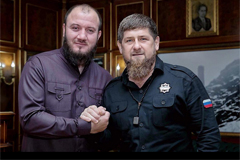 Глава Чеченской Республики Рамзан Кадыров дал высокую оценку работе председателя Счетной палаты ЧР Исы Тумхаджиева.«Дорогой брат Иса Тумхаджиев является молодым представителем команды Первого Президента ЧР, Героя России Ахмата-Хаджи Кадырова. Он вырос в команде, стал опытным политиком. Иса работал помощником Главы ЧР, первым заместителем председателя правительства, возглавляет Счетную палату. Под его руководством оперативные штабы занимались крупными стройками в Чечне", - написал на своей странице в Инстаграм Р. Кадыров.Он отметил, что под руководством И. Тумхаджиева Счетная палата выполнила значительный объем работ.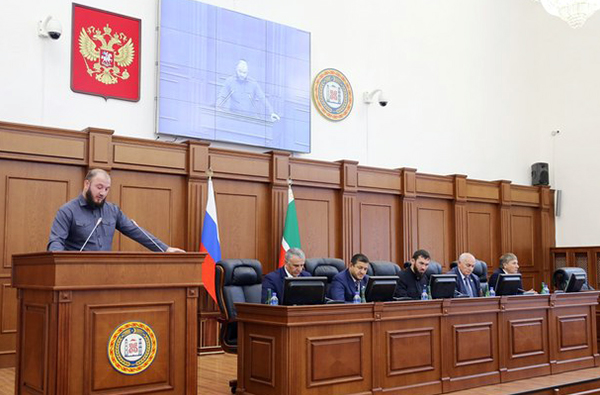 25 мая 2017 года на заседании Парламента Чеченской Республики Председателем Счетной палаты Чеченской Республики И.А. Тумхаджиевым представлен "Отчет о деятельности Счетной палаты Чеченской Республики за 2016 год".Подводя итоги деятельности постоянно действующего органа финансового контроля за прошедший год, он отметил, что основными направлениями ведомства были: контроль за реализацией указаний и предписаний, имеющихся в материалах Палаты, экспертно-аналитическая деятельность в части осуществления внешней проверки годового отчёта об исполнении республиканского бюджета Чеченской Республики и бюджета Территориального фонда обязательного медицинского страхования Чеченской Республики и контрольно-ревизионная деятельность. 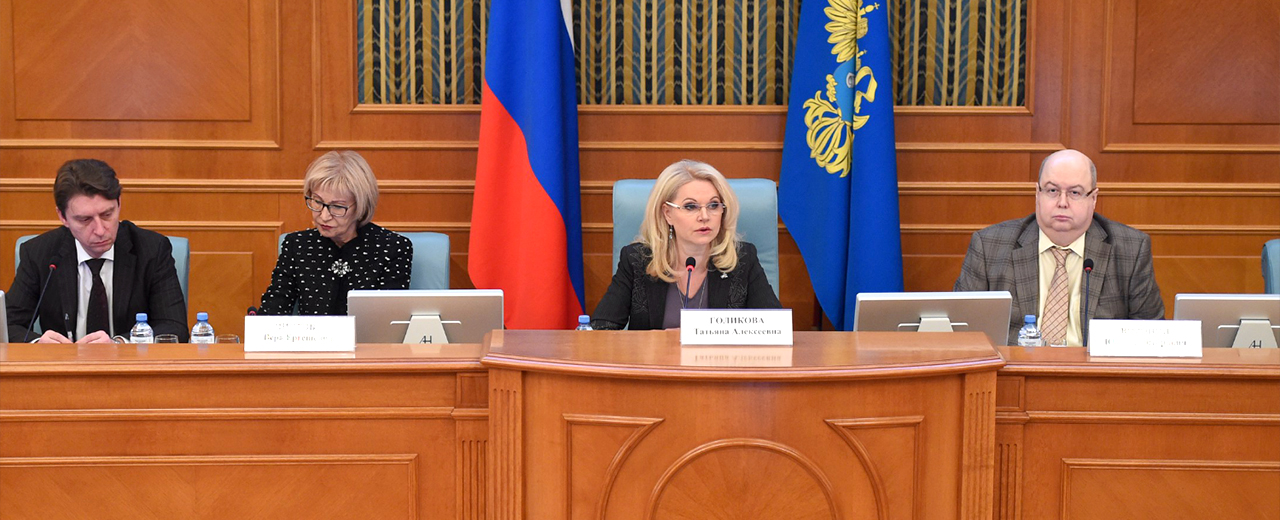 14 декабря 2017 года Председатель Счетной палаты Чеченской Республики Иса Абубакарович Тумхаджиев принял участие в совместном заседании Президиума и Совета контрольно-счетных органов при Счетной палате Российской Федерации в г. Москва.В заседании приняли участие представители Счетной палаты Российской Федерации и контрольно-счетные органы субъектов Российской Федерации.С приветственным словом к участникам заседания обратилась Председатель Счетной палаты Российской Федерации, Председатель Совета контрольно-счетных органов при Счетной палате Российской Федерации Татьяна Алексеевна Голикова.По вопросу подготовки предложений по внесению изменений в Федеральный закон от 7 февраля 2011 г. № 6-ФЗ «Об общих принципах организации и деятельности контрольно-счетных органов субъектов Российской Федерации и муниципальных образований» выступила председатель комиссии Совета контрольно-счетных органов при Счетной палате Российской Федерации по правовым вопросам, председатель Контрольно-счетной палаты Новосибирской области Е.А. Гончарова.В ходе заседания с докладом по теме «Об итогах деятельности рабочих органов Совета в 2017 году, о внесении изменений в Положение о Совете контрольно-счетных органов при Счетной палате Российской Федерации и о внесении изменений в составы комиссий Совета» выступил ответственный секретарь Совета контрольно-счетных органов при Счетной палате Российской Федерации, директор Департамента внешних связей А.В. Базин. С докладом о проекте плана работы Совета и проектах планов работы отделений Совета в федеральных округах и комиссий Совета на 2018 год выступила Т.А. Голикова.В заключении было принято решение совместного заседания Президиума Совета контрольно-счетных органов при Счетной палате Российской Федерации и Совета контрольно-счетных органов при Счетной палате Российской Федерации.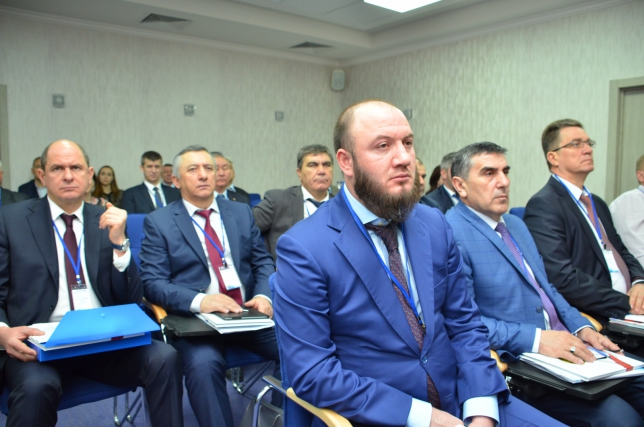 5 апреля 2017 года Председатель Счетной палаты Чеченской Республики Иса Абубакарович Тумхаджиев и члены Коллегии Счетной палаты Чеченской Республики приняли участие в научно-практической конференции на тему: «Внешний государственный (муниципальный) контроль за реализацией отдельных указов Президента Российской Федерации от 07 мая 2012 года. Оценка качества предоставляемых государственных (муниципальных) услуг и достигнутых результатов». Указанная конференция проводилась в соответствии с п. 3.3. Плана работы Совета контрольно-счетных органов при Счетной палате Российской Федерации на 2017 год с участием отделения Совета в Южном федеральном округе в городе Краснодаре.Выступившие отмечали, что поручения, изложенные в майских указах Президента Российской Федерации, охватывают наиболее значимые и чувствительные для граждан России проблемы, их успешное и эффективное решение определяет жизненные перспективы миллионов людей. Это увеличение заработной платы бюджетников при одновременном повышении качества медицинских, образовательных, социальных услуг, улучшение жилищных условий, в том числе многодетных семей и тех, кто живет в аварийных домах, а также улучшение работы органов власти и организаций, предоставляющих государственные и муниципальные услуги.По итогам обсуждения актуальных проблем, связанных с выполнением отдельных указов Президента Российской Федерации от 7 мая 2012 года и оценкой качества предоставляемых в рамках их реализации услуг, в целях обеспечения осуществления всестороннего полномасштабного внешнего государственного финансового контроля за соблюдением бюджетного законодательства было принято решение и выработаны рекомендации контрольно-счетным органам субъектов РФ и муниципальных образований.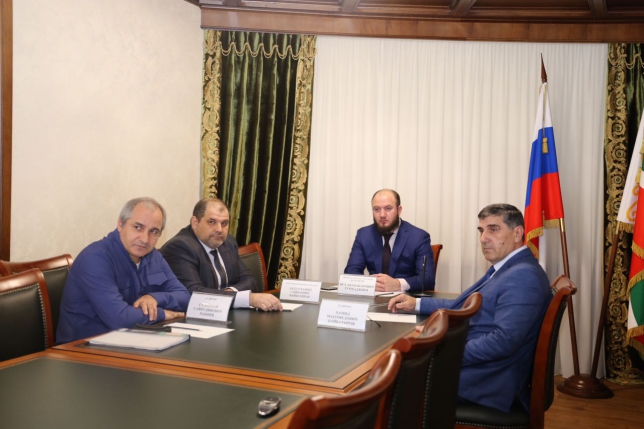 Председатель Счетной палаты Чеченской Республики Иса Абубакарович Тумхаджиев и члены Коллегии Счетной палаты Чеченской Республики приняли участие в заседании Коллегии Счетной палаты Российской Федерации, которая прошла 7 апреля 2017 года в формате видеоконференции.В ходе заседания Коллегии Счетной палаты Российской Федерации были рассмотрены результаты экспертно-аналитического мероприятия «Анализ результативности мер, принимаемых органами государственной власти по поддержке моногородов».С приветственным словом к участникам Коллегии обратилась председатель Счётной палаты Российской Федерации Татьяна Алексеевна Голикова.С основным докладом по обсуждаемому вопросу выступил аудитор Счётной палаты Российской Федерации Юрий Витальевич Росляк.С докладами выступили заместитель министра экономического развития Российской Федерации - А.В. Цыбульский, генеральный директор некоммерческой организации «Фонд развития моногородов» - И.В. Кривогов, И.В. Макиева.Участники обсудили проблему моногородов – наследие индустриальной эпохи. Их появление было обусловлено промышленной модернизацией двадцатого века с ее командной системой управления и распределенной ресурсной базой. В России 319 городов, которые правительство определяет как монопрофильные. В них проживает более 15 миллионов человек. Повышение их уровня жизни, социальное и экономическое развитие этих городов – общегосударственная задача.В завершении - Татьяна Алексеевна Голикова поблагодарила участников мероприятия и нацелила представителей Министерства экономического развития РФ и некоммерческой организации «Фонд развития моногородов» на формирование необходимых условий для устранения недостатков системы оценки социально-экономического состояния моногородов.Настоящий отчет о деятельности Счетной палаты Чеченской Республики за 2017 год подготовлен в соответствии с Федеральным законом от 07.02.2011 № 6-ФЗ «Об общих принципах организации и деятельности контрольно-счетных органов субъектов Российской Федерации и муниципальных образований» (статья 19) и Законом Чеченской Республики
от 3 ноября 2011 г. № 37-РЗ "О Счетной палате Чеченской Республики" (статья 19).В Отчете отражены результаты деятельности Счетной палаты Чеченской Республики (далее Счетная палата) по выполнению возложенных задач и реализации полномочий, определенных федеральным законодательством и законодательством Чеченской Республики.ОСНОВНЫЕ ЗАДАЧИ И ПРАВОВОЕ РЕГУЛИРОВАНИЕ ДЕЯТЕЛЬНОСТИСчетная палата осуществляет свою деятельность на основе Конституции Российской Федерации, федерального законодательства, Конституции Чеченской Республики, Закона Чеченской Республики 
от 3 ноября 2011 г. № 37-РЗ "О Счетной палате Чеченской Республики", других законов и иных нормативных правовых актов Чеченской Республики.Федеральным законом от 07.02.2011 № 6-ФЗ «Об общих принципах организации и деятельности контрольно-счетных органов субъектов Российской Федерации и муниципальных образований» определено, что контрольно-счетный орган субъекта Российской Федерации является постоянно действующим органом внешнего государственного финансового контроля и образуется законодательным (представительным) органом государственной власти субъекта Российской Федерации.На основании указанного федерального законодательства Законом Чеченской Республики от 3 ноября 2011 г. № 37-РЗ "О Счетной палате Чеченской Республики" определен статус, принципы деятельности, состав и полномочия Счетной палаты.В 2017 году Счетная палата Чеченской Республики в своей деятельности руководствовалась указанным законодательством, а также стандартами внешнего государственного финансового контроля.Являясь постоянно действующим государственным органом внешнего государственного финансового контроля, Счетная палата в своей работе основывалась на принципах законности, объективности, эффективности, независимости и гласности.Полномочиями Счетной палаты являются:- контроль за исполнением бюджета Чеченской Республики и бюджета территориального государственного внебюджетного фонда;- экспертиза проектов законов о бюджетах Чеченской Республики и проектов законов о бюджетах территориального государственного внебюджетного фонда;- внешняя проверка годового отчета об исполнении бюджета Чеченской Республики, годового отчета об исполнении бюджета территориального государственного внебюджетного фонда;- организация и осуществление контроля за законностью, результативностью (эффективностью и экономностью) использования средств бюджета Чеченской Республики, средств бюджета территориального государственного внебюджетного фонда и иных источников, предусмотренных законодательством Российской Федерации;- контроль за соблюдением установленного порядка управления и распоряжения имуществом, находящимся в государственной собственности Чеченской Республики, в том числе охраняемыми результатами интеллектуальной деятельности и средствами индивидуализации, принадлежащими Чеченской Республике;- оценка эффективности предоставления налоговых и иных льгот и преимуществ, бюджетных кредитов за счет средств бюджета Чеченской Республики, а также оценка законности предоставления государственных гарантий и поручительств или обеспечения исполнения обязательств другими способами по сделкам, совершаемым юридическими лицами и индивидуальными предпринимателями за счет средств бюджета Чеченской Республики и имущества, находящегося в государственной собственности Чеченской Республики;- финансово-экономическая экспертиза проектов законов Чеченской Республики и нормативных правовых актов органов государственной власти Чеченской Республики (включая обоснованность финансово-экономических обоснований) в части, касающейся расходных обязательств Чеченской Республики, а также государственных программ Чеченской Республики;- анализ бюджетного процесса в Чеченской Республике и подготовка предложений, направленных на его совершенствование;- контроль за законностью, результативностью (эффективностью и экономностью) использования межбюджетных трансфертов, предоставленных из бюджета Чеченской Республики бюджетам муниципальных образований, а также проверка местного бюджета в случаях, установленных Бюджетным кодексом Российской Федерации;- подготовка информации о ходе исполнения бюджета Чеченской Республики, бюджета территориального государственного внебюджетного фонда, о результатах проведенных контрольных и экспертно-аналитических мероприятий и представление такой информации в Парламент Чеченской Республики и Главе Чеченской Республики;- участие в пределах полномочий в мероприятиях, направленных на противодействие коррупции;- иные полномочия в сфере внешнего государственного финансового контроля, установленные федеральными законами и законами Чеченской Республики.В ходе осуществления экспертно-аналитической деятельности проводилась в том числе экспертиза проектов законов о бюджете Чеченской Республики, о бюджете Территориального фонда обязательного медицинского страхования Чеченской Республики на очередной финансовый год и плановый период, внешняя проверка годового отчета об исполнении бюджета, включая внешнюю проверку бюджетной отчетности главных администраторов бюджетных средств, внешняя проверка годовых отчетов об исполнении бюджетов муниципальных образований Чеченской Республики.При осуществлении контрольной деятельности Счетной палатой  обращалось внимание на предотвращение бюджетных потерь и финансовых нарушений при использовании бюджетных средств, для чего установлен контроль за взысканием причиненного бюджету ущерба и выработке мер по предотвращению подобных нарушений в дальнейшем.В 2017 году осуществлялся постоянный контроль за исполнением представлений и предписаний Счетной палатой, а также за реализацией предложений и рекомендаций, данных Счетной палатой.Осуществлялось взаимодействие со Счетной палатой Российской Федерации, правоохранительными органами и органами, осуществляющими надзорную деятельность.В целях повышения профессионализма сотрудников и совершенствования контрольной и экспертно-аналитической деятельности проводилась организационная и методическая работа; велась работа с обращениями граждан и юридических лиц, исполнялись полномочия по администрированию	доходов, применялась административная ответственность.ОСНОВНЫЕ ИТОГИ ДЕЯТЕЛЬНОСТИ ЗА 2017 ГОДДеятельность Счетной палаты Чеченской Республики за 2017 год осуществлялась в соответствии с Планом работы Счетной палаты на 2017 год, утвержденным решением Коллегии от 29 декабря 2017 года (далее – годовой план).В 2017 году Счетной палатой проведено 42 контрольных мероприятия, в рамках которых проверена деятельность 14 муниципальных районов и 2 городских округов Чеченской Республики, 26 министерств и ведомств Чеченской Республики. Кроме этого в ходе проведения вышеназванных контрольных мероприятий проведены проверки в 211 подведомственных учреждениях министерств, ведомств и муниципальных образований.По результатам проведенных Счетной палатой контрольных мероприятий проверено бюджетных и внебюджетных средств на общую сумму 103 714,5 млн. рублей, выявлено бюджетно-финансовых нарушений на общую сумму 651 940,9 тыс. рублей. Структура бюджетно-финансовых нарушений, выявленных в 2017 году, показана на рисунке 1 в форме круговой диаграммы. 										     тыс.руб.рис. 1Общий объем финансовых средств, проверенных в отчетном году в ходе контрольной деятельности, составил 102 640,9 млн. рублей.По результатам контрольной деятельности в 2017 году Счетной палатой выявлено нарушений на общую сумму 651,9 млн. рублей.Сведения о нарушениях по «Классификатору нарушений, выявляемых в ходе внешнего государственного аудита (контроля)» представлены в приложении № 1 к настоящему Отчету.Большая часть выявленных нарушений приходится:- на несоблюдение требований статьи 38.1 Бюджетного кодекса Российской Федерации «Принцип подведомственности расходов бюджетов» выразившееся в финансировании районными и городскими администрациями районных финансовых управлений, находящиеся в ведении Министерства финансов Чеченской Республики. В целях недопущения вышеуказанных нарушений в будущем в Министерство финансов Чеченской Республики было направлено письмо о необходимости принять меры по передаче районных финансовых управлений из структуры Министерства в подведомственность администраций городов и районов Чеченской Республики;- на недопоступление неналоговых платежей в республиканский бюджет, т.е. Министерством имущественных и земельных отношений Чеченской Республики не обеспечена полнота оплаты арендаторами платы за использование государственного имущества и земель Чеченской Республики, перечисления в бюджет части прибыли государственных предприятий и доходов от реализации имущества и земельных участков.В результате применения всех форм устранения нарушений законодательства в финансово-бюджетной сфере:- возмещено в республиканский бюджет – 13,9 млн. рублей;- составлено 14 протоколов о привлечении должностных лиц к административной ответственности;- объявлено 3 выговора должностным лицам;- привлечено к дисциплинарному взысканию в виде замечания 28 должностных лиц.За 2017 год проведено 15 экспертно-аналитических мероприятий, в том числе:  3 экспертно-анлитических мероприятия по внешней проверке годовых отчетов об исполнении республиканского бюджета Чеченской Республики и бюджета Территориального фонда обязательного медицинского страхования Чеченской Республики за 2017 год;12 экспертно-аналитических мероприятий аудит в сфере закупок в соответствии со статьей 98 Федерального закона от 05.04.2013 № 44-ФЗ «О контрактной системе в сфере закупок товаров, работ, услуг для обеспечения государственных и муниципальных нужд». Подготовлено 10 заключений по результатам финансово-экономической экспертизы проектов законов о республиканском бюджете Чеченской Республики и бюджете Территориального фонда обязательного медицинского страхования Чеченской Республики и о внесении изменений в Законы Чеченской Республики о республиканском бюджете Чеченской Республики и бюджете Территориального фонда обязательного медицинского страхования Чеченской Республики на 2017 и на плановый период 2018 и 2019 годов.Для принятия мер по устранению выявленных нарушений при использовании государственных финансовых ресурсов и государственной собственности, а также их неэффективного использования и возмещению причиненного ущерба, а также по привлечению к ответственности лиц, виновных в допущенных нарушениях, по итогам проведенных мероприятий Счетной палатой Чеченской Республики должностным	лицам проверяемых органов и организаций направлено 31 представление.ИТОГИ КОНТРОЛЯ И АУДИТАКонтрольные мероприятия в 2017 году Счетной Палатой Чеченской Республики проводились в соответствии с Паланом работы Счетной палаты Чеченской Республики утвержденным 29 декабря 2016 года. Контрольные мероприятия в 2017 году проводили 4 инспекции Счетной палаты.Контрольные мероприятия, проведенные инспекцией №1 Счетной палаты Чеченской Республики  (финансово-экономическое направление)3.1.1. Проверка целевого и эффективного использования бюджетных (внебюджетных) средств и государственного имущества Комитетом Правительства Чеченской Республики по малому бизнесу и предпринимательству и его подведомственными государственными унитарными предприятиями в 2016 году.		Объем проверенных средств составил 150 356,2 тыс. рублей.		По результатам контрольного мероприятия выявлено 3 нарушения на общую сумму – 697,1 тыс. рублей.      В нарушение п. 6.3 Указания ЦБ РФ от 11 марта 2014 г. N 3210-У и п.213 Инструкции по применению единого плана счетов бухгалтерского учета, утвержденной Приказом Минфина РФ от 1 декабря 2010 г. № 157н (далее – Инструкция №157н), в заявлениях на выдачу наличных денег под отчет не указан срок, на который они выдаются. Данное нарушение является систематическим. 	В нарушение п. 3 Приложения 1 к Указу Президента Чеченской Республики от 20 декабря 2007 г. № 481 Комитета при формировании годового фонда оплаты труда предусмотрены средства на выплату ежемесячного денежного поощрения и ежемесячной надбавки к должностному окладу за особые условия гражданской службы в завышенных размерах (расчет приведен в таблице).Таким образом, завышение расчета потребного фонда оплаты труда Комитета составило в сумме 697,1 тыс. рублей.         В нарушение п. 6 Приказа Минфина России от 30 марта 2015 г. № 52н "Об утверждении форм первичных учетных документов и регистров бухгалтерского учета, применяемых органами государственной власти (государственными органами), органами местного самоуправления, органами управления государственными внебюджетными фондами, государственными (муниципальными) учреждениями и Методических указаний по их применению" при ведении бухгалтерского учета в Комитете используются неактуальные формы первичных учетных документов и учетных регистров:- платежная ведомость ведется по форме ОКУД 0301011, когда следовало по форме ОКУД 0504403;- при списании транспортного средства в Комитете используется акт о списании автотранспортных средств формы 0306004 по ОКУД (ОС-4а), когда следовало использовать формы 0504105 по ОКУД.3.1.2. Проверка целевого и эффективного использования бюджетных средств и государственного имущества Министерством природных ресурсов и охраны окружающей среды Чеченской Республики и его подведомственными учреждениями в 2016 году.             Объем проверенных средств составил 841 681,3 тыс. рублей. По результатам контрольного мероприятия выявлено 7 нарушений на общую сумму – 225,1 тыс. рублей. В нарушение статьи 34 Бюджетного кодекса РФ неэффективно использованы бюджетные средства в общей сумме 50,1 тыс. рублей (5 случаев), произведена оплата пени в связи с несвоевременной уплатой налогов и уплата штрафа за нарушение трудового законодательства.В нарушение части 2 статьи 9 Федерального закона № 402-ФЗ и пункта 7 Инструкции № 157н принят к учету первичный документ (Акт от 30.06.2016 № 00001428 от ИП Кузнецов Н.В., на сумму 175,0 тыс. рублей) без наличия всех обязательных реквизитов, а именно: 	не указано наименование должности лица, совершившего операцию;	не указаны  фамилии и инициалы либо иные реквизиты, необходимые для идентификации лиц подписавших документ.В нарушение пункта 11 Инструкции № 157н по истечении каждого отчетного периода (месяца, квартала, года) первичные (сводные) учетные документы, сформированные на бумажном носителе, относящиеся Журналу операций по выбытию и перемещению нефинансовых активов, хронологически не подбираются и не сброшюровываются.3.1.3. Проверка целевого и эффективного использования бюджетных (внебюджетных) средств и государственного имущества Управлением ветеринарии Правительства Чеченской Республики и его подведомственными учреждениями за 2016 год.		Объем проверенных средств составил 296 682,2 тыс. рублей. По результатам контрольного мероприятия нарушения не выявлены.3.1.4. Проверка целевого и эффективного использования бюджетных (внебюджетных) средств и государственного имущества Комитетом Правительства Чеченской Республики по предупреждению и ликвидации последствий чрезвычайных ситуаций в 2016 годуОбъем проверенных средств составил 101 189,1 тыс. рублей.По результатам контрольного мероприятия нарушения не выявлены.	3.1.5.	Проверка целевого и эффективного использования бюджетных (внебюджетных) средств и государственного имущества Министерством  экономического, территориального развития и торговли Чеченской Республики и его подведомственными учреждениями в 2016 году.       Объем проверенных средств составил 335 646,5 тыс. рублей. По результатам контрольного мероприятия выявлено 1 (несуммовое) нарушение.В нарушение пункта 2 Указания Банка России от 11.03.2014 № 3210-У «О порядке ведения кассовых операций юридическими лицами и упрощенном порядке ведения кассовых операций индивидуальными предпринимателями и субъектами малого предпринимательства» Министерством не определен лимит остатка наличных денежных средств в кассе на 2016 год.3.1.6. Проверка целевого и эффективного использования бюджетных (внебюджетных) средств и государственного имущества Министерством промышленности и энергетики Чеченской Республики в 2016 году       Объем проверенных средств составил 335 646,5 тыс. рублей.По результатам контрольного мероприятия выявлено 2 (несуммовых) нарушения.В нарушение требований п.54 приказа Минфина РФ от 01.12.2010 № 157н «Об утверждении Единого плана счетов бухгалтерского учета для органов государственной власти (государственных органов), органов местного самоуправления, органов управления государственными внебюджетными фондами, государственных академий наук, государственных (муниципальных) учреждений и Инструкции по его применению» и  приложения №3 Методических указаний по применению форм первичных учетных документов и формированию регистров бухгалтерского учета, утвержденных приказом МФ РФ  от 30.03.2015 № 52н, в некоторых инвентарных карточках учета основных средств (ф.№0504031) в полном объеме не заполняются данные о кратких индивидуальных характеристиках объектов основных средств (перечень составляющих его предметов и его основные качественные и количественные показатели), в том числе дата выпуска (изготовления), заводские номера, наименование признаков характеризующих объект, размеры, цвет, то есть уникальные данные отличающие объект основных средств.Так, например, в инвентарных карточках:- компьютер в комплекте (инв. № 01360678), балансовая стоимость 28,3 тыс. рублей, не указана полная комплектность, проект, модель, тип, марка, заводской номер, технические характеристики, дата изготовления и т.д.;- компьютер в комплекте TFT Benq (инв.№01360721), балансовая стоимость 32,9 тыс. рублей, не указана полная комплектность, проект, модель, тип, марка, заводской номер, технические характеристики, дата изготовления и т.д.3.1.7. Проверка целевого и эффективного использования бюджетных (внебюджетных) средств и государственного имущества Министерством финансов Чеченской Республики в 2016 году Объем проверенных средств составил 9 980 836,1 тыс. рублей. По результатам контрольного мероприятия выявлено 4 нарушения на общую сумму – 142,5 тыс. рублей.В нарушение требований статьи 34 Бюджетного кодекса неэффективно использованы бюджетные средства на общую сумму 142,5 тыс. рублей, а именно:-	уплачен административный штраф за нарушение законодательства о недрах, по платежному поручению от 23.06.2016 № 774610 на сумму 50,0 тыс. рублей;-	уплачен административный штраф, во исполнение Апелляционного определения Верховного суда Чеченской Республики от 29 марта 2016 года «Об отмене приказа об увольнении, восстановлении на работе с оплатой за время вынужденного прогула, взыскании морального вреда и расходов по оплате услуг адвоката», по платежному поручению №877590 от 05.08.2016 года на сумму 88,2 тыс. рублей;-	пеня, за несвоевременную уплату транспортного налога, согласно платежному поручению № 187473 от 01.11.2016 года на сумму 3,2 тыс. рублей;-	пеня, за несвоевременную уплату НДФЛ, платежное поручение № 187482 от 01.11.2016 года на сумму 1,1 тыс. рублей.	3.1.8. 	Проверка финансово-хозяйственной деятельности Государственного унитарного предприятия «Чеченцемент» за 2016 год.Объем проверенных средств составил 1 804 720,4 тыс. рублей.По результатам контрольного мероприятия выявлено 1 нарушение на общую сумму – 161,3 тыс. рублей.В нарушение требований пункта 6.3 Указаний, пункта 2 приказа директора Предприятия от 31.12.2014 года № 254-пр, выдача денег с кассы Предприятия под отчет, проводилась при условии не полного погашения подотчетным лицом задолженности по ранее полученной под отчет сумме наличных денег на общую сумму 161,3 тыс. рублей.3.1.9. Проверка целевого и эффективного использования бюджетных (внебюджетных) средств, государственного имущества и финансово-хозяйственной деятельности государственных унитарных предприятий и государственных казённых учреждений, подведомственных Министерству строительства и ЖКХ Чеченской Республики, в 2016 году.Объем проверенных средств составил 855 681,2 тыс. рублей.По результатам контрольного мероприятия выявлено 1 (несуммовое) нарушение.В нарушение пункта 2 Указания банка России от 11.03.2014 № 3210-У "О порядке ведения кассовых операций юридическими лицами и упрощенном порядке ведения кассовых операций индивидуальными предпринимателями и субъектами малого предпринимательства" в НКО «Региональный фонд капитального ремонта многоквартирных домов в Чеченской Республике» не установлен лимит остатка наличных денежных средств в кассе на 2016 год.	3.1.10. Проверка целевого и эффективного использования бюджетных (внебюджетных) средств и государственного имущества Министерством сельского хозяйства Чеченской Республики и его подведомственными подразделениями в 2016 году.Объем проверенных средств составил 2 033 988,5 тыс. рублей.По результатам контрольного мероприятия выявлено 10 нарушений на общую сумму – 7 752,1 тыс. рублей.В нарушение статьи 34 Бюджетного кодекса РФ Министерством неэффективно использованы бюджетные средства на общую сумму 7 498,6 тыс. рублей:-	частичная оплата административного штрафа согласно Постановлению от 15.03.2016 № 8-ПП/2016-1/39/7/8/11, по заявке на кассовый расход от 23.05.2016 № 1314 на сумму 2,0 тыс. рублей;-	оплата административного штрафа согласно Постановлению от 23.06.2016 № 8-ПП/2016-1/39/7/8/7, по заявке на кассовый расход от 23.05.2016 № 1310 на сумму 5,0 тыс. рублей;-	оплата штрафа в связи с недостижением значений показателя результативности согласно Постановлению Правительства РФ от 30.09.2014 № 999 пункт 16-18 (Страх. урожая с/х культур в ЧР) основание возврата субсидий НРДХ -17-27/6234, по заявке на кассовый расход от 20.09.2016 № 15 49 на сумму 1 380,5 тыс. рублей;-	оплата штрафа в связи с недостижением значений показателя результативности использования субсидий согласно Постановлению Правительства РФ от 30.09.2014 № 999 пункт 16-18 (ЭЗРП в области растениеводства) основание возврата субсидий НРДХ -17-27/6234, по заявке на кассовый расход от 20.09.2016 № 15 50 на сумму 4 234,4 тыс. рублей;-	оплата штрафа в связи с недостижением значений показателя результативности согласно Постановлению Правительства РФ от 30.09.2014 № 999 пункт 16-18 (ЭЗРП в области мясного скотоводства) основание возврата субсидий НРДХ -17-27/6234, по заявке на кассовый расход от 20.09.2016 № 1551 на сумму 1 856,5 тыс. рублей; -	оплата штрафа за транспортный налог за 2016 год по заявке на кассовый расход от 12.12.2016 № 1689 на сумму 18,2 тыс. рублей; -	оплата штрафа по налогу доходы физических лиц по заявке на кассовый расход от 28.12.2016 № 1949 на сумму 2,0 тыс. рублей.В нарушение статьи 9 Федерального закона от 6 декабря 2011 г. № 402-ФЗ «О бухгалтерском учете», пункта 114 Инструкции, утвержденной приказом Минфина России от 01.12.2010 № 157н, бухгалтерские записи по операциям по внутреннему перемещению и выбытию материальных запасов оформлены ненадлежаще (отсутствует акт списания материальных запасов):- ГАУ «Шалинский учебно-курсовой комбинат» Чеченской Республики – 76,9 тыс. рублей;- ГКОУ ДПО «Школа управления АПК» – 93,1 тыс. рублей;- ГКУ «Чеченсортсемовощ» – 83,5 тыс. рублей.3.1.11. Проверка целевого и эффективного использования бюджетных (внебюджетных) средств и государственного имущества Министерством имущественных и земельных отношений Чеченской Республики в 2016 году.Объем проверенных средств составил 267 406,3 тыс. рублей.По результатам контрольного мероприятия выявлено 10 нарушений на общую сумму – 93 821,7 тыс. рублей.В нарушение п. 6.3 Указания ЦБ РФ от 11 марта 2014 г. № 3210-У «О порядке ведения кассовых операций юридическими лицами и упрощенном порядке ведения кассовых операций индивидуальными предпринимателями и субъектами малого предпринимательства» и п. 213 Инструкции по применению единого плана счетов бухгалтерского учета, утвержденной Приказом Минфина РФ от 1 декабря 2010 г. № 157н (далее – Инструкция №157н), в заявлениях на выдачу наличных денег в подотчет не указан срок, на который они выдаются.  В нарушение Методических указаний по применению форм первичных учетных документов и формированию регистров бухгалтерского учета органами государственной власти (государственными органами), органами местного самоуправления, органами управления государственными внебюджетными фондами, государственными (муниципальными) учреждениями (утв. Приказом Минфина РФ от 30 марта 2015 г. № 52н) кассовая книга Министерства за 2016 год не прошнурована, не подписана руководителем и не скреплена печатью.В ходе проведения проверки расчетов с подотчетными лицами выявлено систематическое нарушение п. 6.3 Указания ЦБ РФ от 11 марта 2014 г. № 3210-У, согласно которому авансовые отчеты должны составляться подотчетным лицом в течение трех дней с момента выхода на работу при возвращении из командировки. 	В нарушение ст. 136 ТК РФ и п. 4.9 Коллективного договора Министерства заработная плата выплачивается лишь один раз в месяц, когда следовало выплачивать через каждые две недели.Остаток материальных запасов, по данным бухгалтерского учета, на 01.01.2017 составляет в сумме 2 146,3 тыс. рублей, что является нарушением принципа результативности и эффективности использования бюджетных средств, определенного статьей 34 БК РФ.В нарушение п. 6 Приказа Минфина России от 30 марта 2015 № 52н "Об утверждении форм первичных учетных документов и регистров бухгалтерского учета, применяемых органами государственной власти (государственными органами), органами местного самоуправления, органами управления государственными внебюджетными фондами, государственными (муниципальными) учреждениями, и Методических указаний по их применению" при ведении бухгалтерского учета в Министерстве допускаются многочисленные нарушения, выражающиеся в использовании неактуальных форм первичных учетных документов и несоблюдении порядка их применения:   1. При списании транспортного средства в Министерстве используется акт о списании автотранспортных средств формы 0306004 по ОКУД (ОС-4а), вместо которого в перечне унифицированных форм первичных учетных документов, предусмотрен акт о списании транспортного средства формы 0504105 по ОКУД. В нарушение Методических рекомендаций по применению форм первичных учетных документов (прил. 5 к Приказу от 30.03.2015 № 52н) к Акту о списании не прилагается копия Инвентарной карточки, сформированная на дату оформления Акта.2.  Для учета движения материальных ценностей внутри Министерства применяется требование-накладная формы по ОКУД 0315006, вместо которой должна применяться требование-накладная формы 0504204.3.  Для учета внутреннего перемещения основных средств используется накладная на внутреннее перемещение основных средств формы 0306032, вместо которой должна применяться накладная на внутреннее перемещение объектов нефинансовых активов формы 0504102. 4.  Для расчета заработной платы не используется расчетная ведомость формы 0504402, утвержденная приказом 52н.5. Для осуществления расчетов по заработной плате в межрасчетный период не используются платежная ведомость ф. 0404403, предназначенная для этих целей и т.д.В нарушение п. 6 Приказа Минфина России от 30 марта 2015 г. № 52н "Об утверждении форм первичных учетных документов и регистров бухгалтерского учета, применяемых органами государственной власти (государственными органами), органами местного самоуправления, органами управления государственными внебюджетными фондами, государственными (муниципальными) учреждениями и Методических указаний по их применению" Положения данного приказа Министерством не применены при формировании учетной политики.В нарушение п. 11 Инструкции по применению единого плана счетов бухгалтерского учета для государственных органов власти (государственных органов), органов местного самоуправления, органов управления государственными внебюджетными фондами, государственных академий наук, государственных (муниципальных) учреждений в Министерстве отсутствуют Журнал операций расчетов с дебиторами по доходам, Журнал по прочим операциям и Журнал по санкционированию.В нарушение статей 62, 63 и 64.2 ГК РФ и ст. 35 Федерального закона от 14.11.2002 № 161-ФЗ «О государственных и муниципальных унитарных предприятиях» (с изменениями и дополнениями) процедура ликвидации не завершена по предприятиям, по которым распоряжения Правительства Чеченской Республики изданы с 2009 года по 2016 год включительно.3.1.12. Проверка целевого и эффективного использования бюджетных (внебюджетных) средств и государственного имущества Министерством автомобильных дорог Чеченской Республики и его подведомственными подразделениями в 2016 году.Объем проверенных средств составил 4 511 123,91 тыс. рублей.По результатам контрольного мероприятия нарушения не выявлены.3.1.13. Проверка целевого и эффективного использования бюджетных (внебюджетных) средств и государственного имущества Государственным казенным учреждением Чеченской Республики «Управление по обеспечению деятельности ГУ МЧС России по ЧР» в 2016 году.Объем проверенных средств составил 105 112,6 тыс. рублей. По результатам контрольного мероприятия выявлено 1 (несуммовое) нарушение.В нарушение пункта 102 Приказа Минфина № 162н в Журнале операций расчетов по оплате труда за май 2016 года при начислении заработной платы неверно отражен субсчет по Дебету сч. 1 401 02 211, следовало отразить Дебет сч. 1 402 20 211.Контрольные мероприятия, проведенные инспекцией №2 Счетной палаты Чеченской Республики (социальное направление).3.2.1. Проверка целевого и эффективного использования бюджетных (внебюджетных) средств и государственного имущества Министерством Чеченской Республики по делам молодежи в 2016 году.Объем проверенных средств составил 165 763,4 тыс. рублей.По результатам контрольного мероприятия выявлено 2 нарушения на общую сумму – 9,2 тыс. рублей.В нарушение ст.9 Федерального закона  от 06.12.2011 № 402-ФЗ «О бухгалтерском учете», раздела 3 Методических указаний по применению форм первичных учетных документов и формированию регистров бухгалтерского учета, утвержденных Приказом Минфина России от 30 марта 2015 г. № 52н, в представленных к проверке инвентарных карточках (ф.0504031) не заполнены реквизиты: краткая индивидуальная характеристика объекта; заводские и серийные номера.В нарушение статьи 34 Бюджетного кодекса Российской Федерации, не был обеспечен принцип результативности, и эффективности использования бюджетных средств на 01.01.2017 допущен остаток денежных средств на лицевом счёте в сумме 9,2 тыс. рублей.3.2.2. Проверка целевого и эффективного использования бюджетных (внебюджетных) средств и государственного имущества Министерством культуры Чеченской Республики и его подведомственными учреждениями в 2016 году.Объем проверенных средств составил 1 014 210,5 тыс. рублей.По результатам контрольного мероприятия выявлено 18 нарушений на общую сумму – 27 456,2 тыс. рублей.	В нарушение п. 21.2 Порядка проведения конкурсного отбора, утвержденной приказом по Министерству культуры Чеченской Республики от 17.09.2015 №104-п, без наличия документов, подтверждающих затраты, понесенные субъектом малого предпринимательства и связанные с государственной регистрацией и началом предпринимательской деятельности выделен грант:- Индарбаеву Салману Султановичу в размере 263,2 тыс. рублей;- Хадашеву Баудину Саидовичу в размере 500,0 тыс. рублей.	В нарушении статьи 9 Федерального закона от 06.12.2011 № 402-ФЗ «О бухгалтерском учёте», в заявках на участия в конкурсе и в бизнес-проектах отсутствуют даты и подписи.	В Министерстве не ведется учет поданных заявок субъектом малого предпринимательства на участия в конкурсе.	Договора о предоставлении гранта, заключенные с грантополучателями, не соответствуют форме, установленной п. 30 Порядка проведения конкурсного отбора, утвержденной приказом Министерства от 17.09.2015 №104-п.	В нарушении п. 31 указанного Порядка отсутствует сводный реестр получателей субсидии.	Отмеченные нарушения в ведении учета предоставленных грантов устранены в ходе проведения проверки.	В соответствии с распоряжением правительства Чеченской Республики от 17.11.2016 № 302-р «О выделении денежных средств на подготовку и проведение в Чеченской Республике мероприятий, посвящённых празднованию 200-летия основания города Грозного» и на основании Соглашения от 08.12.2016 № 19 предоставлены субсидии в сумме 17 050,0 тыс. рублей (КБК 0801 0610455090 521) Мэрии г. Грозного на подготовку и проведение празднования на федеральном уровне 200-летия основания г. Грозного.	В нарушение пункта 4.3.4 Соглашения, Мэрия г. Грозного в срок не позднее 31.12.2016 не представило в Министерство в форме печатного и электронного документа отчеты в соответствии с Приложениями 5 и 6 к Соглашению (в ходе проверки представлены).	В соответствии с Соглашениями от 28.11.2016 №№ 070-074 предоставлены субсидии на иные цели подведомственным бюджетным и автономным учреждениям в сумме 57 760,0 тыс. рублей на подготовку и проведение празднования на федеральном уровне 200-летия основания г. Грозного, в том числе:- ГБУК «Национальный музей Чеченской Республики» 10 530,0 тыс. рублей;- ГБУК «ЧГФ имени А. Шахбулатова» 18 350,0 тыс. рублей;- ГБУК «Государственная галерея им. А.А. Кадырова» 5 790,0 тыс. рублей;- ГАУ «ГРДТ им. М.Ю. Лермонтова» 4 400,0 тыс. рублей;- ГАУ «ЧГДТ им. Х. Нурадилова» 18 690,0 тыс. рублей.	В рамках реализации основного мероприятия «Устойчивое развитие сельских поселений» (КБК 0801 0610550180, 0610560180 522) после внесенных изменений и дополнений утверждены бюджетные назначения в сумме 5 263,2 тыс. рублей. 	На основании приказа по Министерству от 03.06.2016 № 50-п и согласно Соглашению от 20.06.2016 № 08 предоставлены субсидии в сумме 5 263,2 тыс. рублей администрации Надтеречного муниципального района на реконструкцию здания и прилегающей территории районного дома культуры в с. Надтеречное Надтеречного района.	В нарушение пункта 2.6 Соглашения, Получателем субсидии не представлен в Министерство отчет о расходах бюджета и отчет о достижении показателей результативности использования субсидии (в ходе проверки представлен).	В нарушение требований части 1 статьи 4 Федерального закона от 21.07.1997 № 122-ФЗ «О государственной регистрации прав на недвижимое имущество и сделок с ним» и статьи 131 главы 6 Гражданского кодекса Российской Федерации, не проведена государственная регистрация прав собственности и другие вещные права на недвижимое имущество 2 объектов:- Национальная библиотека Чеченской Республики;- Строительные работы здания ГБУ «Мемориальный комплекс Славы им. А.А. Кадырова» на сумму.	Кроме этого в подведомственных учреждениях выявлены следующие нарушения:	- ГАУ «Республиканский детский ансамбль «Башлам» им. Х. Алиева».  1) Перед составлением годовой бюджетной отчетности не со всеми поставщиками проведена инвентаризация взаимных расчетов;2) Отсутствуют инвентарные карточки на основные средства на бумажном носителе. -  ГАУ «Государственный русский драматический театр им. М.Ю. Лермонтова». В отдельных инвентарных карточках учета основных средств отсутствуют и не заполняются данные о кратких индивидуальных характеристиках объектов основных средств. - ГАУ «Государственный детский ансамбль песни и танца «Даймохк» имени М.А. Эсамбаева». Не ведутся инвентарные карточки учета основных средств.-  ГАУ «Чеченский государственный драматический театр имени Х. Нурадилова». 1) Денежные средства из кассы выдавались под отчет без собственноручной надписи руководителя на заявлениях работников о конкретно разрешенной к выдаче сумме и о сроке, на который выдаются наличные деньги.2) Перед составлением годовой бюджетной отчетности инвентаризация активов и обязательств взаимных расчетов проведена не со всеми поставщиками.- ГАУ «Государственный фольклорный ансамбль песни и танца «Нохчо». 1. Перед составлением годовой бюджетной отчетности инвентаризация активов и обязательств взаимных расчетов проведена не со всеми поставщиками.2. В отдельных инвентарных карточках учета основных средств отсутствуют и не заполняются данные о кратких индивидуальных характеристиках объектов основных средств.- ГАУ «Чеченская государственная филармония имени А. Шахбулатова». В отдельных инвентарных карточках учета основных средств отсутствуют и не заполняются данные о кратких индивидуальных характерис-тиках объектов основных средств.- ГБУК «Национальный музей Чеченской Республики». 1. Не удержан налог на доходы физических лиц по договору купли-продажи от 19.12.2016 № 10 в сумме 143,0 тыс. рублей (в период проверки перечислен в доход бюджета).2. Не ведутся инвентарные карточки учета основных средств.- ГБУ ДПО «Учебно-методический центр повышения квалификации работников культуры и искусства». В едином информационном сайте опубликованы не все сведения.3.2.3. Проверка целевого и эффективного использования бюджетных (внебюджетных) средств и государственного имущества Министерством труда, занятости и социального развития Чеченской Республики и его подведомственными учреждениями в 2016 году.Объем проверенных средств составил 14 336 393,0 тыс. рублей.По результатам контрольного мероприятия выявлено 1 нарушение на сумму – 1 006,2 тыс. рублей.В нарушение статьи 34 Бюджетного кодекса Российской Федерации, не был обеспечен принцип результативности, и эффективности использования бюджетных средств, на 01.01.2017 допущен остаток денежных средств на лицевом счёте в сумме 1 006,2 тыс. рублей.3.2.4. Проверка целевого и эффективного использования бюджетных (внебюджетных) средств и государственного имущества Министерством Чеченской Республики по национальной политике, внешним связям, печати и информации и его подведомственными учреждениями в 2016 году.Объем проверенных средств составил 293 673,1 тыс. рублей.По результатам контрольного мероприятия выявлено 32 нарушения на общую сумму – 36 450,5 тыс. рублей.В нарушение пункта 6 Приказа Минфина России от 01.12.2010г. № 157н «Об утверждении Единого плана счетов бухгалтерского учета для органов государственной власти (государственных органов), органов местного самоуправления, органов управления государственными внебюджетными фондами, государственных академий наук, государственных (муниципальных) учреждений и Инструкции по его применению» Учетной политикой Учреждения не определены правила документооборота и технология обработки учетной информации, в том числе порядок и сроки передачи первичных (сводных) учетных документов в соответствии с утвержденным графиком документооборота для отражения в бухгалтерском учете, а так же порядок организации и обеспечения (осуществления) учета внутреннего финансовогоВ нарушении требований норм ст. 34 БК РФ не эффективное использование денежных средств Министерством произведена оплата пеней и штрафов на общую сумму 138,2 тыс. рублей.-  ГАУ Республиканская газета «Вести Республики». В составе основных средств числятся неиспользуемые в процессе деятельности учреждения, а также пришедшие в негодность объекты основных средств на сумму 490,0 тыс. рублей;- ГАУ РГ «Молодежная смена». В бухгалтерской отчетности отражено недостоверное представление о финансовом положении экономического субъекта на отчетную дату, финансовом результате его деятельности и движении денежных средств за отчетный период на сумму 87,5 тыс. рублей;-  ГУП «Урус-Мартановская межрайонная типография», нарушение ст. 34 БК РФ В составе основных средств числятся неиспользуемые в процессе деятельности учреждения, а также пришедшие в негодность объекты основных средств на сумму 35 704,8 тыс. рублей; - ГАУ ИА «Чеченская Республика Сегодня Списаны с подотчета денежные средства без приложения первичных учетных документов, подтверждающих факт хозяйственной жизни на общую сумму 30,0 тыс. рублей.3.2.5. Проверка целевого и эффективного использования бюджетных (внебюджетных) средств и государственного имущества Министерством здравоохранения Чеченской Республики и его подведомственными учреждениями в 2016 году.Объем проверенных средств составил 6 527 338,1 тыс. рублей.По результатам контрольного мероприятия выявлено 34 нарушения на сумму – 35 992,9 тыс. рублей.В ходе контрольного мероприятия, выборочным методом проведена проверка целевого и эффективного использования бюджетных (внебюджетных) средств и государственного имущества в 36 подведомственных Министерству учреждениях, где выявлены следующие нарушения.- ГБУ «Больница № 6 г. Грозного» Допущен неиспользованный остаток денежных средств на конец 2016 года. На сумму 262,5 тыс. рублей;- ГБУ «Республиканский кожно-венерологический диспансер» Не проведена государственная регистрация права собственности на  объект «Навес». На сумму 1 045,6 тыс. рублей;Допущено неэффективное использование денежных средств в виде оплаты штрафных санкций за нарушения порядка и сроков уплаты налогов, сборов и других обязательных платежей в бюджеты бюджетной системы Российской Федерации на сумму 28,9 тыс. рублей;Выявлена недостача лекарственных препаратов по подотчету главной медицинской сестры Хаджимурадовой К.Б. (в период проверки восстановлено) на сумму 25,7 тыс. рублей; - ГБУ «Детская клиническая больница № 2 г. Грозного» Производилась выдача наличных денежных средств под отчет лицам, отсутствовавшим в приказе № 12 от 11.01.2016 «О подотчетных лицах» на сумму 141,9 тыс. рублей;В составе основных средств числятся неиспользуемые в процессе деятельности учреждения, а также пришедшие в негодность объекты основных средств на сумму 16 872,5 тыс. рублей; - ГБУ «Республиканский эндокринологический диспансер  Производилось начисление амортизации на объекты, фактически не находящиеся в эксплуатации (в период проверки устранено) на сумму 285,5 тыс. рублей; - ГБУ «Детская стоматологическая поликлиника № 1 г. Грозного»Излишне произведена доплата по персональному повышающему коэффициенту, и за совмещение профессий (должностей) на сумму 410,4 тыс. рублей;- ГБУ "Поликлиника № 5 г. Грозного"Без письменного оформления заявления производилась выдача наличных денег под отчет из кассы Учреждения на сумму на сумму 182,0 тыс. рублей; -  ГБУ «Детская поликлиника № 5 г. Грозного»На лицевом счете Учреждения на конец 2016 года допущен неиспользованный остаток денежных средств. на сумму 1 832,4 тыс. рублей; - ГБУ «Детская поликлиника № 4 г. Грозного»Неэффективное использование государственного имущества на наличных денег под отчет из кассы Учреждения. В Книге (Карточке) учета материальных ценностей не ведется аналитический учет материальных запасов (в период проверки устранено) на сумму 34 тыс. рублей;Расходы на заправку картриджей отнесены на аналитический счет 208.34 «Расчеты с подотчетными лицами по приобретению материальных запасов» вместо 208.25 «Расчеты с подотчетными лицами по оплате работ, услуг по содержанию имущества» на сумму 1,0 тыс. рублей;Расходы на приобретение баннерной продукции отнесены на счет 302.26 «Расчеты по прочим работам, услугам» вместо 302.34 «Расчеты по приобретению материальных запасов» на сумму 230,0 тыс. рублей;Без наличия первичных документов произведена оплата по договору поставки канцелярских товаров от 13.01.2016 № 361245 (в период проверки устранено) на сумму 280, 0 тыс. рублей;Излишне начислена надбавка к окладу за непрерывный стаж работы (в период проверки восстановлено) на сумму 11,7 тыс. рублей; -  ГБУ «Стоматологическая поликлиника № 2»Без надлежащего оформления путевых листов произведено списание ГСМ на сумму 166,9 тыс. рублей;  - ГБУ «Наурская ЦРБ»  Допущено неэффективное использование денежных средств в виде оплаты штрафных санкций за нарушения порядка и сроков уплаты налогов, сборов и других обязательных платежей в бюджеты бюджетной системы Российской Федерации на сумму 40,7 тыс. рублей;   На основании недооформленных первичных документов произведена оплата договора оказания услуг от 03.03.2016 № б/н (в период проверки устранено) на сумму 57,5 тыс. рублей;    - ГБУ «ЦРБ Урус-Мартановского района»Без надлежащего оформления путевых листов произведено списание ГСМ. на сумму 286,5 тыс. рублей;    - ГБУ «Республиканский клинический центр инфекционных болезней»Допущено неэффективное использование денежных средств в виде оплаты штрафных санкций за нарушения порядка и сроков уплаты налогов, сборов и других обязательных платежей в бюджеты бюджетной системы Российской Федерации на сумму 64,8 тыс. рублей;  - ГБУ «Шелковская центральная районная больница»Без оформления первичных документов, подтверждающих факт хозяйственной жизни произведено расходование денежных средств на сумму 186,5 тыс. рублей;Допущено неэффективное использование денежных средств в виде оплаты штрафных санкций за нарушения порядка и сроков уплаты налогов, сборов и других обязательных платежей в бюджеты бюджетной системы Российской Федерации на сумму 221,4 тыс. рублей;Списание ГСМ производилось без надлежащего оформления путевых листов на сумму 2419,9 тыс.  рублей;Кредиторская задолженность по транспортному и земельному налогу не значится на балансе Учреждения на сумму 2201,6 тыс. рублей;Не на должном уровне осуществляется контроль над имуществом, находящегося в оперативном управлении Учреждения на сумму 5053,6 тыс. рублей;-   ГБУ «Республиканский детский туберкулезный санаторий»Допущено неэффективное использование денежных средств в виде оплаты штрафных санкций за нарушения порядка и сроков уплаты налогов, сборов и других обязательных платежей в бюджеты бюджетной системы Российской Федерации на сумму 12,0 тыс. рублей;-  ГБУ «Чеченский базовый медицинский колледж»Списание ГСМ производилось без надлежащего оформления путевых листов (в период проверки устранено) на сумму 384,7 тыс. рублей;- ГБУ «Республиканский детский реабилитационный центр»Допущено неэффективное использование денежных средств в виде оплаты штрафных санкций за нарушения порядка и сроков уплаты налогов, сборов и других обязательных платежей в бюджеты бюджетной системы Российской Федерации на сумму 235,1 тыс. рублей;- ГБУ «Республиканская детская стоматологическая поликлиника»Без надлежащего оформления первичных документов, подтверждающих факт хозяйственной жизни, произведено расходование денежных средств на сумму 212,2 тыс. рублей;  Списание ГСМ производилось без надлежащего оформления путевых листов на сумму 400,7 тыс. рублей;    - ГБУ «Шатойская межрайонная больница»Допущено неэффективное использование денежных средств в виде оплаты штрафных санкций за нарушения порядка и сроков уплаты налогов, сборов и других обязательных платежей в бюджеты бюджетной системы Российской Федерации на сумму 78,6 тыс. рублей;В ходе инвентаризации выявлена недостача медикаментов на сумму 96,96 рублей и продуктов питания на сумму 1800 рублей (в период проверки восстановлено).- ГКУ «Республиканское бюро судебно-медицинской экспертизы» Отсутствуют обоснования (расчеты) плановых сметных показателей, использованных при формировании бюджетной сметы, являющихся неотъемлемой частью сметы.В нарушение статьи 34 Бюджетного кодекса Российской Федерации, на 01.01.2017 года допущен остаток денежных средств на лицевых счетах в сумме 2 419,1 тыс. рублей следующими учреждениями:- ГКУ «Республиканский психоневрологический диспансер» - 1 237,5 тыс. рублей;- ГКУ «Республиканский центр медицины катастроф»    - 1 047,3 тыс. рублей;- ГКУ «Республиканская психиатрическая больница с. Дарбанхи» - 126,5 тыс. рублей;- ГКУ «Республиканское бюро судебно-медицинской экспертизы»  - 5,9 тыс. рублей;- ГКУ «Медицинский информационно-аналитический центр» - 1,9 тыс. рублей.В ходе проведения проверки устранено нарушений на сумму 1 041,4 тыс. рублей. Восстановлено денежных средств в ходе проведения проверки на сумму 39,3 тыс. рублей.По результатам проверки привлечены к дисциплинарной ответственности 2 человека.3.2.6. Проверка целевого и эффективного использования бюджетных (внебюджетных) средств и государственного имущества Министерством образования и науки Чеченской Республики и его подведомственными учреждениями в 2016 году.	Объем проверенных средств составил 16 318 465,1 тыс. рублей.По результатам контрольного мероприятия выявлено 42 нарушения на сумму – 9 952,8 тыс. рублей.Контрольными мероприятиями охвачены 28 подведомственных учреждений, по результатам которых выявлены следующие нарушения.1. ГБПОУ «Чеченский автотранспортный техникум»  -  432,0 рублей (не направлена заявка в Министерство образования и науки Чеченской Республики, осуществляющего функции и полномочия учредителя, содержащее финансово-экономическое обоснование размера субсидии на иные цели);- допускались случаи списания ГСМ без надлежащего оформления оправдательных  документов на сумму  2,5 тыс. рублей (Восстановлено во время проверки);2. ГБОУ «Центр образования» - при отсутствии подписи водителя в путевых листах за ноябрь и декабрь месяцы 2016 года произведено списание бензина в количестве 1647,5 литров на сумму 58,5 тыс. рублей (Устранено во время проверки);3. ГБОУ «Математическая школа №1 имени Х.И. Ибрагимова» -  В нарушении п.1 ст.9 402-ФЗ «О бухгалтерском учете», не составлены акты списания материальных запасов и не списаны материальные запасы с баланса Учреждения на сумму 487,7  тыс. рублей (Устранено в ходе проверки);4. ГБОУ ДО «Республиканский центр детского (юношеского) технического творчества» -  в нарушении п.1 ст.9 402-ФЗ «О бухгалтерском учете»,  не составлены акты списания материальных запасов и не списаны материальные запасы с баланса Учреждения на сумму 1044,4  тыс. рублей (Устранено в ходе проверки);5. ГБПОУ «Чеченский технологический техникум»-  выявлено, необоснованное списание ГСМ на сумму 7,9 рублей по материальным отчетам (Восстановлено во время проверки);6. ГБПОУ «Грозненский педагогический колледж»- не направлена заявка, содержащее финансово-экономическое обоснование размера субсидии на иные цели на сумму 7038,2 тыс. рублей ; 7. ГБПОУ «Аргунский государственный механико-технологический техникум»- в нарушение п. 2 ст. 9 Федерального закона от 06.12.2011 № 402-ФЗ «О бухгалтерском учете», учреждением без оформления должным образом первичных документов, подтверждающих факт хозяйственной жизни, произведено необоснованное расходование денежных средств на сумму 3,0 тыс. рублей;- допущено нецелевое использование бюджетных средств в нарушении ст.38 и ст. 306,4 БК РФ на сумму 3,6 тыс. рублей.8. ГБУ для детей, нуждающихся в психолого-педагогической и медико-социальной помощи «Республиканский центр диагностики и консультирования»- не направлена заявка, содержащая финансово-экономическое обоснование размера субсидии на иные цели на сумму                                440,0 тыс. рублей.9. Чеченский колледж экономики и управления» - не направлена заявка, содержащая финансово-экономическое обоснование размера субсидии на иные цели на сумму 30,3 тыс. рублей.В нарушение ст.34 Бюджетного кодекса Российской Федерации в 2016 году министерством не обеспечен принцип результативности и эффективности использования бюджетных средств на сумму 402,3 тыс. рублей, в том числе:- аппарат Министерства  78,9 тыс. рублей;- ГКУ «Региональный центр обработки информации единого государственного экзамена и мониторинга качества образования»  273,4 тыс. рублей;- ГКУ «Институт развития образования Чеченской Республики»   50,0 тыс. рублей.Согласно приказу по Министерству от 25.08.2017 № 1284-п проведена инвентаризация материальных ценностей в подотчете материально-ответственного лица Халимова Б.А., по результатам которого выявлена недостача на сумму 2 430 тыс. рублей. В ходе проверки по приходному кассовому ордеру от 06.09.2017 №00000003 недостача в сумме 2 430 тыс. рублей погашена путем внесения денежных средств в кассу Министерства.Анализ исполнения государственной программы «Развитие образования Чеченской Республики на 2014-2020 годы» в 2016 году.   Постановлением Правительства Чеченской Республики от 29.12.2015 № 259 - РЗ «О внесении изменений в постановление Правительства Чеченской Республики от 19.12.2013 № 345» на 2016 год запланировано 32 мероприятий.В течение 2016 года согласно постановлению Правительства Чеченской Республики от 29.12.2016 № 225-РЗ «О внесении изменений в постановление Правительства Чеченской Республики от 19.12.2013 № 345» Министерством финансов Чеченской Республики профинансировано 25 мероприятий.Согласно постановлению Правительства Чеченской Республики от 29.12.2015 № 259-РЗ «О внесении изменений в постановление Правительства Чеченской Республики от 19.12.2013 № 345» на реализацию государственной программы «Развитие образования Чеченской Республики на 2014-2020 годы» предусмотрены денежные средства в сумме 18 675 505,2 тыс. рублей, в том числе в части касающегося Министерства образования и науки Чеченской Республики 13 805 303,9 тыс. рублей.В течение 2016 года согласно постановлению Правительства Чеченской Республики от 29.12.2016 № 225 «О внесении изменений в постановление Правительства Чеченской Республики от 19.12.2013 № 345» финансирование государственной программы «Развитие образования Чеченской Республики на 2014-2020 годы» увеличено на сумму 4 140 725,9 тыс. рублей и составило 21 816 231,1 тыс. рублей, в том числе в части касающегося Министерства образования и науки Чеченской Республики 16 891 464,9 тыс. рублей.Анализ изменений финансирования по исполнению государственной программы   Финансирование на выполнение государственной программы «Развитие образования Чеченской Республики на 2014-2020 годы» на 2016 год, с учетом средств согласно соглашениям, составляет в сумме 16 891 464,9 тыс. рублей.Фактическое исполнение составляет 16 248 310,7 тыс. рублей, или 96,2%.Недофинансирование государственной программы за 2016 год составляет - 643 154,2 тыс. рублей или 3,8%, в том числе:- подпрограмма № 1«Обеспечение реализации государственной в сфере образования и науки» - 636 354,2 тыс. рублей;- подпрограмма№2«Развитие общего и дополнительного образования детей Чеченской Республики» - 1 800,0 тыс.рублей;- подпрограмма№14 «Развитие русского языка» - 5 000,0 тыс. рублей.Анализ исполнения государственной программы «Развитие образования Чеченской Республики на 2014-2020 годы» в 2016 году по подпрограммам.Подпрограмма № 1 «Обеспечение реализации государственной программы в сфере образования и науки».Согласно постановлению Правительства Чеченской Республики от 29.12.2015 № 259-РЗ «О внесении изменений в постановление Правительства Чеченской Республики от 19.12.2013 № 345» на 2016 год по данной подпрограмме предусмотрены расходы денежных средств на сумму 13 633 016,8 тыс. рублей (федеральный бюджет 7 564,0 тыс. рублей и республиканский бюджет 13 625 452,8 тыс. рублей). В течение 2016 года, согласно постановлению Правительства Чеченской Республики от 29.12.2016 № 225-РЗ «О внесении изменений в постановление Правительства Чеченской Республики от 19.12.2013 № 345» и соглашению заключенного между Министерством образовании Российской Федерации и Правительством Чеченской Республики, финансирование по данной подпрограмме увеличено на сумму 1 237 971,0 тыс. рублей и составило 14 870 987,8 тыс. рублей (федеральный бюджет 13 430,8 тыс. рублей и республиканский бюджет 14 857 584,0 тыс. рублей).Фактическое исполнение данной подпрограммы составляет 14 234 633,6 тыс. рублей (федеральный бюджет 70 448,5 тыс. рублей и республиканский бюджет 14 164 185,1 тыс. рублей) или 95,7% от утвержденной суммы.Не исполнена данная подпрограмма на сумму 636 354,2 тыс. рублей (4,5%), хотя соглашением, заключенным между Министерством образования Российской Федерации и Правительством Чеченской Республики финансирование с федерального бюджета увеличено на  57 044,7 тыс. рублей.Подпрограмма №2 «Развитие общего и дополнительного образования детей Чеченской Республики» согласно постановлению Правительства Чеченской Республики от 29.12.2015 № 259-РЗ,расходы по данной подпрограмме не предусмотрены.Согласно постановлению Правительства Чеченской Республики от 29.12.2016 № 225-РЗ «О внесении изменений в постановление Правительства Чеченской Республики от 19.12.2013 № 345» предусмотрены расходы по данной подпрограмме в сумме 81 454,2 тыс. рублей, в том числе федеральный бюджет 75 671,1 тыс. рублей и республиканский бюджет 5 783,0 тыс. рублей.Фактическое исполнение составило 79 654,1 тыс. рублей, в том числе с федерального бюджета 75 671,1 тыс. рублей и республиканского бюджета 3 983,0 тыс. рублей. Не исполнена данная подпрограмма на сумму 1 800,0 тыс. рублей (республиканский бюджет) или 2,2%.Подпрограмма №3«Развитие образования детей с ограниченными возможностями здоровья и детей-инвалидов Чеченской Республики» согласно постановлению Правительства Чеченской Республики от 29.12.2015 № 259-РЗ предусматривает расходы по данной подпрограмме в сумме 39 222,1 тыс. рублей (республиканский бюджет).Согласно постановлению Правительства Чеченской Республики от 29.12.2016 № 225-РЗ расходы по данной подпрограмме не предусмотрены.Подпрограмма №4 «Развитие системы профессионального образования Чеченской Республики» согласно постановлению Правительства Чеченской Республики от 29.12.2015 № 259-РЗ предусматривает расходы по данной подпрограмме в сумме 22 500,0 тыс. рублей (республиканский бюджет).Согласно постановлению Правительства Чеченской Республики от 29.12.2016 № 225-РЗ «О внесении изменений в постановление Правительства Чеченской Республики от 19.12.2013 № 345» предусмотрены расходы по данной подпрограмме в сумме 800,0 тыс. рублей (республиканский бюджет).Не исполнена данная подпрограмма на сумму 21 700,0 тыс. рублей (республиканский бюджет) или 96,4%.Подпрограмма №5 «Допризывная подготовка детей и молодежи Чеченской Республики» согласно постановлению Правительства Чеченской Республики от 29.12.2015 № 259-РЗ предусматривает расходы по данной подпрограмме в сумме 4 060,0 тыс. рублей (республиканский бюджет).Согласно постановлению Правительства Чеченской Республики от 29.12.2016 № 225-РЗ расходы по данной подпрограмме не предусмотрены.По итогам 2016 года из 81 запланированного показателя (индикатора) госпрограммы выполнены 76 (93,8%), не выполнено 5 показателей (индикаторов) в том числе 4 индикатора касающихся Министерства образования и науки Чеченской Республики, а именно:Подпрограмма 1. «Обеспечение реализации государственной программы в сфере образования и науки»- доля выпускников государственных (муниципальных) общеобразовательных организаций, не получивших аттестат о среднем (полном) общем образовании, план - 8,9%, факт-19,9% (усиление мер и системы контроля за соблюдением порядка проведения ЕГЭ);Подпрограмма 8. «Обеспечение реализации государственной программы в сфере дошкольного образования»- доля педагогических и руководящих работников учреждений дошкольного образования, прошедших повышение квалификации и переподготовку, в общей численности педагогических и руководящих работников учреждений дошкольного образования Чеченской Республики за год, не менее, план – 25,0%, фактически данная подпрограмма не исполнена;- количество вновь созданных мест в учреждениях дошкольного образования в год, не менее, план – 800 единиц, факт - 280 единиц.Подпрограмма 14. «Развитие русского языка»- обеспеченность образовательных организаций республики учебниками по русскому языку, русской литературе, учебно-методическими пособиями и художественной литературой на русском языке, а также учебно-методическими комплектами для обучения по подпрограммам начального общего образования на русском языке. По плану на 2016 год обеспеченность образовательных организаций республики учебниками по русскому языку, русской литературе, учебно-методическими пособиями и художественной литературой на русском языке, а также учебно-методическими комплектами для обучения по программам начального общего образования на русском языке следовало довести до 90,0%.Фактическая обеспеченность учебниками по русскому языку, русской литературе, учебно-методическими пособиями и художественной литературой на русском языке, а также учебно-методическими комплектами для обучения по подпрограммам начального общего образования на русском языке осталась на уровне 2015 года или 85,0%;- численность педагогических работников, прошедших повышение квалификации и переподготовку по вопросам совершенствования норм и условий полноценного функционирования и развития русского языка как государственного языка Российской Федерации, план - 505 человек. Мероприятие не выполнено.3.2.7. Проверка целевого и эффективного использования бюджетных средств и государственного имущества Комитетом Правительства Чеченской Республики по туризму в 2016 году.Объем проверенных средств составил 19 424,7 тыс. рублей.По результатам контрольного мероприятия нарушения не выявлены.3.2.8. Проверка целевого и эффективного использования бюджетных средств и государственного имущества Министерством Чеченской Республики по физической культуре и спорту и его подведомственными учреждениями в 2016 году.Объем проверенных средств составил 2 467 081,1 тыс. рублей.По результатам контрольного мероприятия выявлено 15 нарушений на сумму – 47 438,4 тыс. рублей.В соответствии с распоряжением Правительства Чеченской Республики от 19.07.2016 № 188-р на подготовку и проведения первенства Европы по тхэквондо и Международного конгресса Европейского союза тхэквондо в         г. Грозном, а также Международного семинара для судей по тхэквондо, выделены денежные средства в сумме 34 000,0 тыс. рублей из резервного фонда Правительства Чеченской Республики.На основании Соглашения от 19.07.2016 № 10/16 (далее Соглашение) выделены субсидии Автономной некоммерческой организации "Республиканский спортивный клуб ТАЙ-ПЭН" в сумме 34 000,0 тыс. рублей в целях оказания финансовой поддержки по проведению указанных выше мероприятий. Согласно пункту 2.2.2 указанного Соглашения, АНО "Республиканский спортивный клуб ТАЙ-ПЭН" обязан не позднее 01.09.2016 года представить в Министерство отчет об использовании полученной субсидии.В нарушение п. 3.1 статьи 78 Бюджетного кодекса РФ и пункта 2.2.2 Соглашения, получатель субсидии АНО "Республиканский спортивный клуб ТАЙ-ПЭН" в установленный срок не представил в Министерство отчет об использовании субсидии на сумму 34 000,0 тыс. рублей (в ходе проверки нарушение устранено путем представления отчета).В нарушение статьи 34 Бюджетного кодекса Российской Федерации, на 01.01.2017 на лицевом счёте Министерства № 03942001670 допущен остаток денежных средств на сумму 67,0 тыс. рублей, который в конце 2016 года возвращен в доход бюджета.В ходе контрольного мероприятия в 7 подведомственных Министерству учреждениях проведена проверка целевого и эффективного использования бюджетных средств и государственного имущества за 2016 год. Выявленные нарушения в подведомтсвенных учреждениях Министерства представлены в следующей таблице:3.2.9. Проверка целевого и эффективного использования бюджетных средств и государственного имущества Управлением делами Главы и Правительства Чеченской Республики в 2016 году.Объем проверенных средств составил 1 073 611,1 тыс. рублей.По результатам контрольного мероприятия выявлено 1 (несуммовое) нарушение.В нарушении п. 1 ст. 73 БК РФ Управлением не велся реестр закупок, осуществляемых без заключения государственных контрактов.В ходе проведения контрольного мероприятия данное нарушение устранено.Контрольные мероприятия, проведенные инспекцией №3 Счетной палаты Чеченской Республики 3.3.1. Проверка целевого и эффективного использования бюджетных (внебюджетных) средств и государственного имущества Счетной палатой Чеченской Республики в 2016 году.Объем проверенных средств составил 52 454,8 тыс. рублей.По результатам контрольного мероприятия выявлено 1 нарушение на сумму 14,2 тыс. рублей.Списание ГСМ на сумму 14,2 тыс. рублей производилось без надлежащего оформления первично-учетных документов (путевых листов), что является нарушением пункта 36 Инструкции по применению Плана счетов бухгалтерского учета бюджетных учреждений (утвержденной приказом Минфина РФ от 16 декабря 2010 № 174н «Об утверждении Плана счетов бухгалтерского учета бюджетных учреждений и Инструкции по его применению»). Данное нарушение было устранено в ходе проведения проверки.3.3.2. Проверка целевого и эффективного использования бюджетных средств и государственного имущества Управлением записи актов гражданского состояния Чеченской Республики» в 2016 году.Объем проверенных средств составил 54 618,1 тыс. рублей.По результатам контрольного мероприятия выявлено 2 (несуммовых) нарушения.При проверке правильности ведения бухгалтерского учета установлено нарушение ч. 1 п. 6 ст. 8 Федерального закона «О бухгалтерском учете» от 06.12.2011 года № 402-ФЗ, Учреждением не внесены изменения в учетную политику в связи с изменением требований, установленных законодательством Российской Федерации о бухгалтерском учете, федеральными и (или) отраслевыми стандартами, в том числе:- в части Приказа Минфина России от 30 марта 2015 года № 52н «Об утверждении форм первичных учетных документов и регистров бухгалтерского учета, применяемых органами государственной власти (государственными органами), органами местного самоуправления, органами управления государственными внебюджетными фондами, государственными (муниципальными) учреждениями, и методических указаний по их применению»;- Указаний Банка России от 11.03.2014 N 3210-У "О порядке ведения кассовых операций юридическими лицами и упрощенном порядке ведения кассовых операций индивидуальными предпринимателями и субъектами малого предпринимательства".Выборочной проверкой правильности ведения кассовых операций отмечены следующие нарушения:- в нарушение п. 2 «Методических указаний по применению форм первичных учетных документов и формированию регистров бухгалтерского учета органами государственной власти (государственными органами), органами местного самоуправления, органами управления государственными внебюджетными фондами, государственными (муниципальными) учреждениями», утвержденных Приказом Минфина России от 30 марта 2015 №52н, в платежных ведомостях отсутствуют отметки (подписи) лица (главного бухгалтера), проверившего их.3.3.3. Проверка финансово-хозяйственной деятельности ОАО «Грознефтегаз» за 2015-2016 годы.Объем проверенных средств составил 7 697 777,0 тыс. рублей.По результатам контрольного мероприятия выявлено 1 (несуммовое) нарушение.Выборочной проверкой в Учетных политиках Общества на 2015-2016 годы отмечено нарушение требований статьи 8 Федерального закона «О бухгалтерском учете» от 06.12.2011 года № 402-ФЗ, Положения по бухгалтерскому учету «Учетная политика организации» (ПБУ 1/2008), утвержденной Приказом Министерства финансов Российской Федерации от 06.10.2008 № 106н, в частности:- не утвержден Порядок ведения кассовых операций, со ссылкой на Указание Банка России от 11.03.2014 № 3210-У "О порядке ведения кассовых операций юридическими лицами и упрощенном порядке ведения кассовых операций индивидуальными предпринимателями и субъектами малого предпринимательства».3.3.4. Проверка целевого и эффективного использования бюджетных средств и государственного имущества Постоянным представительством Чеченской Республики при Призиденте Российской Федерации за 2015-2016 годы.Объем проверенных средств составил 111 963,2 тыс. рублей.По результатам контрольного мероприятия выявлено 3 (несуммовых) нарушения.При проверке правильности ведения бухгалтерского учета, установлено нарушение ч. 1 п. 6 ст. 8 Федерального закона «О бухгалтерском учете» от 06.12.2011 года № 402-ФЗ, не внесены изменения в учетную политику в связи с изменением требований, установленных законодательством Российской Федерации о бухгалтерском учете, федеральными и (или) отраслевыми стандартами, в части Приказа Минфина России от 30 марта 2015 года № 52н «Об утверждении форм первичных учетных документов и регистров бухгалтерского учета, применяемых органами государственной власти (государственными органами), органами местного самоуправления, органами управления государственными внебюджетными фондами, государственными (муниципальными) учреждениями, и методических указаний по их применению».Выборочной проверкой расчетов с подотчетными лицами, отмечено нарушение Указаний по применению и заполнению унифицированной формы «Авансовый отчет», утвержденных Постановлением Госкомстата РФ от 01.08.2001 N 55, документы, приложенные к авансовым отчетам, подотчетными лицами в порядке их записи в отчете не нумеруются. Выборочной проверкой правильности планирования, организации и осуществления закупок, отмечено нарушение части 15 статьи 21 Федерального закона № 44-ФЗ, выразившееся в нарушении сроков размещения в единой информационной системе в сфере закупок планов-графиков размещения заказов на поставку товаров, выполнение работ, оказание услуг для обеспечения государственных и муниципальных нужд на 2015 год дата размещения 19.02.2015 года и на 2016 год дата размещения 23.03.2016 года.  Контрольные мероприятия, проведенные инспекцией №3 Счетной палаты Чеченской Республики                                  (муниципальные образования)3.4.1. Проверка соблюдения законодательства, целевого и эффективного использования бюджетных и внебюджетных средств при исполнении бюджета муниципального образования Грозненского района - получателя межбюджетных трансфертов из республиканского бюджета Чеченской Республики в 2016 году.Объем проверенных средств составил 1 979 182,9 тыс. рублей.По результатам контрольного мероприятия выявлено 8 нарушений на общую сумму 243,1 тыс. рублей.В нарушении статьи 38.1 Бюджетного кодекса Российской Федерации, при исполнении ведомственной структуры плана расходов не соблюдался принцип подведомственности расходов бюджетов, который означает, что получатели бюджетных средств вправе получать бюджетные ассигнования и лимиты бюджетных обязательств только от главного распорядителя (распорядителя) бюджетных средств, в ведении которого они находятся. ГУ «Грозненское районное финансовое управление» Грозненского муниципального района находится в ведении Министерства финансов Чеченской Республики.ГУ «Грозненское районное финансовое управление»- в нарушение пункта 1.1. постановления Госкомстата Российской Федерации от 05.01.2004г. № 1 «Об утверждении унифицированных форм первичной учетной документации по учету труда и его оплаты», штатное расписание Учреждения на 2016 г. не соответствуют унифицированной форме № Т-3 (ОКУД 0301017).- в нарушение пункта 1 статьи 9 Федерального закона от 06.12.2011г. № 402-ФЗ «О бухгалтерском учете» и приказа министерства транспорта Российской Федерации от 18.09.2008г. № 152 «Об утверждении обязательных реквизитов и порядка заполнения путевых листов», не ведется журнал регистрации путевых листов.МУ «Администрация Грозненского муниципального района»Отсутствует  отчет опекуна о целевом использовании бюджетных средств, в сумме 140,4 тыс. рублей, выделенных опекунам на содержание опекаемых, что влечет за собой нарушение требований статьи 9 Федерального закона от 06.12.2011   № 402-ФЗ «О бухгалтерском учете».МУ «Управление образования Грозненского муниципального района Чеченской Республики»- в нарушение статьи 9 Федерального закона от 06.12.2011 N 402-ФЗ "О бухгалтерском учете", в отсутствии ведомости выдачи материальных запасов на нужды учреждения и актов списания в Учреждении необоснованно списаны материальные запасы на сумму 43,5 тыс. рублей. МУ «Отдел дошкольных учреждений Грозненского муниципального района Чеченской Республики» - в нарушение пункта 1 статьи 9 Федерального закона от 06.12.2011 №402-ФЗ "О бухгалтерском учете", без составления, ведомости выдачи материальных запасов на нужды учреждения и актов списания в Учреждении необоснованно списаны материальные запасы на общую сумму 4,8 тыс. рублей.  МУ «Отдел культуры Грозненского муниципального района Чеченской Республики»- в нарушение пункта 1 статьи 9 Федерального закона от 06.12.2011г. № 402-ФЗ «О бухгалтерском учете», к акту о списании не приложены ведомости на выдачу материальных запасов на общую сумму 54, 4 тыс. рублей.3.4.2. Проверка соблюдения законодательства, эффективного и целевого   использования бюджетных и внебюджетных средств при исполнении бюджета муниципального образования город Грозный - получателя межбюджетных трансфертов из республиканского бюджета Чеченской Республики в 2016 году.Объем проверенных средств составил 5 404 534,7 тыс. рублей.По результатам контрольного мероприятия выявлено 18 нарушений на общую сумму 49 879,5 тыс. рублей.В нарушении статьи 38.1 Бюджетного кодекса Российской Федерации, при исполнении ведомственной структуры плана расходов не соблюдался принцип подведомственности расходов бюджетов, который означает, что получатели бюджетных средств вправе получать бюджетные ассигнования и лимиты бюджетных обязательств только от главного распорядителя (распорядителя) бюджетных средств, в ведении которого они находятся. ГУ «Департамент финансов г. Грозный» находится в ведении Министерства финансов Чеченской Республики.В нарушение п.6 ст.8 Федерального закона «О бухгалтерском учете» от 06.12.2011 №402-ФЗ (ред. От 23.05.2016), не внесены изменения в учетную политику Учреждения.ГУ «Департамент финансов г. Грозный»- в нарушение статьи 9 Федерального закона от 06.12.2011 N 402-ФЗ "О бухгалтерском учете", в отсутствии ведомости выдачи материальных запасов на нужды учреждения и актов списания в Учреждении необоснованно списаны материальные запасы на сумму 12,7 тыс. рублей;МУ «Департамент образования Мэрии города Грозного» - в нарушение п.6 ст.8 Федерального закона «О бухгалтерском учете» от 06.12.2011 №402-ФЗ (ред. От 23.05.2016), не внесены изменения в учетную политику Учреждения;МУ «Департамент дошкольного образования Мэрии г. Грозного»- в нарушение п. 54 Инструкции, утвержденной Приказом Минфина России от 01.12.2010 № 157н., Приказа Минфина России от 30.03.2015 №52н, В инвентарной карточке учета ОС (Холодильник Gorenierk 6357 E) отсутствуют обязательные реквизиты на сумму 63,6 тыс. рублей;- в нарушение п. 54 Инструкции, утвержденной Приказом Минфина России от 01.12.2010 № 157н., Приказа Минфина России от 30.03.2015 №52н, в инвентарной карточке учета ОС (Навес) отсутствуют обязательные реквизитына сумму 340,0 тыс. рублей;ГУ «Департамент культуры г. Грозный».- в нарушение приказа Минфина РФ от 30.03.2015г. №52н, инвентарный номер объекта, чертеж, проект, модель, тип, марка, заводской или иной) номер, дата выпуска (изготовления) дата ввода в эксплуатацию, первоначальная (восстановительная), стоимость объекта; сведения об изменении стоимости объекта, в том числе в связи с переоценкой, сведения о начисленной амортизации, иные сведения об объекте;МУ «Комитет по физической культуре и спорту Мэрии г. Грозного.- в нарушение п.4.4 Указания Центрального банка России от 11.03.2014 № 3210-У, кассир не снабжен печатью (штампом) содержащий реквизиты, подтверждающий проведение кассовых операций;МАУ «Многофункциональный центр предоставления государственных и муниципальных услуг города Грозного»;- в нарушение П.6 ст.8 Федерального закона «О бухгалтерском учете» от 06.12.2011 №402-ФЗ (ред. От 23.05.2016), не внесены изменения в учетную политику Учреждения;МУ «Комитетом городского хозяйства Мэрии г.Грозного».- в нарушение ст. 34 Бюджетного кодекса РФ, не исполнены плановые назначения в сумме 7,9 тыс. рублей;МУП «Водоканал г.Грозного».- в нарушение п.4.4 Указания Центрального банка России от 11.03.2014 № 3210-У, кассир не снабжен печатью (штампом) содержащий реквизиты, подтверждающий проведение кассовых операций;В нарушение п. 7 Указания Банка России от 11 марта 2014 г. № 3210-У,  не определен порядок и сроки проведения проверок фактического наличия денежных средств в кассе;МУП «Грозгазсервис».- в нарушение п.6.3. Указания Центрального банка России от 11.03.2014 № 3210-У, из кассы выданы денежные средства в подотчет без указания в заявлении срока;МУП «Грозтрубопровод».- в нарушение п. 4.4 Указания Центрального банка России от 11.03.2014 № 3210-У, кассир не снабжен печатью (штампом) содержащий реквизиты, подтверждающий проведение кассовых операций;МУП «Комбинат «Зеленстрой».- в нарушение п. 4.4 Указания Центрального банка России от 11.03.2014 № 3210-У, кассир не снабжен печатью (штампом) содержащий реквизиты, подтверждающий проведение кассовых операций;- в нарушение п. 7 Указания Банка России от 11 марта 2014 г. № 3210-У, не определен порядок и сроки проведения проверок фактического наличия денежных средств в кассе;МУП «Специализированное управление дорожно – мостового строительства»- в нарушение п.4.4 Указания Центрального банка России от 11.03.2014 № 3210-У, кассир не снабжен печатью (штампом) содержащий реквизиты, подтверждающий проведение кассовых операций;МУП «Специализированное управление по ремонту и содержанию автомобильных дорог».- в нарушение п.4.4 Указания Центрального банка России от 11.03.2014 № 3210-У, кассир не снабжен печатью (штампом) содержащий реквизиты, подтверждающий проведение кассовых операций;МУП «Вторсырье»- в нарушение п. 7 Указания Банка России от 11 марта 2014 г. № 3210-У, не определен порядок и сроки проведения проверок фактического наличия денежных средств в кассе.3.4.3. Проверка соблюдения законодательства, целевого и эффективного использования бюджетных и внебюджетных средств при исполнении бюджета Шелковского муниципального района - получателя межбюджетных трансфертов из республиканского бюджета Чеченской Республики в 2016 году.Объем проверенных средств составил 1 096 672,7 тыс. рублей.По результатам контрольного мероприятия выявлено 6 нарушений на общую сумму 15 203,9 тыс. рублей.В нарушение статьи 38.1 Бюджетного кодекса Российской Федерации, при исполнении ведомственной структуры плана расходов не соблюдался принцип подведомственности расходов бюджетов, который означает, что получатели бюджетных средств вправе получать бюджетные ассигнования и лимиты бюджетных обязательств только от главного распорядителя (распорядителя) бюджетных средств, в ведении которого они находятся. ГУ «Шелковское районное финансовое управление» находится в ведении Министерства финансов Чеченской Республики.   В нарушение п. 3 статьи 264.4 БК РФ, несвоевременно представлен годовой отчет об исполнении бюджета за 2016 год (отчет представлен 07.04.2017).МУ «Отдел культуры Шелковского муниципального района»- в нарушение п. 3 Приложения № 5 приказа Минфина РФ от 30.03.2015 № 52н учет основных средств не соответствует установленным требованиям (отсутствуют инвентарные номера, не указаны даты выпуска и ввода в эксплуатацию основных средств, первоначальная стоимость объекта и т.д.);МУ «Управление дошкольного образования»  - в нарушение пункта 1 статьи 9 Федерального закона от 06.12.2011 № 402-ФЗ «О бухгалтерском учете», при отсутствии ведомости выдачи материальных запасов на нужды Учреждения и акта их списания, списаны материальные запасы на сумму 12,3 тыс. рублей. В ходе проверки указанное нарушение устранено путем составления и оформления требования-накладной на выдачу материальных запасов.ГУ «Шелковское районное финансовое управление Министерства финансов Чеченской Республики»- в нарушение пункта 1 статьи 9 Федерального закона от 06.12.2011 № 402-ФЗ «О бухгалтерском учете», при отсутствии ведомости выдачи материальных запасов на нужды Учреждения и акта их списания, списаны материальные запасы на сумму 23,7 тыс. рублей (в ходе проверки указанное нарушение в РФУ устранено);МУ «Управление образования Шелковского муниципального района»- в нарушение пункта 1 статьи 9 Федерального закона от 06.12.2011 № 402-ФЗ «О бухгалтерском учете», при отсутствии ведомости выдачи материальных запасов на нужды Учреждения и акта их списания, списаны материальные запасы на сумму 57,1 тыс. рублей (в ходе проверки указанное нарушение в Управлении образования устранено).3.4.4. Проверка соблюдения законодательства, целевого и эффективного использования бюджетных и внебюджетных средств при исполнении бюджета Гудермесского муниципального района - получателя межбюджетных трансфертов из республиканского бюджета Чеченской Республики в 2016 году.Объем проверенных средств составил 2 199 502,3 тыс. рублей.По результатам контрольного мероприятия выявлено 4 нарушения на общую сумму 31 947,1 тыс. рублей.В нарушение статьи 38.1 Бюджетного кодекса Российской Федерации при исполнении ведомственной структуры плана расходов не соблюдался принцип подведомственности расходов бюджетов, который означает, что получатели бюджетных средств вправе получать бюджетные ассигнования и лимиты бюджетных обязательств только от главного распорядителя (распорядителя) бюджетных средств, в ведении которого они находятся. ГУ "Гудермесского районное финансовое управление" находится в ведении Министерства финансов Чеченской Республики. В проверяемом периоде на содержание Аппарата финансового управления выделено из муниципального бюджета 31 213,0 тыс. рублей.ГУ «Гудермесское районное финансовое управление Министерства финансов Чеченской Республики»:- в нарушение статьи 9 Федерального закона от 06.12.2011 N 402-ФЗ "О бухгалтерском учете", в отсутствии подписанных актов списания в Учреждении списаны материальные запасы на сумму 9,8 тыс. рублей, в ходе проведение проверки данное нарушение устранено путем составления актов списаний.МУ «Управление образования Гудермесского муниципального района Чеченской Республики». - в нарушение статьи 9 Федерального закона от 06.12.2011 N 402-ФЗ "О бухгалтерском учете", в отсутствии подписанных актов списания в Учреждении списаны материальные запасы на сумму 36,0 тыс. рублей, в ходе проведение проверки данное нарушение устранено путем составления актов списаний.МУ "Управление культуры Гудермесского муниципального района".- в нарушение статьи 34 БК РФ остаток неиспользованных бюджетных средств за 2016 год в сумме 688,3 тыс. рублей.3.4.5. Проверка соблюдения законодательства, целевого и эффективного использования бюджетных и внебюджетных средств при исполнении бюджета Веденского муниципального района - получателя межбюджетных трансфертов из республиканского бюджета Чеченской Республики в 2016 году.Объем проверенных средств составил 540 264,0 тыс. рублей.По результатам контрольного мероприятия выявлено 13 нарушений на общую сумму 21 424,0 тыс. рублей.В нарушение статьи 38.1 Бюджетного кодекса Российской Федерации, при исполнении ведомственной структуры плана расходов не соблюдался принцип подведомственности расходов бюджетов, который означает, что получатели бюджетных средств вправе получать бюджетные ассигнования и лимиты бюджетных обязательств только от главного распорядителя (распорядителя) бюджетных средств, в ведении которого они находятся.ГУ «Веденское районное финансовое управление» находится в ведении Министерства финансов Чеченской Республики;В проверяемом периоде на содержание Аппарата финансового управления выделено из муниципального бюджета 15 110,8 тыс. рублей.МУ «Отдел культуры Веденского муниципального района» - в нарушение пункта 1 статьи 9 Федерального закона от 06.12.2011 № 402-ФЗ «О бухгалтерском учете», при отсутствии ведомости выдачи материальных запасов на нужды Учреждения и акта их списания, списаны материальные запасы на сумму 15,0 тыс. рублей; (в ходе проверки указанное нарушение устранено); - в  нарушение статьи 34 Бюджетного кодекса Российской Федерации, не обеспечен принцип результативности и эффективности использования бюджетных средств в сумме 267,6 тыс. рублей; МУ «Управление дошкольного образования»    - в нарушение пункта 1 статьи 9 Федерального закона от 06.12.2011 № 402-ФЗ «О бухгалтерском учете», при отсутствии ведомости выдачи материальных запасов на нужды Учреждения и акта их списания, списаны материальные запасы на сумму 19,0 тыс. рублей; (в ходе проверки указанное нарушение устранено);    - в  нарушение статьи 34 Бюджетного кодекса Российской Федерации, не обеспечен принцип результативности и эффективности использования бюджетных средств в сумме 1 000,0 тыс. рублей;    ГУ «Веденское районное финансовое управление Министерства финансов Чеченской Республики»   - в нарушение пункта 1 статьи 9 Федерального закона от 06.12.2011 № 402-ФЗ «О бухгалтерском учете», при отсутствии ведомости выдачи материальных запасов на нужды Учреждения, списаны материальные запасы на сумму 27,0 тыс. рублей (в ходе проверки указанное нарушение устранено);          - в  нарушение статьи 34 Бюджетного кодекса Российской Федерации, не обеспечен принцип результативности и эффективности использования бюджетных средств в сумме 17,7 тыс. рублей;     МУ «Управление образования Веденского муниципального района»- в  нарушение статьи 34 Бюджетного кодекса Российской Федерации, в учреждениях Управления образования не обеспечен принцип результативности и эффективности использования основных средств в сумме 2 988,0 тыс. рублей; - в нарушение пункта 1 статьи 9 Федерального закона от 06.12.2011 № 402-ФЗ «О бухгалтерском учете», при отсутствии ведомости выдачи материальных запасов на нужды Учреждения и акта их списания, списаны материальные запасы на сумму 67,7 тыс. рублей (в ходе проверки указанное нарушение устранено);- в нарушение статьи 34 Бюджетного кодекса Российской Федерации, не обеспечен принцип результативности и эффективности использования бюджетных средств в сумме 0,6 тыс. рублей;      Администрация Веденского муниципального района  - в нарушение пункта 1 статьи 9 Федерального закона от 06.12.2011 № 402-ФЗ «О бухгалтерском учете», при отсутствии ведомости выдачи материальных запасов на нужды Учреждения, списаны материальные запасы на сумму 18,5 тыс. рублей (в ходе проверки указанное нарушение устранено);- в нарушение статьи 34 Бюджетного кодекса Российской Федерации, не обеспечен принцип результативности и эффективности использования бюджетных средств в сумме 1 892,1 тыс. рублей.3.4.6. Проверка соблюдения законодательства, целевого и эффективного использования бюджетных и внебюджетных средств при исполнении бюджета Ножай-Юртовского муниципального района - получателя межбюджетных трансфертов из республиканского бюджета Чеченской Республики в 2016 году.Объем проверенных средств составил 1 028 061,6 тыс. рублей.По результатам контрольного мероприятия выявлено 5 нарушений на общую сумму 30 572,5 тыс. рублей.В нарушение статьи 38.1 Бюджетного кодекса Российской Федерации при исполнении ведомственной структуры плана расходов не соблюдался принцип подведомственности расходов бюджетов, который означает, что получатели бюджетных средств вправе получать бюджетные ассигнования и лимиты бюджетных обязательств только от главного распорядителя (распорядителя) бюджетных средств, в ведении которого они находятся. ГУ " Ножай-Юртовское районное финансовое управление" находится в ведении Министерства финансов Чеченской Республики. В проверяемом периоде на содержание Аппарата финансового управления выделено из муниципального бюджета 25 765,6 тыс. рублей.ГУ «Ножай-Юртовское районное финансовое управление Министерства финансов Чеченской Республики»:- в нарушение статьи 9 Федерального закона от 06.12.2011 N 402-ФЗ "О бухгалтерском учете", в отсутствии подписанных актов списания в Учреждении списаны материальные запасы на сумму 19,7 тыс. рублей, в ходе проведение проверки данное нарушение устранено путем составления актов списаний:- в нарушение статьи 38.1 Бюджетного кодекса Российской Федерации при исполнении ведомственной структуры плана расходов не соблюдался принцип подведомственности расходов бюджетов, который означает, что получатели бюджетных средств вправе получать бюджетные ассигнования и лимиты бюджетных обязательств только от главного распорядителя (распорядителя) бюджетных средств, в ведении которого они находятся. ГУ "Ножай-Юртовское районное финансовое управление" находится в ведении Министерства финансов Чеченской Республики. В проверяемом периоде на содержание Аппарата финансового управления выделено из муниципального бюджета 25 765,6 тыс. рублей.МУ «Отдел дошкольных учреждений Ножай-Юртовского муниципального района Ножай-Юртовского муниципального района»:- в нарушение статьи 9 Федерального закона от 06.12.2011 N 402-ФЗ "О бухгалтерском учете", в отсутствии подписанных актов списания в Учреждении списаны материальные запасы на сумму 36,0 тыс. рублей, в ходе проведение проверки данное нарушение устранено путем составления актов списаний.МУ «Управление образования Ножай-Юртовского муниципального района»:- в нарушение статьи 34 Бюджетного кодекса Российской Федерации, неэффективное использование муниципального имущества                                          в сумме 4 708,4 тыс. рублей. (СОШ с.Айти-Мохк; СОШ с.Аллерой оборудование, полученное в рамках программы «Доступная среда»)- в нарушение статьи 34 Бюджетного кодекса Российской Федерации, неэффективное использование бюджетных средств в сумме 4,8 тыс. рублей.МУ «Отдел культуры Ножай-Юртовского муниципального района»:- в нарушение Приказа Министерства Финансов Российской Федерации от 30 марта 2015 года N 52н "Об утверждении форм первичных учетных документов и регистров бухгалтерского учета, применяемых органами государственной власти (государственными органами), органами местного самоуправления, органами управления государственными внебюджетными фондами, государственными (муниципальными) учреждениями, и Методических указаний по их применению",  списаны материальные запасы без оформления актов списания (ф. 0504230) на общую сумму 38,0 тыс. рублей.В ходе проведения проверки данное нарушение устранено путем составления актов списания (ф. 0504230).3.4.7. Проверка соблюдения законодательства, целевого и эффективного использования бюджетных и внебюджетных средств при исполнении бюджета Шатойского муниципального района - получателя межбюджетных трансфертов из республиканского бюджета Чеченской Республики в 2016 году.Объем проверенных средств составил 383 811,8 тыс. рублей.По результатам контрольного мероприятия выявлено 4 нарушения на общую сумму 23 980,8 тыс. рублей.В нарушение статьи 38.1 Бюджетного кодекса Российской Федерации при исполнении ведомственной структуры плана расходов не соблюдался принцип подведомственности расходов бюджетов, который означает, что получатели бюджетных средств вправе получать бюджетные ассигнования и лимиты бюджетных обязательств только от главного распорядителя (распорядителя) бюджетных средств, в ведении которого они находятся. ГУ "Шатойское районное финансовое управление" находится в ведении Министерства финансов Чеченской Республики. В проверяемом периоде на содержание Аппарата финансового управления выделено из муниципального бюджета 22 391,2 тыс. рублей.Администрация Шатойского муниципального района- в нарушение статьи 9 Федерального закона от 06.12.2011 N 402-ФЗ "О бухгалтерском учете", в отсутствии подписанных актов списания в Учреждении списаны материальные запасы на сумму 17,0 тыс. рублей, в ходе проведение проверки данное нарушение устранено путем подписании актов списаний.МУ «Отдел дошкольных учреждений Шатойского муниципального района»- в нарушение статьи 9 Федерального закона от 06.12.2011 N 402-ФЗ "О бухгалтерском учете", в отсутствии подписанных актов списания в Учреждении списаны материальные запасы на сумму 10,0 тыс. рублей, в ходе проведение проверки данное нарушение устранено путем подписания актов списаний. МУ «Управление образования Шатойского муниципального района»- в нарушение ст. 34 Бюджетного кодекса Российской Федерации», неэффективное использование муниципального имущества в сумме 1 562,6 тыс. рублей.3.4.8. Проверка соблюдения законодательства, целевого и эффективного использования бюджетных и внебюджетных средств при исполнении бюджета Шаройского муниципального района - получателя межбюджетных трансфертов из республиканского бюджета Чеченской Республики в 2016 году.Объем проверенных средств составил 132 302,1 тыс. рублей.По результатам контрольного мероприятия выявлено 5 нарушений на общую сумму 12 821,0 тыс. рублей.В нарушение статьи 38.1 Бюджетного кодекса Российской Федерации, при исполнении ведомственной структуры плана расходов не соблюдался принцип подведомственности расходов бюджетов, который означает, что получатели бюджетных средств вправе получать бюджетные ассигнования и лимиты бюджетных обязательств только от главного распорядителя (распорядителя) бюджетных средств, в ведении которого они находятся. ГУ «Шаройское районное финансовое управление» находится в ведении Министерства финансов Чеченской Республики. Общая сумма денежных средств, профинансированных на обеспечения деятельности центрального аппарата ГУ «Шаройское районное финансовое управление» составляет    12 555,7 тыс. рублей.ГУ «Шаройское районное финансовое управление Министерства финансов Чеченской Республики»- в нарушение Приказа Министерства Финансов Российской Федерации от 30 марта 2015 года N 52н "Об утверждении форм первичных учетных документов и регистров бухгалтерского учета, применяемых органами государственной власти (государственными органами), органами местного самоуправления, органами управления государственными внебюджетными фондами, государственными (муниципальными) учреждениями, и Методических указаний по их применению", есть случаи списания материальных запасов без оформления актов списания (ф. 0504230) на общую сумму127,7 тыс. рублей.В ходе проведения проверки данное нарушение устранено путем составления актов списания материальных запасов (ф. 0504230).Администрация Шаройского муниципального района- в нарушение Приказа Министерства Финансов Российской Федерации от 30 марта 2015 года N 52н «Об утверждении форм первичных учетных документов и регистров бухгалтерского учета, применяемых органами государственной власти (государственными органами), органами местного самоуправления, органами управления государственными внебюджетными фондами, государственными (муниципальными) учреждениями, и Методических указаний по их применению», есть случаи списания материальных запасов без оформления актов списания материальных запасов (ф. 0504230) на общую сумму 77,6 тыс. рублей.В ходе проведения проверки данное нарушение устранено путем составления актов списания (ф. 0504230).МУ «Шаройский районный отдел образования»- в нарушение Приказа Министерства Финансов Российской Федерации от 30 марта 2015 года N 52н «Об утверждении форм первичных учетных документов и регистров бухгалтерского учета, применяемых органами государственной власти (государственными органами), органами местного самоуправления, органами управления государственными внебюджетными фондами, государственными (муниципальными) учреждениями, и Методических указаний по их применению», есть случаи списания материальных запасов без оформления актов списания (ф. 0504230) на общую сумму 35,0 тыс. рублей.В ходе проведения проверки данное нарушение устранено путем составления актов списания (ф. 0504230).МУ «Отдел культуры Шаройского муниципального района»    - в нарушение Приказа Министерства Финансов Российской Федерации от 30 марта 2015 года N 52н «Об утверждении форм первичных учетных документов и регистров бухгалтерского учета, применяемых органами государственной власти (государственными органами), органами местного самоуправления, органами управления государственными внебюджетными фондами, государственными (муниципальными) учреждениями, и Методических указаний по их применению», есть случаи списания материальных запасов без оформления актов списания                            (ф. 0504230) на общую сумму 25,0 тыс. рублей.  В ходе проведения проверки данное нарушение устранено путем составления актов списания (ф. 0504230).3.4.9. Проверка соблюдения законодательства, целевого и эффективного использования бюджетных и внебюджетных средств при исполнении бюджета Итум-Калинского муниципального района - получателя межбюджетных трансфертов из республиканского бюджета Чеченской Республики в 2016 году.Объем проверенных средств составил 471 038,5 тыс. рублей.По результатам контрольного мероприятия выявлено 4 нарушения на общую сумму 32 658,5 тыс. рублей.В нарушение статьи 38.1 Бюджетного кодекса Российской Федерации, при исполнении ведомственной структуры плана расходов не соблюдался принцип подведомственности расходов бюджетов, который означает, что получатели бюджетных средств вправе получать бюджетные ассигнования и лимиты бюджетных обязательств только от главного распорядителя (распорядителя) бюджетных средств, в ведении которого они находятся.ГУ «Итум-Калинское районное финансовое управление» находится в ведении Министерства финансов Чеченской Республики.В проверяемом периоде на содержание аппарата Управления выделено из муниципального бюджета 28 933,8 тыс. рублей.В нарушение пункта 3 статьи 264.4 Бюджетного кодекса РФ администрацией Итум-Калинского муниципального района не представлен отчет об исполнении местного бюджета для подготовки заключения на него.МУ «Отдел культуры Итум-Калинского муниципального района» - в нарушение статьи 34 Бюджетного кодекса Российской Федерации, не обеспечен принцип результативности и эффективности использования бюджетных средств в сумме 70,8 тыс. рублей;МУ «Управление образования Итум-Калинского муниципального района»  - в нарушение статьи 34 Бюджетного кодекса Российской Федерации, в учреждениях Управления образования не обеспечен принцип результативности и эффективности использования основных средств в сумме 3 653,9 тыс. рублей.3.4.10. Проверка соблюдения законодательства, целевого и эффективного использования бюджетных и внебюджетных средств при исполнении бюджета Наурского муниципального района - получателя межбюджетных трансфертов из республиканского бюджета Чеченской Республики в 2016 году.Объем проверенных средств составил 1 092 468,8 тыс. рублей.По результатам контрольного мероприятия выявлено 2 нарушения на общую сумму 22 587,1 тыс. рублей.В нарушение статьи 38.1 Бюджетного кодекса Российской Федерации, при исполнении ведомственной структуры плана расходов не соблюдался принцип подведомственности расходов бюджетов, который означает, что получатели бюджетных средств вправе получать бюджетные ассигнования и лимиты бюджетных обязательств только от главного распорядителя (распорядителя) бюджетных средств, в ведении которого они находятся.ГУ «Наурское районное финансовое управление» находится в ведении Министерства финансов Чеченской Республики. В проверяемом периоде на содержание аппарата Управления финансов выделено из муниципального бюджета 22 556,4 тыс. рублей.  МКУК «Сельский дом культуры ст. Мекенская»  - в нарушение требований п.1 статьи 9 Федерального закона от 06.12.2011 №402-ФЗ «О бухгалтерском учете», списаны материальные запасы на сумму 30,7 тыс. рублей, без составления акта о списании материальных запасов.3.4.11. Проверка соблюдения законодательства, целевого и эффективного использования бюджетных и внебюджетных средств при исполнении бюджета Надтеречного муниципального района - получателя межбюджетных трансфертов из республиканского бюджета Чеченской Республики в 2016 году.Объем проверенных средств составил 932 169,9 тыс. рублей.По результатам контрольного мероприятия выявлено 2 нарушения на общую сумму 21 242,6 тыс. рублей.В нарушение статьи 38.1 Бюджетного кодекса Российской Федерации при исполнении ведомственной структуры плана расходов не соблюдался принцип подведомственности расходов бюджетов, который означает, что получатели бюджетных средств вправе получать бюджетные ассигнования и лимиты бюджетных обязательств только от главного распорядителя (распорядителя) бюджетных средств, в ведении которого они находятся. ГУ "Надтеречное районное финансовое управление" находится в ведении Министерства финансов Чеченской Республики. В проверяемом периоде на содержание Аппарата финансового управления выделено из муниципального бюджета 21 241,5 тыс. рублей.МКУ «Знаменский сельский дом культуры» Знаменского сельского поселения Надтеречного муниципального района- в нарушение статьи 9 Федерального закона от 06.12.2011 №402-ФЗ «О бухгалтерском учете», при отсутствии актов списания, списаны материальные запасы на сумму 1,1 тыс. рублей.3.4.12. Проверка соблюдения законодательства, целевого и эффективного использования бюджетных и внебюджетных средств при исполнении бюджета Сунженского муниципального района - получателя межбюджетных трансфертов из республиканского бюджета Чеченской Республики в 2016 году.Объем проверенных средств составил 435 917,7 тыс. рублей.По результатам контрольного мероприятия выявлено 2 нарушения на общую сумму 11 782,2 тыс. рублей.В нарушение статьи 38.1 Бюджетного кодекса Российской Федерации, при исполнении ведомственной структуры плана расходов не соблюдался принцип подведомственности расходов бюджетов, который означает, что получатели бюджетных средств вправе получать бюджетные ассигнования и лимиты бюджетных обязательств только от главного распорядителя (распорядителя) бюджетных средств, в ведении которого они находятся. ГУ «Сунженское районное финансовое управление» находится в ведении Министерства финансов Чеченской Республики. Общая сумма денежных средств, профинансированных на обеспечения деятельности центрального аппарата ГУ «Сунженское районное финансовое управление» составляет 11 774,5 тыс. рублей.МУ «Отдел культуры» Сунженского муниципального района- в нарушение требования п.1 ст. 9 Федерального закона от 06.12.2011 № 402-ФЗ «О бухгалтерском учете», по центральному аппарату МУ «Отдела культуры» Сунженского муниципального района на сумму              7,7 тыс. рублей, произведено списание материальных запасов без составления первичных учетных документов, а именно, ведомости выдачи материальных запасов (ф. 0504210) на нужды центрального аппарата Отдела и акта о списании материальных запасов (ф. 0504230), утвержденных Приказом Минфина России от 30 марта 2015 года № 52н «Об утверждении форм первичных учетных документов и регистров бухгалтерского учета, применяемых органами государственной власти (государственными органами), органами местного самоуправления, органами управления государственными внебюджетными фондами, государственными (муниципальными) учреждениями, и Методических указаний по их применению».3.4.13. Проверка соблюдения законодательства, целевого и эффективного использования бюджетных и внебюджетных средств при исполнении бюджета Урус-Мартановского муниципального района - получателя межбюджетных трансфертов из республиканского бюджета Чеченской Республики в 2016 году.Объем проверенных средств составил 1 452 925,9 тыс. рублей.По результатам контрольного мероприятия выявлено 2 нарушения на общую сумму 36 453,3 тыс. рублей.В нарушение статьи 38.1 Бюджетного кодекса Российской Федерации при исполнении ведомственной структуры плана расходов не соблюдался принцип подведомственности расходов бюджетов, который означает, что получатели бюджетных средств вправе получать бюджетные ассигнования и лимиты бюджетных обязательств только от главного распорядителя (распорядителя) бюджетных средств, в ведении которого они находятся. ГУ " Урус-Мартановского районное финансовое управление" находится в ведении Министерства финансов Чеченской Республики. В проверяемом периоде на содержание Аппарата финансового управления выделено из муниципального бюджета 36 452,2 тыс. рублей.МУ «Отдел культуры» Урус-Мартановского муниципального района.- в нарушение статьи 9 Федерального закона от 06.12.2011 №402-ФЗ «О бухгалтерском учете», при отсутствии актов их списания, списаны материальные запасы на сумму 1,1 тыс. рублей.3.4.14. Проверка соблюдения законодательства, целевого и эффективного использования бюджетных и внебюджетных средств при исполнении бюджета Ачхой-Мартановского муниципального района - получателя межбюджетных трансфертов из республиканского бюджета Чеченской Республики в 2016 году.Объем проверенных средств составил 1 162 845,6 тыс. рублей.По результатам контрольного мероприятия выявлено 2 нарушения на общую сумму 24 319,1 тыс. рублей.В нарушение статьи 38.1 Бюджетного кодекса Российской Федерации, при исполнении ведомственной структуры плана расходов не соблюдался принцип подведомственности расходов бюджетов, который означает, что получатели бюджетных средств вправе получать бюджетные ассигнования и лимиты бюджетных обязательств только от главного распорядителя (распорядителя) бюджетных средств, в ведении которого они находятся.ГУ «Ачхой-Мартановское районное финансовое управление» находится в ведении Министерства финансов Чеченской Республики.В проверяемом периоде на содержание аппарата Управления финансов выделено из муниципального бюджета 24 302,9 тыс. рублей. МКУ «Ново-Шаройский сельский дом культуры» - в нарушение требований п.1 статьи 9 Федерального закона от 06.12.2011 №402-ФЗ «О бухгалтерском учете», списаны материальные запасы на сумму 16,2 тыс. рублей, без составления акта о списании материальных запасов.3.4.15. Проверка соблюдения законодательства, целевого и эффективного использования бюджетных и внебюджетных средств при исполнении бюджета муниципального образования г. Аргун - получателя межбюджетных трансфертов из республиканского бюджета Чеченской Республики в 2016 году.Объем проверенных средств составил 885 757,3 тыс. рублей.По результатам контрольного мероприятия выявлено 3 нарушения на общую сумму 29 681,0 тыс. рублей.В нарушение статьи 38.1 Бюджетного кодекса Российской Федерации, при исполнении ведомственной структуры плана расходов не соблюдался принцип подведомственности расходов бюджетов, который означает, что получатели бюджетных средств вправе получать бюджетные ассигнования и лимиты бюджетных обязательств только от главного распорядителя (распорядителя) бюджетных средств, в ведении которого они находятся.ГУ «Аргунское городское финансовое управление» находится в ведении Министерства финансов Чеченской Республики.В проверяемом периоде на содержание аппарата Управления финансов выделено из муниципального бюджета 27 902,0 тыс. рублей.МКУ «Аргунская городская библиотека»- в нарушение требований п.1 статьи 9 Федерального закона от 06.12.2011 №402-ФЗ «О бухгалтерском учете», списаны материальные запасы на сумму 1,0 тыс. рублей, без составления акта о списании материальных запасов.МУ «Департамент образования г. Аргун»- в нарушение ст. 34 Бюджетного кодекса РФ не обеспечен принцип эффективности использования материальных ценностей на сумму                  1 778,0 тыс. рублей.3.4.16. Проверка соблюдения законодательства, целевого и эффективного использования бюджетных и внебюджетных средств при исполнении бюджета Курчалоевского муниципального района - получателя межбюджетных трансфертов из республиканского бюджета Чеченской Республики в 2016 году.Объем проверенных средств составил 1 732 542,7 тыс. рублей.По результатам контрольного мероприятия выявлено 4 нарушения на общую сумму 24 289,0 тыс. рублей.В нарушение статьи 38.1 Бюджетного кодекса Российской Федерации, при исполнении ведомственной структуры плана расходов не соблюдался принцип подведомственности расходов бюджетов, который означает, что получатели бюджетных средств, вправе получать бюджетные ассигнования и лимиты бюджетных обязательств только от главного распорядителя (распорядителя) бюджетных средств, в ведении которого они находятся. ГУ «Курчалоевское районное финансовое управление» находится в ведении Министерства финансов Чеченской Республики. Общая сумма денежных средств, профинансированных на обеспечения деятельности центрального аппарата ГУ «Курчалоевское районное финансовое управление» составляет 22 643,6 тыс. рублей.МУ «Управление дошкольных учреждений» Курчалоевского муниципального районадопущено нарушение статьи 34 БК РФ выразившееся, в не освоении профинансированных бюджетных средств на конец года в сумме 1 285,2 тыс. рублей.МУ «Управление образования Курчалоевского муниципального района Чеченской Республики»допущено нарушение статьи 34 БК РФ выразившееся, в не освоении профинансированных бюджетных средств на конец года на сумме                444,0 тыс. рублей.МКУ «Эникалинский сельский дом культуры»в нарушение требований п. 1 ст. 9 Федерального закона от 06.12.2011 № 402-ФЗ «О бухгалтерском учете» установлен факт списания материальных запасов на сумму 3,4 тыс. рублей, без составления первичного учетного документа, а именно акта списания материальных запасов (код формы 0504230).                 Контроль за управлением и распоряжением              государственным имуществом Чеченской Республики В рамках проведения контрольного мероприятия в Министерстве имущественных и земельных отношений Чеченской Республики, в части соблюдения законодательства при управлении и распоряжении государственным имуществом Чеченской Республики, установлено следующее.На 1 января 2016 года в Реестре государственного имущества Чеченской Республики содержит сведения о 319 государственных унитарных и казенных предприятиях, 513 государственных учреждениях и 14 хозяйственных обществах. Согласно представленным сведениям по состоянию на 01.01.2017г. из 25 государственных унитарных предприятий, подлежащих ликвидации в соответствии с распоряжениями Правительства Чеченской Республики, фактически проведена процедура ликвидации 1 предприятия, на стадии ликвидации находятся 24 предприятий, из них подведомственных Министерству сельского хозяйства ЧР - 20, Министерству промышленности и энергетики ЧР - 2, Министерству строительства и жилищно-коммунального хозяйства ЧР - 1 и Министерству автомобильных дорог ЧР - 1.В нарушение статей 62, 63 и 64.2 ГК РФ и ст. 35 Федерального закона от 14.11.2002 № 161-ФЗ «О государственных и муниципальных унитарных предприятиях» (с изменениями и дополнениями) процедура ликвидации не завершена по предприятиям, по которым распоряжения Правительства Чеченской Республики изданы с 2009 года по 2016 год включительно.В соответствии с распоряжением Правительства Чеченской Республики от 15.09.2003 г. № 584 «О порядке продажи, обмена, списания и иного отчуждения государственного транспорта и другой техники, находящейся в государственной собственности Чеченской Республики», в целях обеспечения поступлений в республиканский бюджет доходов от управления имуществом, выданы разрешения на реализацию морально изношенного и неэффективного автотранспорта в количестве 261 едениц.Поступления в бюджет Чеченской Республики от реализации государственного транспорта составили в сумме 11 852,942 тыс. рублей. В соответствии с постановлением Правительства Чеченской Республики от 04.03.2013 г. № 38 «Об особенностях списания государственного имущества Чеченской Республики» выданы  разрешения на списание государственного имущества 174  организациям  и предприятиям.В реестре действующих договоров значится 119 договоров аренды нежилых помещений, из них зарегистрировано 113 договоров аренды нежилых помещений.Поступления в бюджет Чеченской Республики от аренды государственного нежилого фонда составили в сумме 15 760,256 тыс.рублей.В соответствии с Гражданским кодексом РФ и распоряжением Правительства Чеченской Республики от 13 апреля 2004 г. № 282-р «О порядке сдачи в аренду государственного нежилого фонда, находящегося в государственной собственности Чеченской Республики» заключено 23 договоров аренды нежилых зданий и помещений, (из них 5 договоров аренды – перерегистрация), расторгнуто 15 договоров аренды.В соответствии с пунктами 3, 4 ст. 298 ГК РФ, пунктом 1 статьи 16 Закона Чеченской Республики от 7 июля 2007 года № 13-РЗ «Об управлении и распоряжении государственным имуществом Чеченской Республики» на право распоряжения юридическим лицам выдано 44 согласия. Поступления в бюджет Чеченской Республики от приватизации объектов недвижимости по преимущественному праву в рассрочку сроком на 3 года составили в сумме 34 783,529 тыс. рублей.Поступления в бюджет Чеченской Республики от приватизации объектов недвижимости через ГКСУ «Фонд имущества Чеченской Республики» составили в сумме 56 814,243 тыс. рублей.Всего за 2016 год поступления в бюджет Чеченской Республики от приватизации объектов недвижимости составили в сумме 91 597,772 тыс. рублей, приватизировано 43 объекта.Заключено за 2016 год 636 договоров аренды на землю. Общая площадь земли, предоставленная в аренду в 2016 г. – 83 222 га, в том числе:- пашня – 32761,41 га;- пастбище – 50130,68 га;Количество заключенных договоров купли-продажи земельных участков за 2016 год - 23 договора на общую площадь 151 417 кв. м. на сумму 6 410,294 тыс. рублей. За 2016 год поступило арендной платы в сумме 51 167,956 тыс. рублей. В соответствии с п. 127 Приказа Минфина России от 1 декабря 2010 года № 157н «Об утверждении Единого плана счетов бухгалтерского учета для органов государственной власти (государственных органов), органов местного самоуправления, органов управления государственными внебюджетными фондами, государственных академий наук, государственных (муниципальных) учреждений и Инструкции по его применению»:- включены в казну Чеченской Республики капитальные затраты на сумму 1 130 033,046 тыс. рублей.- передаются капитальные затраты в муниципальные районы Чеченской Республики по мере их принятия и передачи эксплуатирующим организациям и предприятиям на сумму 1 130 033,046 тыс. рублей.На 30.12.2016 всего в залоговом  фонде Чеченской Республики находится 368 объектов государственного имущества общей  стоимостью 18 396 493,876 тыс. рублей.В соответствии с Федеральным законом от 31.12.2013 № 199-ФЗ «О внесении изменений в отдельные законодательные акты Российской Федерации в связи совершенствованием разграничения полномочий», Законом Чеченской Республики от 27.03.2014 № 12-РЗ «О государственной казне Чеченской Республики», Законом Чеченской Республики от 25.02.2014 № 7-РЗ «О регулировании земельных отношений в Чеченской Республике»  включено в казну Чеченской Республики и передано из казны Чеченской Республики: включено:      - 487 объектов недвижимого имущества;      - 8 736 единиц движимого имущества;       - 1 067 земельных участков.передано:       - 390 объектов недвижимого имущества;      - 8 710 единиц движимого имущества;      - 31 земельных участков.На 30 декабря 2016 г. реестр государственного имущества содержит сведения о 499 государственных учреждениях, включая государственные органы, и 275 государственных унитарных и казенных предприятиях, из которых 25 предприятий и 8 учреждений находятся в процессе ликвидации, 2 предприятия в процессе реорганизации и 4 предприятия в процессе банкротства.С начала года согласовано 125 учредительных документов правообладателей государственного имущества и изменения в них, а также 128 трудовых договоров с руководителями республиканских унитарных предприятий.Поступления в бюджет Чеченской Республики за 2016г. по части прибыли государственных унитарных предприятий составили в сумме 11298,1 тыс. рублей.Согласно данным «Отчета об исполнении бюджета главного распорядителя, распорядителя, получателя бюджетных средств, главного администратора, администратора источников финансирования дефицита бюджета, главного администратора, администратора доходов бюджета» (ф. 0503127) на 1 января 2017 года поступили средства в виде дивидендов по акциям, арендных платежей и средств от продажи государственного имущества в сумме 195 442,2 тыс. рублей.Доходы бюджета за 2016 год характеризуются следующими показателями:										                     (тыс. рублей)Доходы в виде прибыли, приходящейся на доли в уставных (складочных) капиталах хозяйственных товариществ и обществ, или дивидендов по акциям, принадлежащим субъектам Российской Федерации (КБК 117 1110102002 0000 120) в 2016 году составили 894,3 тыс. рублей.Сведения об открытых акционерных обществах, доля которых находится в Государственной собственности Чеченской Республики:Доходы, получаемые в виде арендной платы, а также средства от продажи права на заключение договоров аренды на земли, находящиеся в собственности субъектов Российской Федерации (за исключением земельных участков бюджетных и автономных учреждений субъектов Российской Федерации) в 2016 году составили в сумме 51 168,0 тыс. рублей (КБК 117 1110502202 0000 120). Задолженность по состоянию на 01.01.2016 составила в сумме 72 380,0 тыс. рублей, из них оплачено в 2016 году в сумме 13 346,0 тыс. рублей, произведен перерасчет на сумму 15 231,7 тыс. рублей.  Начислено за 2016 год в сумме 70 918,5 тыс. рублей, из них оплачено в сумме 37 822,0 тыс. рублей. Задолженность по доходам, получаемым от аренды земли по состоянию на 01.01.2017 составила в сумме 76 898,8 тыс. рублей (по сравнению с началом года задолженность увеличилась на сумму 4 518,8 тыс. рублей или на 6,2 %).   Доходы от сдачи в аренду имущества, находящегося в оперативном управлении органов государственной власти субъектов Российской Федерации и созданных ими учреждений (за исключением имущества бюджетных и автономных учреждений субъектов РФ) (КБК 117 1110503202 0000 120) в 2016 году составили в сумме 3 683,7 тыс. рублей.Доходы от сдачи в аренду имущества, составляющего казну субъекта Российской Федерации (за исключением земельных участков) (КБК 117 1110507202 0000 120) в 2016 году составили в сумме 12 076,5 тыс. рублей.Всего поступило в 2016 году доходов от сдачи в аренду имущества, находящегося в оперативном управлении и имущества составляющего казну в сумме 15 760,2 тыс. рублей (3 683,7 + 12 076,5).По состоянию на 01.01.2016 задолженность от сдачи в аренду имущества составила в сумме 1 729,8 тыс. рублей, переплата в сумме 262,3 тыс. рублей.Начислено за 2016 год в сумме 17 324,2 тыс. рублей, оплачено в сумме 15 760,2 тыс. рублей, из них задолженность на начало года – 123,5 тыс. рублей, за 2016 год – 15 636,7 тыс. рублей.Задолженность от сдачи в аренду имущества, находящегося в оперативном управлении и имущества составляющего казну по состоянию на 01.01.2017 составила в сумме 3 183,9 тыс. рублей (по сравнению с началом года задолженность увеличилась на сумму 1 454,1 тыс. рублей или на 84,1 %), (переплата – 152,5).    Доходы от перечисления части прибыли, остающейся после уплаты налогов и иных обязательных платежей государственных унитарных предприятий субъектов Российской Федерации (КБК 117 1110701202 0000 120) в 2016 году составили в сумме 11 298,1 тыс. рублей.По состоянию на 01.01.2016 задолженность по перечислению в бюджет части прибыли составила в сумме 7 228,6 тыс. рублей, переплата по отдельным предприятиям в сумме 8 879,7 тыс. рублей.  Согласно сведениям о доходах бюджета от перечисления части прибыли, начислено за 2016 в сумме 8 677,0 тыс. рублей, поступило в сумме 11 298,1 тыс. рублей. По состоянию на 01.01.2017 задолженность по доходам от перечисления части прибыли составила в сумме 6 777,9 тыс. рублей (по сравнению с началом года задолженность уменьшилась на сумму 450,7 тыс. рублей или на 6,2 %), переплата в сумме 11 050,1 тыс. рублей.Доходы от реализации имущества, находящегося в оперативном управлении учреждений, находящихся в ведении органов государственной власти субъектов Российской Федерации (за исключением имущества бюджетных и автономных учреждений субъектов Российской Федерации), в части реализации основных средств по указанному имуществу (КБК 117 1140202202 0000 410) в 2016 году составили в сумме 11 852,9 тыс. рублей.Доходы от реализации иного имущества, находящегося в собственности субъектов Российской Федерации (за исключением имущества бюджетных и автономных учреждений субъектов Российской Федерации, а также имущества государственных унитарных предприятий субъектов Российской Федерации, в том числе казенных), в части реализации основных средств по указанному имуществу (КБК 117 1140202302 0000 410) в 2016 году составили в сумме 81 711,3 тыс. рублей, в том числе по договорам купли-продажи в сумме 31 146,3 тыс. рублей, через торги в сумме 50 565,0 тыс. рублей.Задолженность по доходам от реализации иного имущества по договорам купли-продажи по состоянию на 01.01.2016 составляет в сумме 788,4 тыс. рублейСогласно данным реестра договоров купли-продажи начислено доходов от реализации иного имущества (нежилых помещений) за 2016 год в сумме 33 018,4 тыс. рублей, (за землю – 3 269,8), оплачено за нежилые помещения в сумме 31 146,3 тыс. рублей (за землю – 3 637,2).Задолженность по доходам от реализации иного имущества по договорам купли-продажи по состоянию на 01.01.2017  составляет в сумме 3 612,1 тыс. рублей (переплата – 1 320,0), (по сравнению с началом года задолженность увеличилась на сумму 2 823,7 тыс. рублей или на 358,2 %).Доходы от продажи земельных участков, находящихся в собственности субъектов Российской Федерации (за исключением земельных участков бюджетных и автономных учреждений субъектов Российской Федерации) (КБК 117 1140602202 0000 430) в 2016 году составили в сумме 22 663,7 тыс. рублей, в том числе по приватизации через торги в сумме 6 249,2 тыс. рублей, по договорам купли-продажи в рассрочку в сумме 3 637,2 тыс. рублей, в виде доходов от реализации земельных участков в сумме 12 777,3 тыс. рублей.Задолженность от реализации земельных участков по состоянию на 01.01.2016 составляет в сумме 1 132,5 тыс. рублей, начислено за 2016 год в сумме 12 777,3 тыс. рублей, оплачено в сумме 12 777,3 тыс. рублей.Задолженность по доходам от продажи земельных участков по состоянию на 01.01.2017 составляет в сумме 1 132,5 тыс. рублей.Из общей задолженности по состоянию на 01.01.2016 в сумме 84 059,8 тыс. рублей в 2016 году Министерством произведено уменьшение задолженности на сумму 29 489,6 тыс. рублей или 35,1 %, в том числе:-  по аренде земли поступило – 13 346,0 тыс. рублей, снято перерасчетом – 15 231,7 тыс. рублей;- от сдачи в аренду имущества поступило - 123,5 тыс. рублей;- по перечислению в бюджет части прибыли (без учета переплат) поступило – 0,0 тыс. рублей;- по доходам от реализации иного имущества поступило - 788,4 тыс. рублей;- от продажи земельных участков - 0,0 тыс. рублей.В нарушение статей 450, 619 и 620 Гражданского кодекса и ст. 46 Земельного кодекса РФ в бюджет Чеченской Республики недополучены доходы по состоянию на 01.01.2017г.  в общей сумме 91 605,2 тыс. рублей, в том числе:-  по аренде земли – 76 898,8 тыс. рублей;- от сдачи в аренду имущества- 3 183,9 тыс. рублей;- по перечислению в бюджет части прибыли – 6 777,9 тыс. рублей;- по доходам от реализации иного имущества  – 3 612,1 тыс. рублей;- от продажи земельных участков – 1 132,5 тыс. рублей.ЭКСПЕРТНО-АНАЛИТИЧЕСКАЯ ДЕЯТЕЛЬНОСТЬВнешняя проверка годового отчета об исполнении республиканского отчета Чеченской Республики за 2016 год.Заключение по отчету Правительства Чеченской Республики об исполнении республиканского бюджета за 2016 год (далее – Заключение) подготовлено в соответствии с требованиями статьи 82 Закона Чеченской Республики  от 14.07.2008 № 39-РЗ «О бюджетном устройстве, бюджетном процессе и межбюджетных отношений в Чеченской Республике»  и статьи 8 Закона Чеченской Республики от 03.11.2011 № 37-РЗ «О Счетной палате Чеченской Республики», рассмотрено и утверждено коллегией Счетной палаты Чеченской Республики  (далее – Палаты).Заключение Палаты основано на результатах анализа документов и материалов, представленных Правительством Чеченской Республики в виде проекта Республиканского Закона «Отчета об исполнении республиканского бюджета Чеченской Республики за 2016 год», а также изучения отчетности органов, на которые республиканским законодательством возложены бюджетные полномочия.Учтена дополнительная информация отдельных главных распорядителей средств республиканского бюджета и разъяснения министерства финансов Чеченской Республики, как республиканского органа исполнительной власти, ответственного за составление и исполнение республиканского бюджета.  При подготовке Заключения учитывались материалы контрольных и экспертно-аналитических мероприятий Палаты в части выявленных нарушений и недостатков при работе со средствами республиканского бюджета 2016 года с учетом последующей реализации представлений Палаты по устранению выявленных нарушений.          Анализ исполнения республиканского бюджета и прогноза социально-экономического развития республики в целом подтверждает результативность принятых Правительством Чеченской республики мер.Частично выполнена основная задача в сфере налоговой политики, заключающаяся в мобилизации собственных доходов за счет экономического роста и развития налогового потенциала с одновременным принятием всех возможных мер по повышению собираемости налогов и вовлечению недоимки в обороты бюджетов.  Бюджетная политика была направлена на решение социально-экономических задач с учетом повышения результативности бюджетных расходов. При этом приоритетное внимание уделено обеспечению финансирования социальной сферы: образования, здравоохранения, социальной политики, физической культуры и спорта, культуры.В целях повышения эффективности и качества управления государственными финансами продолжалось совершенствование системы прогнозирования, планирования и организации исполнения бюджета.  Разработанная нормативная база регламентировала процессы формирования и расходования бюджетных средств, обеспечила возможность надлежащего контроля целевого и эффективного их использования. Бюджетный процесс в Чеченской республике в отчетном году в целом соответствовал основным требованиям, установленным федеральным и республиканским законодательством.Законы Чеченской Республики «О республиканском бюджете на 2016 год и на плановый период 2017 и 2018 годов» были опубликованы в газете «Вести республики». Бюджет Чеченской Республики на 2016 год принят в соответствии с Законом ЧР от 14.07.2008 г. № 39-РЗ «О бюджетном устройстве, бюджетном процессе и межбюджетных отношениях в Чеченской Республике».Основные характеристики республиканского бюджета на 2016 годРеспубликанский бюджет Чеченской Республики на 2016 год и на плановый период 2017-2018 годов принят Законом Чеченской Республики от 29.12.2015 года № 53-РЗ и характеризуется следующими показателями:- прогнозируемый общий объем доходов республиканского бюджета в сумме 58 268 880,6 тыс. рублей, в том числе безвозмездных и безвозвратных поступлений в сумме 48 541 649,6 тыс. рублей (83,3%), налоговых и неналоговых доходов в сумме 9 727 231,0 тыс. рублей (16,7 %);- общий объём расходов республиканского бюджета в сумме 65 274 586,9 тыс. рублей;- нормативная величина резервных фондов определена в сумме 435 200,0 тыс. рублей, в том числе: резервного фонда Главы Чеченской Республики в сумме 165 000,0 тыс. рублей, резервного фонда Правительства Чеченской Республики в сумме 206 000,0 тыс. рублей, резервного фонда Правительства Чеченской Республики по чрезвычайным ситуациям в сумме 64 200,0 тыс. рублей;- верхний предел государственного внутреннего долга Чеченской Республики на 1 января 2017 года установлен в сумме 4 863 615,5 тыс. рублей;- прогнозируемый дефицит республиканского бюджета по расходам в сумме 7 005 706,3 тыс. рублей.В процессе исполнения республиканского бюджета, в 2016 году вносились изменения и дополнения, которые в основном были связаны с необходимостью отражения изменений ассигнований, выделяемых из федерального бюджета и корректировкой планируемых налоговых и неналоговых поступлений с учётом уровня их собираемости.В соответствии с Законом Чеченской Республики «О внесении изменений в Закон Чеченской Республики «О республиканском бюджете на 2016 год и на плановый период 2017 и 2018 годов» от 02.11.2016 № 44-РЗ (с изменениями от 31.12.2016 № 55-РЗ), республиканский бюджет Чеченской Республики на 2016 год характеризуется следующими показателями:- прогнозируемый общий объем доходов республиканского бюджета в сумме 65 350 600,1 тыс. рублей, в том числе безвозмездных и безвозвратных поступлений в сумме 55 569 489,2 тыс. рублей (85,0%), налоговых и неналоговых доходов в сумме 9 781 110,9 тыс. рублей (15,0 %);- общий объем расходов республиканского бюджета в сумме 68 959 327,3 тыс. рублей;- прогнозируемый дефицит республиканского бюджета по расходам в сумме 3 608 727,2 тыс. рублей;- республиканский фонд финансовой поддержки муниципальных районов и городских округов на 2016 год утвержден в размере 1 246 871,9 тыс. рублей; - в составе республиканского бюджета утвержден прогнозируемый общий объем средств дорожного фонда Чеченской Республики на реализацию мероприятий подпрограммы «Развитие дорожной отрасли Чеченской Республики» по доходам и расходам на 2016 год в сумме 4 067 787,1 тыс. рублей;- верхний предел государственного внутреннего долга Чеченской Республики по государственным гарантиям на 01.01.2017 года утвержден в сумме 4 890 555,4 тыс. рублей.В соответствии со статьей 217 Бюджетного кодекса Российской Федерации, сводная бюджетная роспись республиканского бюджета на 2016 год и на плановый период 2017 и 2018 годов, утверждалась приказами Министерства финансов Чеченской Республики от 30 декабря 2016 г. № 01-03-02/197, согласно которой значительно изменились параметры бюджета. По данным годового отчета об исполнении республиканского бюджета (форма № 0503317), утвержденная сумма доходов республиканского бюджета составила в сумме 67 028 000,2 тыс. рублей, в том числе:- налоговые и неналоговые доходы в сумме 9 791 539,8 тыс. рублей;- безвозмездные, безвозвратные поступления в сумме 57 236 460,4 тыс. рублей.Бюджетные ассигнования по расходам республиканского бюджета увеличены на 1 545 299,5 тыс. рублей или на 2,2 % и составили в сумме 70 504 626,8 тыс. рублей. Организация бюджетного процессаБюджет Чеченской Республики на 2016 год принят в соответствии с Законом Чеченской Республики от 14.07.2008 № 39-РЗ «О бюджетном устройстве, бюджетном процессе и межбюджетных отношениях в Чеченской Республике» (в редакции Законов Чеченской Республики от 11.05.2009 № 32-РЗ, от 14.02.2011 № 1-РЗ, от 09.11.2011 № 39-РЗ, от 30.11.2013 № 34-РЗ, от 03.11.2015 № 42-РЗ).Исполнение республиканского бюджета в 2016 году производилось согласно нормативно-правовым актам:- постановление Правительства Чеченской Республики от 04.03.2008 № 23 «О порядке ведения расходных обязательств Чеченской Республики»;- постановление Правительства Чеченской Республики от 20.05.2008 № 85 «О порядке представления документов и материалов, необходимых для подготовки заключения о соответствии требованиям бюджетного законодательства Российской Федерации проектов бюджетов районов и городов на очередной финансовый год;- постановление Правительства Чеченской Республики от 20.06.2008 г. № 106 «О порядке составления проектов республиканского бюджета и бюджета территориального медицинского страхования Чеченской Республики» (в ред. Постановления Правительства Чеченской Республики от 08.12.2011 № 229);- приказ министерства финансов Чеченской Республики от 28.04.2008 № 96-п «О порядке представления реестра расходных обязательств субъектами бюджетного планирования республиканского бюджета и муниципальными образованиями Чеченской Республики»;- приказ министерства финансов Чеченской Республики от 04.09.2008 года № 203-п «О порядке представления документов и материалов, необходимых для подготовки заключения проектов бюджетов районов и городов на очередной финансовый год в соответствии требованиями бюджетного законодательства Российской Федерации»;- приказ министерства финансов Чеченской Республики от 17.12.2008 года № 271-п «О порядке учета бюджетных обязательств получателей средств республиканского бюджета» (в редакции от 16.03.2009 № 59-п);- приказ министерства финансов Чеченской Республики от 23.01.2009 № 11-п «О порядке составления и ведения кассового плана исполнения республиканского бюджета и доведения предельных объемов финансирования в текущем году»;- приказ министерства финансов Чеченской Республики от17.02.2009 № 37-п «Об утверждении Порядка осуществления республиканскими (муниципальными) бюджетными учреждениями операций со средствами, полученными от приносящей доход деятельности»;- приказ министерства финансов Чеченской Республики от 30.12.2011 № 01-03-01/332 «О порядке и методике планирования бюджетных ассигнований республиканского бюджета на очередной финансовый год и на плановый период»;- приказ министерства финансов Чеченской Республики от 29.12.2012 № 01-03-01/180 «Об утверждении Порядка составления и ведения сводной бюджетной росписи республиканского бюджета и бюджетных росписей главных распорядителей средств республиканского бюджета (главных администраторов источников финансирования дефицита республиканского бюджета)»;- приказ министерства финансов Чеченской Республики от 03.03.2014 года № 101-03-01/37-п «О нормативах формирования расходов на оплату труда депутатов, выборных должностных лиц местного самоуправления, осуществляющих свои полномочия на постоянной основе, муниципальных служащих Чеченской Республики»;- приказ министерства финансов Чеченской Республики от 17.12.2014 № 01-03-01/119 «О порядке завершения операций по исполнению республиканского бюджета и бюджетов муниципальных образований в Чеченской Республики»;- приказ Министерства финансов Чеченской Республики от 30.12.2016 года № 01-03-02/197 «Об утверждении сводной бюджетной росписи республиканского бюджета на 2016 год по состоянию на 30 декабря 2016 года».Формирование и исполнение доходной части республиканского бюджета Чеченской Республики за 2016 годЗаконом Чеченской Республики «О республиканском бюджете на 2016 год и на плановый период 2017 и 2018 годов» от 29.12.2015 № 53-РЗ, утверждены основные характеристики республиканского бюджета на 2016 год, определенные исходя из прогнозируемого уровня инфляции, не превышающего 6,4 процента (декабрь 2016 года к декабрю 2015 года).Прогнозируемый общий объем доходов республиканского бюджета Чеченской Республики первоначально установлены в сумме 58 268 880,6 тыс. рублей, в том числе, безвозмездных и безвозвратных поступлений в сумме 48 541 649,6 тыс. рублей, налоговых и неналоговых доходов в сумме 9 727 231,0 тыс. рублей.Редакцией Закона Чеченской Республики «О республиканском бюджете на 2016 год» от 02.11.2016 года № 44-РЗ, объем доходов республиканского бюджета Чеченской Республики уточнен в сумме 65 350 600,1тыс. рублей, в том числе: - безвозмездные и безвозвратные поступления из федерального бюджета в размере 55 569 489,2 тыс. рублей (115%) к уточненному бюджету на 2016 год;- собственные доходы (налоговые и неналоговые доходы) в сумме 9 781 110,9 тыс. рублей (100,5%) к уточненному бюджету на 2016 год.По данным годового отчета об исполнении республиканского бюджета (форма № 0503317), утвержденная сумма доходов республиканского бюджета на 31.12.2016 года составила в сумме 67 028 000,2 тыс. рублей, в том числе:- налоговые и неналоговые доходы в сумме 9 791 539,8 тыс. рублей;- безвозмездные, безвозвратные поступления в сумме 57 236 460,4 тыс. рублей.По данным отчета (форма № 0503317), исполнение доходной части республиканского бюджета на 31.12.2016 года составило в сумме 67 300 953,8 тыс. рублей или 100,4 % от утвержденных показателей бюджета на 2016 год (ниже уровня 2015 года на 2 398 750,6 тыс. рублей или на 3,4 % от исполнения бюджета по доходам), в том числе:-	безвозмездные поступления – 56 800 639,9 тыс. рублей, или 99,2 % от утвержденных показателей бюджета (ниже уровня 2015 года на 5 006 323,6 тыс. рублей или на 8,1 %);-	собственные доходы республиканского бюджета (налоговые и неналоговые поступления) 10 500 313,9 тыс. рублей или 107 % от утвержденных показателей бюджета (выше уровня 2015г. на 2 607 573,1 тыс. рублей или 25 %).В структуре доходов республиканского бюджета 2016 года, доля налоговых и неналоговых доходов за 2016 год увеличилась к уровню 2015 года на 4,3 % и составила 15,6 %.Общая сумма налоговых и неналоговых доходов в республиканский бюджет за 2016 год выше уровня 2015 года на 33 %.Исполнение республиканского бюджета за 2016 год по доходам характеризуется данными, приведенными в таблице 1Таблица 1(тыс. рублей)За 2016 год, поступившие в республиканский бюджет Чеченской Республики налоговые и неналоговые доходы превысили законодательно утвержденные назначения на 708 774,1 тыс. рублей или на 7,2 %Структура налоговых и неналоговых доходов республиканского бюджета составляет:1. Налоговые доходы в сумме 10 025 374,1 тыс. рублей или 95,5 %, в том числе:- налог на прибыль организаций 642 588,2 тыс. рублей или 6,1 % от исполнения бюджета по собственным доходам (выше уровня 2015 года на 173,3% или 407 467,1 тыс. рублей). При этом, превышение доходов по налогу на прибыль составило в сумме 285 712,2 тыс. рублей от утвержденных бюджетных назначений на 2016 год;- налог на доходы физических лиц в сумме 4 915 693,2 тыс. рублей или 46,8 % от исполнения бюджета по собственным доходам (доля в структуре доходов ниже уровня 2015 года на 13,2 %). При утвержденных бюджетных назначениях в сумме 4 864 265,0 фактически исполнено доходов в сумме 4 915 693,3 тыс. рублей. Сумма превышения доходов по налогу на доходы физических лиц составляет 51 428,2 тыс. рублей, или 101,1 % от утвержденных бюджетных назначений;- налог на товары, реализуемые на территории РФ (акцизы) 2 137 043,0 тыс. рублей или 20,4 % от исполнения бюджета по собственным доходам (доля в структуре доходов ниже уровня 2015 года на 0,1 %). Утверждено бюджетных назначений по данному виду налога в сумме 1 656 654,0 тыс. рублей, фактически исполнено в сумме 2 137 043,0 тыс. рублей. План по доходам перевыполнен на сумму 480 389,0 тыс. рублей;- налог на имущество в сумме 2 276 990,9 тыс. рублей или 21,7 % от исполнения бюджета по собственным доходам (выше уровня 2015 года на 10,6%). Утверждено бюджетных назначений по данному виду налога в сумме 2 526 679,0 тыс. рублей, фактически исполнено в сумме 2 276 990,9 тыс. рублей. Недополучено доходов в 2016 году в сумме 249 688,1 тыс. рублей;- налоги, сборы и регулярные платежи за пользование природными ресурсами, государственная пошлина и задолженность по отмененным налогам и сборам в сумме 53 058,7 тыс. рублей или более двух раз выше предусмотренных в бюджете на 2016 год.2. Неналоговые доходы в сумме 474 939,8 тыс. рублей или 4,5 % от исполнения бюджета по собственным доходам.В составе собственных доходов, как и в предыдущие годы, наибольший удельный вес занимают:-	налог на доходы физических лиц 46,8 % (2015г. – 60 %, 2014г. – 58,1%, 2013г. – 51,2 %) или 4 915 693,2 тыс. рублей (в 2015г. - 4 736 024,1 тыс. рублей, 2014г. – 4 864 279,6 тыс. рублей, 2013г. – 4 119 283,0 тыс. рублей);-	налог на имущество 21,7 % (в 2015г. - 11,1 %, 2014г.- 9,3 %, в 2013г. – 10,0%) или 2 276 990,9 тыс. рублей (в 2015г. - 874 121,9 тыс. рублей, 2014г.- 775 591,3 тыс. рублей, в 2013г. – 805 718,6 тыс. рублей).-	налог на товары, реализуемые на территории РФ (акцизы) 20,4 % (в 2015г. - 20,5 %, 2014г.- 23,2 %, в 2013г. – 30,4 %) или 1 616 512,3 тыс. рублей (в 2015г. - 1 616 512,3 тыс. рублей, 2014г.- 1 942 172,3 тыс. рублей, 2013г. – 2 444 117,9 тыс. рублей);  -	налог на прибыль организаций 6,1 % (в 2015г. - 2,9 %, 2014г. – 5,7 %, 2013г. – 6,1 %) или 642 588,2 тыс. рублей (в 2015г. - 486 742,9 тыс. рублей, 2011г.- 1 546 013,0 тыс. рублей, в 2012г. – 665 568,2 тыс. рублей); Доля остальных видов налогов, сборов и платежей в составе доходов республиканского бюджета незначительна.Краткий анализ наиболее значимых статей налоговых доходовНалог на доходы физических лицПоступления от налога на доходы физических лиц в последние годы прочно занимают первое место среди всех налоговых и неналоговых доходов республиканского бюджета.Суммы поступлений в республиканский бюджет по налогу на доходы физических лиц за 2016 год составили 4 915 693,2 тыс. рублей (101,1 % от плана) и были сформированы за счет налогов, в том числе полученных:от налогового агента (работодателя) – в сумме 4 719 340,1 тыс. рублей или 96 % в общем объеме поступлений по статье. Необходимо отметить, что бюджетные назначения по данной статье не выполнены на сумму 131 650,9 тыс. рублей, при плане 4 850 991,0 тыс. рублей, поступления составили 4 719 340,1 тыс. рублей, или 97,3 % от планового показателя;в виде выигрышей, вознаграждений, продажи имущества и имущественных прав и иных доходов – в сумме 180 496,9 тыс. рублей или 3,7% в общем объеме поступлений по НДФЛ. Необходимо отметить, что план по данной статье перевыполнен на 177 333,9 тыс. рублей или в более чем 57 раз по отношению к плану. При плане 3 163,0 тыс. рублей, фактическое поступление составило 180 496,9 тыс. рублей; с доходов, полученных от осуществления деятельности физическими лицами, зарегистрированными в качестве индивидуальных предпринимателей, нотариусов, адвокатов, и других лиц, занимающихся частной практикой – в сумме 8 117,9 тыс. рублей, или 0,2 % в общем объеме поступлений по статье;в виде фиксированных авансовых платежей с доходов, полученных физическими лицами, являющимися иностранными гражданами, осуществляющими трудовую деятельность по найму на основании патента – в сумме 7 738,3 тыс. рублей или 0,1 % в общем объеме поступлений.По отношению к 2015 году поступления налога на доходы физических лиц выросли на 179 669,1 тыс. рублей или на 3,8 %. План по налогу на доходы физических лиц перевыполнен по сравнению с утвержденными бюджетными назначениями (4 864 265,0 тыс. рублей) в 2016 году на 51 428,3 тыс. рублей.Из вышеизложенного можно сделать вывод, что доход по этому виду налога в республиканском бюджете практически формируется за счет налога на заработную плату бюджетников согласно пункту 1 статьи 224 Налогового кодекса Российской Федерации (95,0 %).Налоги на имущество организацийПоступления по имущественным налогам в отчетном году составили 2 276 990,9 тыс. рублей или 21,7 % от исполнения бюджета по собственным доходам (выше уровня 2015 года на 10,6 %). Утверждено бюджетных назначений по данному виду налога в сумме 2 526 679,0 тыс. рублей, фактически исполнено в сумме 2 276 990,9 тыс. рублей. Недополучено доходов в 2016 году в сумме 249 688,1 тыс. рублей, что свою очередь обусловлено, в том числе:«Налог на имущество организаций» - поступления составили 2 114 617,2 тыс. рублей, при утвержденных плановых назначениях 2 347 253,0 тыс. рублей, таким образом, план по доходам не исполнен на сумму 232 635,8 тыс. рублей или на 9,9 %, однако следует подчеркнуть, что в последние годы динамика сбора этого налога устойчиво положительная.Согласно отчету по форме 4-НМ задолженность на 1 января 2016г. по налогу на имущество организаций составила 194 360,0 тыс. рублей, задолженность по транспортному налогу 414 918,0 тыс. рублей, (больше 2,5 раза общей суммы поступления по данному налогу), из них по физическим лицам 409 191,0 тыс. рублей, по юридическим лицам 5 727,0 тыс. рублей. Транспортный налогТранспортный налог» - поступления составили 162 373,6 тыс. рублей, при плановых назначениях 179 426,0 тыс. рублей или 90,5 % планируемого объема. Плановые назначения не исполнены в сумме 17 052,4 тыс. рублей, из них:Транспортный налог с организаций - поступления составили 43 992,2 тыс. рублей, при плановых назначениях 26 848,0 тыс. рублей или 163,9 %. Плановые назначения перевыполнены на сумму 17 144,2 тыс. рублей;Транспортный налог с физических лиц - поступления составили в сумме 118 381,4 тыс. рублей, при плановых назначениях 152 578,0 тыс. рублей или 77,6 %. Плановые назначения не выполнены на сумму 34 196,6 тыс. рублей.	Таким образом, плановые назначения по транспортному налогу не выполнены в результате неисполнения плановых назначений по транспортному налогу с физических лиц.Налог на товары, реализуемые на территории РФ (акцизы)В структуре собственных доходов удельный вес налога на товары, реализуемые на территории РФ (акцизы) составил 20,4 % (четвертое место по объему в доходах республиканского бюджета).  Сумма поступлений в бюджет за 2016 год 2 137 043,0 тыс. рублей или 129 % от плана (выше уровня 2015 года на 520 530,7 тыс. рублей), сверхплановые доходы в 2016 году поступили на сумму 480 389,0 тыс. рублей. В последние годы динамика этого показателя неустойчивая. Перевыполнение плана по данному налогу обусловлено увеличением поступлений от плательщиков акцизов на нефтепродукты, в том числе за счет повышения ставок на акцизы увеличением протяженности автомобильных дорог республики. Доходы по этому показателю в республиканском бюджете прогнозировались и распределялись на федеральном уровне исходя из протяженности автомобильных дорог республики и зарегистрированных автомобилей на ее территории.Налог на прибыль организацийПо коду бюджетной классификации 000 1 01 01000 00 0000 110 «Налог на прибыль организаций» поступило в республиканский бюджет 642 588,2 тыс. рублей. В последние годы объем фактического сбора налога на прибыль организаций, являющийся индикатором экономического развития региона, не достигал планового уровня. В связи с чем, в республиканском бюджете на 2016 год значение этого показателя было запрогнозировано значительно ниже уровня предыдущих лет (в сумме 356 876,0 тыс. рублей), показатель исполнен на 180 %. Сверхплановые поступления по данному виду налога составили 285 712,2 тыс. рублей от утвержденных бюджетных назначений. Основная причина перевыполнения плана – улучшение финансового состояния прибыльных предприятий. Следует отметить, что поступление по данному налогу в 2016 году самое большое за последние три года.Согласно отчету Федеральной налоговой службы «О задолженности по налогам и сборам, пеням и налоговым санкциям в бюджетную систему Российской Федерации» по состоянию на 31.12.2016 (форма 4-НМ) задолженность по налогу на прибыль организаций составила 86 255,0 тыс. рублей, в том числе, по налогу на прибыль организаций зачисляемый в федеральный бюджет 15 770,0 тыс. рублей (около 13 % от общей суммы уплаченного налога).Динамика изменения поступлений налоговых доходов и сборов Чеченской Республики за 2013-2016 годы (Таблица 2)Таблица 2                                                                                                                           (тыс. рублей)Как видно из таблицы, налоговые доходы за 2016 год по сравнению с 2014 годом в целом увеличились на 19,8 % или 1 654 913,4 тыс. рублей, в том числе: -	налог на прибыль организаций по сравнению с 2014 годом увеличился на 35,6 % или на 168 827,6 тыс. рублей;-	налог на доходы физических лиц увеличился на 1,1 % или 51 413,7 тыс. рублей;-	налог на товары, реализуемые на территории РФ (акцизы) увеличился на 10 % или 194 870,7 тыс. рублей;-	налог на имущество на 193,6 % или на 1 501 399,6 тыс. рублей;-	государственная пошлина увеличилась более чем 9 раз или на 43 683,2 тыс. рублей.Вместе с тем, в 2016 году уменьшились доходы по сравнению с 2014 годом по следующим налогам:-	налоги, сборы и регулярные платежи за пользование природными ресурсами на 14,9 %  или на 729,5 тыс. рублей; -	задолженность по отменённым налогам и сборам более трех раз или на 146,5 тыс. рублей.Налоговые доходы за 2016 год по сравнению с 2015 годом в целом увеличились на 33,8 % или 2 535 549,6 тыс. рублей, в том числе:-	поступления по налогу на прибыль организаций по сравнению с 2015 годом повысились на 173,3 % или на 407 467,1 тыс. рублей;-	налог на доходы физических лиц на 3,8 % или 179 669,2 тыс. рублей;-	по налогу на товары, реализуемые на территории РФ (акцизы) на 32,2 % или 520 530,7 тыс. рублей;-	налог на имущество на 160,5 % или на 1 402 869,0 тыс. рублей;-	налоги, сборы и регулярные платежи за пользование природными ресурсами на 103,9 % или на 2 128,8 тыс. рублей;-	государственная пошлина более девяти раз или на 22 957,5 тыс. рублей.Вместе с тем, в 2016 году уменьшились доходы по сравнению с 2015 годом:-	задолженность по отменённым налогам и сборам на 56,5 % или на 72,7 тыс. рублей.Динамика поступлений неналоговых доходов в бюджет Чеченской Республики за 2013-2016 годы (Таблица 3)Таблица 3											    (тыс. рублей)Как видно из таблицы, неналоговые доходы за 2016 год по сравнению с 2014 годом в целом увеличились на 56 % (тем прироста) или 170 504,4 тыс. рублей, в том числе:-	доходы от использования имущества, находящегося в государственной и муниципальной собственности на 14,2 %, или в абсолютном выражении 10 485,8 тыс. рублей. На данный вид доходов приходится 17,8 % от общей суммы поступлений неналоговых доходов бюджета Чеченской Республики за 2016 год; -	доходы от оказания платных услуг и компенсации затрат государства на 285,1 % или на 60 680,1 тыс. рублей. На данный вид доходов приходится 17,3 % от общей суммы поступлений неналоговых доходов бюджета Чеченской Республики за 2016 год. По коду в основном учитывалось погашение задолженности прошлых лет получателей средств бюджета по больничным листам.-	доходы от продажи материальных и нематериальных активов на 37,4% или 31 658,6 тыс. рублей. На данный вид доходов приходится 24,5 % от общей суммы поступлений неналоговых доходов бюджета Чеченской Республики за 2016 год; -	штрафы, санкции, возмещение ущерба на 62 % или  67 553,4 тыс. рублей. На данный вид доходов приходится 37,2 % от общей суммы поступлений неналоговых доходов бюджета Чеченской Республики за 2016 год.По остальным неналоговым доходам увеличение незначительное.Наряду с этим, в 2016 году уменьшились доходы по сравнению с 2014 годом по следующим показателям:-	платежи при пользовании природными ресурсами на 1,3 % или 204,1 тыс. рублей. На данный вид доходов приходится 3,3 % от общей суммы поступлений неналоговых доходов бюджета Чеченской Республики за 2016 год; Неналоговые доходы за 2016 год по сравнению с 2015 годом в целом увеличились на 17,9 % (темп прироста) или 72 023,5 тыс. рублей, в том числе:-	доходы от использования имущества, находящегося в государственной и муниципальной собственности на 1,3 %, или в абсолютном выражении 1 055,1 тыс. рублей. На данный вид доходов приходится 17,8 % от общей суммы поступлений неналоговых доходов бюджета Чеченской Республики за 2016 год; -	доходы от оказания платных услуг и компенсации затрат государства на 588,3 % или на 70 056,0 тыс. рублей. На данный вид доходов приходится 17,2 % от общей суммы поступлений неналоговых доходов бюджета Чеченской Республики за 2016 год. По коду в основном учитывалось погашение задолженности прошлых лет, получателей средств бюджета по пособиям по больничным листам.-	штрафы, санкции, возмещение ущерба на 13,1 % или 20 429,6 тыс. рублей. На данный вид доходов приходится 37,2 % от общей суммы поступлений неналоговых доходов бюджета Чеченской Республики за 2016 год; По остальным видам неналоговых доходов увеличение в абсолютном выражении незначительное.Наряду с этим, в 2016 году уменьшились доходы по сравнению с 2015 годом по следующим показателям:-	платежи при пользовании природными ресурсами на 15,6 % или 2 885,6 тыс. рублей. На данный вид доходов приходится 3,3 % от общей суммы поступлений неналоговых доходов бюджета Чеченской Республики за 2016 год; -	доходы от продажи материальных и нематериальных активов на 12,6% или 16 800,7 тыс. рублей. На данный вид доходов приходится 24,5 % от общей суммы поступлений неналоговых доходов бюджета Чеченской Республики за 2016 год. Доходы республиканского бюджета в основном сформированы за счет средств безвозмездных поступлений, которые составляют 84,4 % (или 56 800 639,9 тыс. рублей) от исполнения бюджета по доходам 2016 года.По данным годового отчета об исполнении республиканского бюджета по состоянию на 31.12.2016 года в доходную часть бюджета поступили следующие безвозмездные поступления:-	от других бюджетов бюджетной системы Российской Федерации    56 344 896,8 тыс. рублей при утвержденных параметрах бюджета на 2016 год   56 771 981,8 тыс. рублей или 99,2 %. Недополучено безвозмездных платежей от других бюджетов бюджетной системы Российской Федерации в абсолютном выражении средства в размере 427 085,0 тыс. рублей;-	безвозмездные поступления от государственных (муниципальных) организаций 455 000,1 тыс. рублей или 100 % от утвержденных параметров бюджета на 2016 год;-	безвозмездные поступления от негосударственных организаций 9 478,5 тыс. рублей или 100 % от утвержденных параметров бюджета на 2016 год;-	доходы бюджета бюджетной системы Российской Федерации от возврата бюджетами бюджетной системы Российской Федерации и организациями остатков субсидий, субвенций и иных межбюджетных трансфертов, имеющих целевое назначение, прошлых лет 4 513,6 тыс. рублей;-	возврат остатков субсидий, субвенций и иных межбюджетных трансфертов, имеющих целевое назначение, прошлых лет минус 13 249,1 тыс. рублей.В структуре безвозмездных поступлений от других бюджетов бюджетной системы Российской Федерации дотации составили 41 307 687,4 тыс. рублей, или 72,7 %, (выше уровня 2015 года на 446 990,2 тыс. рублей (41 307 687,4 – 40 860 697,2), в том числе:-	дотации бюджетам субъектов Российской Федерации на выравнивание бюджетной обеспеченности 22 162 865,5 тыс. рублей или 53,7 % в структуре общих дотаций;-	дотации бюджетам субъектов Российской Федерации на поддержку мер по обеспечению сбалансированности бюджетов 19 144 821,9 тыс. рублей или на 46,3 % в структуре общих дотаций. Доля субсидий бюджетам бюджетной системы Российской Федерации (межбюджетные субсидии) в общем объеме безвозмездных поступлений в 2016 году составила 8,7 % или 4 878 700,1 тыс. рублей (ниже уровня 2015 года на 6 930 618,5 тыс. рублей (11 809 318,6 – 4 878 700,1).Доля субвенций бюджетам Российской Федерации и муниципальных образований в общем объеме безвозмездных поступлений, составила 13,0 % или 7 531 550,8 тыс. рублей (выше уровня 2015 года на 766 041,0 тыс. рублей,  (7 531 550,8 - 6 765 509,8).Доля иных межбюджетных трансфертов в 2016 году в общем объеме безвозмездных поступлений, составила 4,6 %, или 2 626 958,5 тыс. рублей, (выше уровня 2015 года на 736 257,5 тыс. рублей (2 626 958,5 - 1 890 701,0).Доля безвозмездных поступлений от государственных (муниципальных) организаций в общем объеме безвозмездных поступлений составила 0,8 % или 455 000,1 тыс. рублей.Доля доходов бюджета бюджетной системы Российской Федерации от возврата бюджетами бюджетной системы Российской Федерации и организациями остатков субсидий, субвенций и иных межбюджетных трансфертов, имеющих целевое назначение прошлых лет, в общем объеме безвозмездных поступлений составила 0,01 % или 4 513,6 тыс. рублей. Краткий анализ безвозмездных поступлений в республиканский бюджет за 2016 годПо данным годового отчета за 2016 год, уточненные бюджетные назначения на 31.12.2016 по безвозмездным поступлениям в республиканский бюджет запланированы в сумме 57 236 460,4 тыс. рублей, фактически поступило 56 800 639,9 тыс. рублей или 99,2 % от плана, в том числе:-дотации (000 2 02 01000 00 0000 151)	- 41 307 687,4 тыс. рублей;-субсидии (000 2 02 02000 00 0000 151)     - 4 878 700,1 тыс. рублей;-субвенции (0002 03 02000 00 0000 151)    - 7 531 550,8 тыс. рублей;-иные межбюджетные трансферты (0002 02 04000 00 0000 151) 				- 2 626 958,5 тыс. рублей;-безвозмездные поступления от государственных (муниципальных) организаций (000 2 03 02000 00 0000 180) 		- 455 000,1 тыс. рублей;-доходы бюджетов бюджетной системы Российской Федерации от возврата бюджетами бюджетной системы Российской Федерации и организациями остатков средств субсидий, субвенций и иных межбюджетных трансфертов, имеющих целевое назначение прошлых лет (000 2 18 00000 00 0000 151)    - 4 513,6 тыс. рублей;-возврат остатков субсидий, субвенций и иных межбюджетных трансфертов, имеющих целевое назначение прошлых лет в сумме   – 13 249,1 тыс. рублей (со знаком минус).Исполнение расходов республиканского бюджета в разрезе разделов бюджетной классификацииВ 2016 году республиканский бюджет по расходам исполнен в сумме 66 808 720,6 тыс. рублей или 94,8 % к уточнённым бюджетным назначениям в сумме 70 504 626,8 тыс. рублей.Исполнение расходной части республиканского бюджета в разрезе разделов функциональной классификации расходов бюджетов характеризуется следующими данными (Таблица 4):Таблица 4                                                                                                                      (тыс. рублей)Как видно из таблицы, по сравнению с 2015 годом, исполнение расходной части республиканского бюджета в разрезе разделов функциональной классификации расходов бюджета уменьшилось на 2,4 %.Неисполненные бюджетные назначения в 2016 году составили в сумме 3 695 906,2 тыс. рублей или 5,2 % от утвержденных назначений.Доля разделов в общих расходах республиканского бюджета в 2016 году составила:- общегосударственные вопросы – 5,7 %;- национальная оборона – 0,03 %;- национальная безопасность и правоохранительная деятельность – 0,3 %;- национальная экономика – 12,7 %;- жилищно-коммунальное хозяйство – 1,6 %;- охрана окружающей среды – 0,1 %;- образование – 34,0 %;- культура, кинематография – 1,5 %;- здравоохранение – 15,0 %;- социальная политика – 22,2 %;- физическая культура и спорт – 2,5 %;- средства массовой информации – 0,8 %;-обслуживание государственного и внутреннего долга – 0,07 %;- межбюджетные трансферты – 3,5 %.Исполнение ведомственной структуры расходов республиканского бюджета за 2016 годЗаконом Чеченской Республики от 29.12.2015 года № 53-РЗ «О республиканском бюджете на 2016 год» утверждена ведомственная структура расходов в сумме 65 274 586,9 тыс. рублей. Согласно бюджетной росписи, утвержденной приказом Министра финансов Чеченской Республики от 30.12.2016 № 01-03-02/197, в структуру расходов были внесены изменения, как в сторону увеличения бюджетных назначений, так и в сторону их уменьшения, и уточненные бюджетные назначения в целом увеличились на  5 230 039,9 тыс. рублей и составили 70 504 626,8 тыс. рублей.Наибольшее увеличение бюджетных назначений от первоначальных приходится на следующие  министерства и ведомства:- Министерство труда, занятости и социального развития Чеченской Республики на 2 790 044,2 тыс. рублей;- Министерство образования и науки Чеченской Республики на 2 838 168,9 тыс. рублей;- Министерство сельского хозяйства Чеченской Республики на 1 254 271,5 тыс. рублей;- Министерство автомобильных дорог Чеченской Республики на 2 449 540,4 тыс. рублей;- Министерство строительства и жилищно-коммунального хозяйства Чеченской Республики на 1 137 307,0 тыс. рублей;- Комитет Правительства Чеченской Республики по дошкольному образованию на 1 053 345,7 тыс. рублей.По Министерству финансов Чеченской Республики снижены бюджетные назначения от первоначальных на сумму 7 792 041,0 тыс. рублей.Наибольшая доля в ведомственной структуре фактических расходов бюджета в 2016 году приходится на следующие министерства и ведомства:- Министерство образования и науки - 16 318 465,1 тыс. рублей или               24,4 %;- Министерство труда, занятости и социального развития - 14 336 392,9 тыс. рублей или 21,5 %;- Министерство финансов - 9 980 836,1 тыс. рублей или 14,9 %;- Министерство здравоохранения - 3 075 550,9 тыс. рублей или  4,6 %;- Министерство автомобильных дорог - 4 511 123,9 тыс. рублей или        6,8 %;- Министерство по физической культуре и спорту - 2 467 014,1 тыс. рублей или 3,7 %;- Министерство сельского хозяйства  - 1 999 916,0 тыс. рублей или 3,0 %;- Министерство строительства и жилищно-коммунального хозяйства - 1 430 975,3 тыс. рублей или 2,1 %;- Министерство культуры - 1 014 210,5 тыс. рублей или 1,5 %;- Комитет Правительства Чеченской Республики по дошкольному образованию - 5 328 803,4 тыс. рублей или 8,0 %;- Управление делами Главы и Правительства Чеченской Республики - 1 073 613,2 тыс. рублей или 1,6 %.Доля остальных министерств и ведомств в структуре расходов бюджета незначительна.Республиканский бюджет по расходам исполнен в сумме 66 808 720,6 тыс. рублей, при плановых показателях 70 504 626,8 тыс. рублей, таким образом, плановые назначения не исполнены на сумму 3 695 906,2 тыс. рублей. Согласно Ведомости по движению свободного остатка средств бюджета (ф.0531819) за 30.12.2016 остаток средств бюджета на счете 40201 на конец дня доступный к распределению составляет 439 828,0 тыс. рублей. Использование средств резервных фондовВ соответствии с Законом Чеченской Республики от 29 декабря 2015 года № 53-РЗ «О республиканском бюджете на 2016  год» (в редакции Законов Чеченской Республики от 02.11.2016 № 44-РЗ, от 31.12.2016 № 55-РЗ) нормативная величина резервных фондов в бюджете республики предусмотрена в сумме 435 200,0 тыс. рублей, в том числе:- резервный фонд Главы Чеченской Республики – 165 000,0 тыс. рублей;- резервный фонд Правительства Чеченской Республики – 206 000,0 тыс. рублей;- резервный фонд Правительства Чеченской Республики по чрезвычайным ситуациям в сумме 64 200,0 тыс. рублей.Профинансировано бюджетных назначений в сумме 426 421,2 тыс. рублей; в том числе:- резервный фонд Главы Чеченской Республики – 162 582,1 тыс. рублей;- резервный фонд Правительства Чеченской Республики – 202 266,8 тыс. рублей;- резервный фонд Правительства Чеченской Республики по чрезвычайным ситуациям в сумме 61 572,3 тыс. рублей.Из них использовано бюджетных назначений на сумму 426 417,6 тыс. рублей или 100 %, в том числе:- резервный фонд Главы Чеченской Республики – 162 582,1 тыс. рублей или 100% от финансирования;- резервный фонд Правительства Чеченской Республики – 202 263,2 тыс. рублей или 100 % от исполнения. Не использовано бюджетных назначений в сумме 3,6 тыс. рублей;- резервный фонд Правительства Чеченской Республики по чрезвычайным ситуациям в сумме 61 572,3 тыс. рублей или 100 % от финансирования. Использование средств резервного фонда осуществлялось на основании распоряжений Главы и Правительства Чеченской Республики. Государственные внутренние заимствованияи государственные гарантии Чеченской РеспубликиДля представления отчетности о долговых обязательствах Чеченской Республики в соответствии с требованиями статей 120 и 121 Бюджетного кодекса Российской федерации Постановлением Правительства ЧР от 20 июня . N 107 утверждено Положение о Государственной Долговой книге Чеченской Республики (далее – Постановление № 107)	В соответствии с пунктом 1 статьи 9 Закона Чеченской Республики от 29.12.2015 года № 53-РЗ «О республиканском бюджете на 2016 год» (в редакции Законов Чеченской Республики от 02.11.2016 N 44-РЗ, от 31.12.2016 N 55-РЗ) утверждена Программа государственных внутренних заимствований Чеченской Республики на 2016 год, в том числе:- бюджетные кредиты, привлеченные от бюджетов других уровней бюджетной системы – 732 476.0 тыс. рублей (со знаком минус);- привлечение средств – 1 439 671,0 тыс. рублей;- погашение основной суммы задолженности – 2 172 147,0  тыс. рублей (со знаком минус).В целях частичного покрытия дефицита бюджета Чеченской Республики, на основании Соглашений от 02.03.2016 года № 01-01-06/06-42 (1 281 927,0 тыс. рублей), от 26.09.2016 года  №01-01-06/06-224 (157 744,0 тыс. рублей), от 19.12.2016 года №01-01-06/06-271 (732 476,0 тыс. рублей) из федерального бюджета привлечены средства в форме бюджетного кредита в сумме 2 172 147,0 тыс. рублей. По сравнению с 2015 годом, сумма привлеченных средств увеличилась на 1 427 120,0 тыс. рублей.Согласно данным Долговой книги, размер основного долга на начало 2016 года составляет 5 453 432,5 тыс. рублей. За отчетный период заимствовано 2 172 147,0 тыс. рублей, погашено 2 754 579,5 тыс. рублей. На конец отчетного периода, размер основного долга уменьшился на 582 432,5 тыс. рублей и составил 4 871 000,0 тыс. рублей.Расходы на обслуживание государственного внутреннего долга Чеченской Республики в 2016 году составили в сумме 45 858,9 тыс. рублей. Фактическая задолженность по этим расходам составляла 45 665,4 тыс. рублей. Превышение расходов на обслуживание государственного внутреннего долга на сумму 193,5 тыс. рублей произошло вследствие досрочного погашения основного долга по кредиту и последующего перерасчета процентов по кредиту.В соответствии с пунктом 4 статьи 9 Закона Чеченской Республики от 29.12.2015 года № 53-РЗ «О республиканском бюджете на 2016 год» (в редакции Законов Чеченской Республики от 02.11.2016 N 44-РЗ, от 31.12.2016 N 55-РЗ) утверждена Программа государственных гарантий Чеченской Республики в валюте Российской Федерации на 2016 год на сумму 885 800,0  тыс. рублей или на 30 341,6 тыс. рублей меньше по сравнению с 2015 годом.Перечень предприятий, подлежащих предоставлению государственных гарантий Чеченской Республики в 2016 году:- Закрытое акционерное общество «ИСТ Казбек», цель гарантирования – «Строительство инновационного строительного технопарка «Казбек», сумма гарантирования 700 000,0 тыс. рублей;- Общество с ограниченной ответственностью «Родина», цель гарантирования – реализация проекта «Сады, теплицы и хранилища» на сумму гарантирования 185 800,0 тыс. рублей.Согласно данным Долговой книги, размер долга по государственной гарантии Чеченской Республики на начало 2016 года составлял 88 719,46 тыс., который в отчетном периоде погашен в полном объеме за счет средств заемщиков. В целях исполнения Программы, по Договору от 22.12.2016 года №10 государственная гарантия Чеченской Республики предоставлена ЗАО «ИСТ Казбек» на сумму 700 000,0 тыс. рублей. Размер долга по государственной гарантии на 01.01.2017 года составил 700 000,0 тыс. рублей.Формирование и исполнение бюджета на основе государственных программ в 2016 г.В целях реализации статьи 179 Бюджетного кодекса Российской Федерации, повышения эффективности использования бюджетных средств, внедрения программно-целевых принципов организации деятельности органов исполнительной власти Чеченской Республики, Постановлением Правительства Чеченской Республики от 03.09.2013 года № 217 (с изменениями) утвержден порядок реализации государственных программ Чеченской Республики.Руководствуясь указанным порядком, в соответствии с Перечнем государственных программ Чеченской Республики, утвержденным распоряжением Правительства Чеченской Республики от 30 декабря 2016 года № 361-р, в республике разработаны и утверждены 16 государственных программ Чеченской Республики, в состав которых входит 70 подпрограмм, направленных на социально-экономическое развитие республики. На реализацию Государственных программ Чеченской Республики на 2016 год предусмотрено в бюджете 65 761 572,3 тыс. рублей, в том числе: - из республиканского бюджета 51 029 888,3 тыс. рублей;- из федерального бюджета 14 731 684,0 тыс. рублей. За отчетный период профинансированы Государственные программы на общую сумму 63 774 390,6 тыс. рублей или на 97,0 %, в том числе: - из республиканского бюджета 49 061 338,9 тыс. рублей (96,1 %);- из федерального бюджета 14 713 051,7 тыс. рублей (99,9 %). Кассовое исполнение по Государственным программам составило 63 767 086,0 тыс. рублей или 100 % от суммы финансирования, в том числе: - республиканского бюджета 49 054 241,8 тыс. рублей (100 %);- федерального бюджета 14 712 844,2 тыс. рублей (100 %). Выводы по республиканскому бюджету Чеченской Республики:Республиканский бюджет на 2016 год принят Законом Чеченской республики «О республиканском бюджете на 2016 год и на плановый период 2017 и 2018 годов» от 29.12.2015 года № 53-РЗ.  В процессе исполнения республиканского бюджета в 2016 году вносились изменения и дополнения, которые в основном были связаны с необходимостью отражения изменений ассигнований, выделяемых из федерального бюджета и корректировкой планируемых налоговых и неналоговых поступлений с учетом уровня их собираемости. В соответствии с Законом Чеченской Республики «О внесении изменений в Закон Чеченской Республики «О республиканском бюджете на 2016 год» от 02.11.2016 № 44-РЗ (с изменениями от 31.12.2016 № 55-РЗ), республиканский бюджет Чеченской Республики на 2016 год характеризуется следующими показателями:- прогнозируемый общий объем доходов республиканского бюджета в сумме 65 350 600,1 тыс. рублей, в том числе безвозмездных и безвозвратных поступлений в сумме 55 569 489,2 тыс. рублей (85,0 %), налоговых и неналоговых доходов в сумме 9 781 110,9 тыс. рублей (15,0 %);- общий объём расходов республиканского бюджета в сумме 68 959 327,3 тыс. рублей;- нормативная величина резервных фондов определена в сумме 435 200,0 тыс. рублей, в том числе: резервного фонда Главы Чеченской Республики в сумме 165 000,0 тыс. рублей, резервного фонда Правительства Чеченской Республики в сумме 206 000,0 тыс. рублей, резервного фонда Правительства Чеченской Республики по чрезвычайным ситуациям в сумме 64 200,0 тыс. рублей;- верхний предел государственного внутреннего долга Чеченской Республики на 1 января 2017 года установлен в сумме 4 890 555,4 тыс. рублей;- прогнозируемый дефицит республиканского бюджета по расходам в сумме 3 608 727,2 тыс. рублей;- общий объем бюджетных ассигнований на исполнение публичных нормативных обязательств на 2016 год уменьшен на сумму 10 519 563,8 тыс. рублей и утвержден в сумме 9 610 395,8 тыс. рублей;- республиканский фонд финансовой поддержки муниципальных районов и городских округов на 2016 год утвержден в размере 1 246 871,9 тыс. рублей;- республиканский фонд компенсаций на 2016 год увеличен на сумму 1 192 401,6 тыс. рублей и установлен в сумме 16 245 185,4 тыс. рублей.- в составе республиканского бюджета утвержден прогнозируемый общий объем средств дорожного фонда Чеченской Республики на реализацию мероприятий подпрограммы «Развитие дорожной отрасли Чеченской Республики» по доходам и расходам на 2016 год в сумме 4 067 787,1 тыс. рублей.В соответствии со статьей 217 Бюджетного кодекса Российской Федерации, сводная бюджетная роспись республиканского бюджета на 2016 год утверждена приказом Министерства финансов Чеченской Республики от 30 декабря 2016г. № 01-03-02/197, согласно которой значительно изменились параметры бюджета. По данным годового отчета об исполнении республиканского бюджета (форма № 0503317), утвержденная сумма доходов республиканского бюджета составила в сумме 67 028 000,2 тыс. рублей, в том числе:- налоговые и неналоговые доходы в сумме 9 791 539,8 тыс. рублей;- безвозмездные, безвозвратные поступления в сумме 57 236 460,4 тыс. рублей.Бюджетные ассигнования по расходам республиканского бюджета увеличены на 1 545 299,5 тыс. рублей или на 2,2 % и составили в сумме 70 504 626,8 тыс. рублей. По данным отчета (форма № 0503317), исполнение доходной части республиканского бюджета на 31.12.2016 года составило в сумме 67 300 953,8 тыс. рублей или 100,4 % от утвержденных показателей бюджета на 2016 год (ниже уровня 2015 года на 2 398 750,6 тыс. рублей или на 3,4 % от исполнения бюджета по доходам), в том числе:- безвозмездные поступления – 56 800 639,9 тыс. рублей, или 99,2 % от утвержденных показателей бюджета (ниже уровня 2015 года на 5 006 323,6 тыс. рублей или на 8,1 %);- собственные доходы республиканского бюджета (налоговые и неналоговые поступления) 10 500 313,9 тыс. рублей или 107 % от утвержденных показателей бюджета (выше уровня 2015г. на 2 607 573,1 тыс. рублей или 25 %).В структуре доходов республиканского бюджета, доля налоговых и неналоговых доходов за 2016 год увеличилась к уровню 2015 года на 4,3 % и составила 15,6 %.Общая сумма налоговых и неналоговых доходов в республиканский бюджет за 2016 год выше уровня 2015 года на 33 %.В 2016 году республиканский бюджет по расходам исполнен в сумме 66 808 720,6 тыс. рублей или 94,8 % к уточнённым бюджетным назначениям в сумме 70 504 626,8 тыс. рублей.Неисполненные бюджетные назначения в 2016 году составили в сумме 3 695 906,2 тыс. рублей или 5,2 % от утвержденных назначений.Доля разделов в общих расходах республиканского бюджета в 2016 году составила:- общегосударственные вопросы – 5,7 %;- национальная оборона – 0,03 %;- национальная безопасность и правоохранительная деятельность – 0,3 %;- национальная экономика – 12,7 %;- жилищно-коммунальное хозяйство – 1,6 %;- охрана окружающей среды – 0,1 %;- образование – 34,0 %;- культура, кинематография – 1,5 %;- здравоохранение – 15,0 %;- социальная политика – 22,2 %;- физическая культура и спорт – 2,5 %;- средства массовой информации – 0,8 %;-обслуживание государственного и внутреннего долга – 0,07 %;- межбюджетные трансферты – 3,5 %.Проводникам экономической и фискальной политики в республике необходимо, при активном участии всех участников бюджетного процесса в республике, обоснованно определить и расширить налоговую базу региона.Статьи собственных доходов в доходной части республиканского бюджета необходимо спрогнозировать обоснованно с учетом реальной налоговой базы и опыта последних лет. 4. Законом Чеченской Республики «О республиканском бюджете на 2016 год и на плановый период 2017 и 2018 годов» от 29.12.2015 года № 53-РЗ (в ред. от 02.11.2016 № 44-РЗ) на реализацию государственных программ Чеченской Республики предусмотрено в бюджете 65 761 572,3 тыс. рублей, в том числе: из федерального бюджета 14 731 684,0 тыс. рублей; из республиканского бюджета 51 029 888,3 рублей.          За отчетный период профинансированы государственные программы на общую сумму 63 774 390,6 тыс. рублей или 97,0%.  Кассовое исполнение по государственным программам составило 63 767 086,0 тыс. рублей или 100,0 %. 5. В республиканском бюджете на 2016 год на «Обслуживание государственного внутреннего и муниципального долга» предусмотрены расходы в сумме   70 762,6 тыс. рублей, исполнение составило 45 858,9 тыс. рублей или 64,8%. 6.   Межбюджетные трансферты общего характера исполнены в 2016 году в сумме 2 389 448,7 тыс. рублей или 89,3%. 7. Создание резервных фондов Чеченской Республики соответствует ст.81.1 «Резервный фонд субъекта Российской Федераций», бюджетного кодекса РФ. Резервные фонды Президента Чеченской Республики и Правительства Чеченской Республики использованы согласно Положений о порядке расходования средств резервного фонда Президента Чеченской Республики, утверждённого Указом Президента Чеченской Республики № 82 от 04.04.2006г., о порядке расходования средств резервного фонда Правительства Чеченской Республики, утверждённого постановлением Правительства Чеченской Республики № 46 от 13.06.2006 года.  8. Уровень верхнего предела государственного внутреннего долга Чеченской Республики соответствует федеральным и республиканским нормативным документам. 9. Бюджетный учет и отчетность соответствуют требованиям Инструкции о порядке составления и представления, годовой, квартальной и месячной отчетности об исполнении бюджетов бюджетной системы Российской Федерации, утвержденной Приказом Министерства финансов Российской Федерации от 28 декабря 2010 года № 191н, ст. 80 Закона Чеченской Республики «О бюджетном устройстве, бюджетном процессе и межбюджетных отношениях в Чеченской Республике» от 11.07.2008 года № 39-РЗ.10. Бюджетный процесс в Чеченской республике в отчетном году, в основном, соответствовал требованиям, установленным федеральным и республиканским законодательством.  Внешняя проверка годового отчета об исполнении бюджета Территориального фонда обязательного медицинского страхования Чеченской Республики за 2016 год.Правительством Чеченской Республики, в установленный срок Законом Чеченской Республики от 14.07.2008 № 39-РЗ «О бюджетном устройстве, бюджетном процессе и межбюджетных отношений в Чеченской Республике», представлен проект Закона Чеченской Республики «Об исполнении бюджета территориального фонда обязательного медицинского страхования Чеченской Республики за 2016 год» в Счетную палату Чеченской Республики для подготовки заключения на него.Территориальным фондом обязательного медицинского страхования Чеченской Республики представлены необходимые материалы и документы для рассмотрения проекта Закона Чеченской Республики «Об исполнении бюджета территориального фонда обязательного медицинского страхования Чеченской Республики за 2016 год».Заключение Счетной палаты Чеченской Республики на проект Закона Правительства Чеченской Республики «Об исполнении бюджета Территориального фонда обязательного медицинского страхования Чеченской Республики» (далее – Фонд) за 2016 год подготовлено в соответствии с требованиями  статьи 38 Закона Чеченской Республики от 14.07.2008 № 39-РЗ «О бюджетном устройстве, бюджетном процессе и межбюджетных отношений в Чеченской Республики» (далее - Закон ЧР «О бюджетном устройстве, бюджетном процессе и межбюджетных отношений в Чеченской Республики») и статьи 8 Закона Чеченской Республики от 03.11.2011 № 37-РЗ «О Счетной палате Чеченской Республики».Заключение на проект Закона Правительства Чеченской Республики об исполнении бюджета территориального фонда обязательного медицинского страхования Чеченской Республики за 2016 год утверждено решением коллегии Счетной палаты Чеченской Республики.В 2011 году, согласно Федеральному закону от 29.11.2010 № 326-ФЗ «Об обязательном медицинском страховании в Российской Федерации» и приказу Министерства здравоохранения и социального развития Российской Федерации от 21.01.2011 № 15н «Об утверждении Типового положения о территориальном фонде обязательного медицинского страхования», переданы полномочия Российской Федерации в деле организации обязательного медицинского страхования на территории Чеченской Республики Правительству Чеченской Республики.В целях исполнения переданных полномочий постановлением Правительства Чеченской Республики от 23.05.2011 №84 «Об утверждении Положения о территориальном фонде обязательного медицинского страхования Чеченской Республики и Порядка проведения заседаний и принятия решений правления Территориального фонда обязательного медицинского страхования Чеченской Республики», утверждены Положение о Территориальном фонде обязательного медицинского страхования Чеченской Республики и Порядок проведения заседаний и принятия решений правления Территориального фонда обязательного медицинского страхования Чеченской Республики.Распоряжением Правительства Чеченской Республики от 24.12.2013 № 418-р «О комиссии по разработке территориальной программы обязательного медицинского страхования Чеченской Республики» создана Комиссия и утверждён состав в количестве 11 человек. Решением правления Фонда от 17.01.2008 (протокол №1) председателем правления избран министр здравоохранения Чеченской Республики      Ахмадов Ш.С. Решением заседания Правления ТФОМС от 26 декабря 2016 № 5-6, председателем Правления Территориального фонда обязательного медицинского страхования Чеченской Республики избран Сулейманов Э.А. министр здравоохранения Чеченской Республики.В 2016 году проведено 6 заседаний правления ТФОМС. На заседаниях правления принимались решения по вопросам утверждения нормативных документов, регламентирующих деятельность Фонда по обязательному медицинскому страхованию на территории Чеченской Республики, в частности:- по согласованию изменений проекта штатного расписания ТФОМС;- по согласованию проекта плана работы Территориального фонда обязательного медицинского страхования Чеченской Республики на 2016 год;- по проекту постановления Правительства Чеченской Республики «О проекте закона Чеченской Республики «Об утверждении отчета об исполнении бюджета Территориального фонда обязательного медицинского страхования Чеченской Республики за 2015 год»;- по проекту постановления Правительства Чеченской Республики «О проекте закона Чеченской Республики «О внесении изменений в Закон Чеченской Республики «О бюджете Территориального фонда обязательного медицинского страхования Чеченской Республики на 2016»;- об избрании председателя Правления Территориального фонда обязательного медицинского страхования Чеченской Республики и его заместителя;- о согласовании проекта штатного расписания Территориального фонда обязательного медицинского страхования Чеченской Республики, на 2017 год. (Протоколы заседания Правления ТФОМС ЧР: от 24.03.2016г. № 1-16, от 25.03.2016 № 2-16, от 28.03.2016 № 3-16, от 31.03.2016 № 4-16, от 26.12.2016 № 5-16 и 29.12.2016 № 6-16).Фонд осуществляет управление средствами обязательного медицинского страхования на территории Чеченской Республики, предназначенными для обеспечения гарантий бесплатного оказания застрахованным лицам медицинской помощи в рамках программ обязательного медицинского страхования и в целях обеспечения финансовой устойчивости обязательного медицинского страхования на территории Чеченской Республики.Финансовые средства Фонда образуются за счет:- налогов, зачисляемых в бюджет Фонда в соответствии с законодательством Российской Федерации;- средств субвенций Федерального фонда бюджетам территориальных фондов ОМС на выполнение переданных органам государственной власти субъектов Российской Федерации полномочий Российской Федерации в сфере обязательного медицинского страхования;- прочих неналоговых поступлений в Фонд;- безвозмездных поступлений от других бюджетов бюджетной системы Российской Федерации;- прочих доходов, зачисляемых в доходы Фонда в соответствии с законодательством Российской Федерации.Участниками обязательного медицинского страхования в проверяемом периоде являются: 1. ТФОМС Чеченской Республики.2. Страховая медицинская организация (далее - СМО) ЗАО «МАКС-М», (филиал в г. Грозный), единственная в республике СМО, имеющая право на проведение обязательного медицинского страхования.3. Медицинские организации с лицензиями на осуществление ими видов медицинской деятельности. Состав участников соответствует законодательной модели построения системы ОМС.Сводный реестр застрахованных лиц в ТФОМС ведется и формируется на основании данных, предоставляемых СМО. Сведения о численности лиц, застрахованных по ОМС и обеспеченности полисами единого образцаПраво застрахованного лица на бесплатное оказание медицинской помощи по ОМС реализуются на основании заключенных в его пользу между участниками ОМС договора о финансовом обеспечении ОМС и договора на оказание и оплату медицинской помощи по ОМС.Бюджет Территориального Фонда обязательного медицинского страхования Чеченской Республики на 2016 год утверждён Законом Чеченской Республики от 30.12.2015 № 55-РЗ «О бюджете территориального фонда обязательного медицинского страхования Чеченской Республики на 2016 год и на плановый период 2017 и 2018 годов (далее – Закон о бюджете фонда ОМС) без дефицита по доходам и расходам в сумме 11 224 454,3 тыс. рублей.Объем расходов утвержден по следующим направлениям в разрезе целевых статей расходов (далее - ЦСР):- выполнение функций аппаратами государственных внебюджетных фондов (КБК 395 01 13 73 2 00 00000) – 176 470,1 тыс. рублей;- здравоохранение – реализация государственных функций в области социальной политики. Финансовое обеспечение организации медицинского страхования на территориях субъектов Российской Федерации (КБК 395 09 09 73 1 00 50930) – 11 047 984,2 тыс. рублей, в том числе: нормативный страховой запас территориального фонда обязательного медицинского страхования Чеченской Республики на 2016 год установлен в размере 600 000,0 тыс. рублей.В течение 2016 года в Закон Чеченской Республики «О бюджете территориального фонда обязательного медицинского страхования Чеченской Республики на 2016 год внесены два изменения по доходам и расходам в соответствии с Законами от 25.05.2016 № 21-РЗ и от 06.12.2016 № 46-РЗ.Согласно внесенным изменениям первоначальные плановые назначения по доходам и расходам увеличены на 69 478,1 тыс. рублей или на 0,6 %.С учетом внесенных изменений в Закон Чеченской Республики «О бюджете территориального фонда обязательного медицинского страхования Чеченской Республики на 2016 год, общий объем доходов и расходов бюджета Фонда утвержден в сумме 11 293 932,4 тыс. рублей. Нормативный страховой запас территориального фонда обязательного медицинского страхования Чеченской Республики на 2016 год увеличен на 128 000,0 тыс. рублей и установлен в размере 728 000,0 тыс. рублей.В соответствии со статьей 217 БК РФ расходы Фонда производились согласно сводной бюджетной росписи.Ведение сводной бюджетной росписи в 2016 году осуществлялось согласно Порядку составления и ведения сводной бюджетной росписи бюджета фонда обязательного медицинского страхования на 2016 год, утвержденному приказом Фонда от 31.12.2015 № 297 (далее – Порядок составления и ведения сводной бюджетной росписи).Первоначальная сводная бюджетная роспись расходов Фонда на 2016 год утверждена в соответствии с действующим Порядком составления и ведения сводной бюджетной росписи в сумме 11 224 454,3 тыс. рублей, что соответствует показателям по расходам, утвержденным в первоначальной редакции Закона о бюджете фонда ОМС. В течение 2016 года в сводную бюджетную роспись вносились изменения, как в случаях уточнения показателей по расходам в Законе о бюджете фонда ОМС, так и без внесения изменений в закон согласно основаниям, указанным в пункте 3 статьи 217 БК РФ. Динамика измененийосновных показателей бюджета ТФОМС за 2016 год(в тыс. рублях)Уточненные показатели сводной бюджетной росписи на конец 2016 года без внесения изменении увеличились по сравнению с показателями по расходам, утвержденными Законом о бюджете фонда ОМС (в ред. Закона от 14.12.2016 № 46-РЗ), на общую сумму 158 055,5 тыс. рублей или 1,4%. Данное увеличение произошло за счет поступлений межбюджетных трансфертов, передаваемых бюджетам территориальных фондов обязательного медицинского страхования. Окончательно уточненные показатели сводной бюджетной росписи на, конец 2016 года составили:Общий объём утвержденных доходов бюджета Фонда составил в сумме 11 293 932,4 тыс. рублей, в том числе:- за счет межбюджетных трансфертов, передаваемых бюджетам государственных внебюджетных фондов, в сумме 11 270 999,9 тыс. рублей;- за счет собственных доходов (от оказания платных услуг, от продажи материальных и нематериальных активов, штрафы, санкции, возмещение ущерба) в сумме 22 932,5 тыс. рублей.Общий объём утвержденных расходов бюджета Фонда на 2016 год составил в сумме 11 451 987,9 тыс. рублей.Первоначальный бюджет Фонда на 2016 год, в соответствии со статьёй 33 «Принцип сбалансированности бюджета» Бюджетного кодекса Российской Федерации, был принят сбалансированным, то есть объём предусмотренных бюджетом расходов соответствовал суммарному объёму доходов. В ходе исполнения бюджета Фонда и при уточнении показателей сводной бюджетной росписи на конец 2016 года образовался дефицит в размере 158 055,5 тыс. рублей. Согласно Закону «О бюджете Территориального фонда обязательного медицинского страхования Чеченской Республики на 2016 год» от 30.12.2015 № 55-РЗ, главным администратором источников финансирования дефицита бюджета на 2016 год является Фонд.Приложением № 2 к Закону Чеченской Республики «О бюджете Территориального фонда обязательного медицинского страхования Чеченской Республики на 2016 год» установлено, что источниками финансирования дефицита бюджета Фонда в 2016 году являются остатки средств бюджета Фонда по состоянию на 01.01.2016 года.Остатки средств бюджета Фонда по состоянию на 01.01.2016 составляли 9 169,8 тыс. рублей, на 01.01.2017 – 131 701,3 тыс. рублей. С учетом внесенных изменений в Закон от 25.05.2016 № 21-РЗ и от 14.12.2016 № 46-РЗ нормативный страховой запас установлен в сумме 728 000,0 тыс. рублей или 6,4 %, от суммы расходов на Территориальную программу государственных гарантий оказания гражданам Российской Федерации бесплатной медицинской помощи. Фактически размер нормированного страхового запаса (НСЗ) не превышает среднемесячный размер 8,3 % планируемых поступлений средств.В 2016 году Фондом был сформирован НСЗ в установленном Законом о бюджете объеме 736 986,7 тыс. рублей. Основные характеристики доходной и расходной части бюджета Фонда за 2016 год, с учетом внесенных измененийПри утвержденных Законом о бюджете фонда ОМС плановых бюджетных назначениях в сумме 11 293 932,4 тыс. рублей, фактически бюджет Фонда по доходам исполнен в сумме 11 442 818,1 тыс. рублей, что на 148 885,7 тыс. рублей больше показателя или на 1,3 %. Рост доходов к уровню 2015 года (10 621 765,9) составил 7,7 % или 821 052,2 тыс. рублей. Плановые бюджетные назначения по расходам бюджета, утверждены Законом о бюджете фонда ОМС в сумме 11 451 987,9 тыс. рублей, фактически бюджет по расходам исполнен в сумме 11 320 286,6 тыс. рублей, что на 131 701,3 тыс. рублей меньше или на 1,2 % ниже показателя, утвержденного уточненной сводной бюджетной росписью на 2016 год. К уровню 2015 года (10 641 934,2) рост расходов составил 6,4 % или 678 352,4 тыс. рублей.Анализ исполнения доходной части бюджета фонда за 2016 годДоходная часть бюджета Фонда исполнена по доходам в сумме 11 442 818,1 тыс. рублей. Первоначальные плановые назначения по доходам превышены на 1,9 %, сверхплановые поступления составили 218 363,8, тыс. рублей. Уточненные плановые назначения по доходам превышены на 1,3 %, сверхплановые поступления доходов составили 128 885,7 тыс. рублей, к уровню исполнения 2015 года превышение составляет 7,7 % или 821 052,2 тыс. рублей.Основная часть доходов Фонда или 99,8 % составляют безвозмездные поступления – 11 422 641,6 тыс. рублей (в 2015 году в бюджете ТФОМС безвозмездные поступления составили 10 615 530,9 тыс. рублей или 99,9 % от общей суммы доходов). Собственные доходы территориального фонда обязательного страхования составляют в сумме 36 709,5 тыс. рублей.  В целом поступления собственных доходов увеличились по сравнению с 2015 годом (3 547,2 тыс. рублей) на 33 162,3 тыс. рублей или 10,5 раза.Наибольшую долю в поступлениях составляют прочие доходы от компенсации затрат бюджетов территориальных фондов обязательного страхования, КБК 395 1 13 02999 09 0000 130, в сумме 31 602,7 тыс. рублей, при утвержденных плановых показателях – 22 228,3 тыс. рублей.Безвозмездные поступления в бюджет Фонда, при законодательно утвержденной сумме 11 270 999,9 тыс. рублей, составили 11 422 641,6 тыс. рублей или 101,8 % к первоначальным плановым назначениям и 101,3 % к уточненным назначениям.Наибольшую долю безвозмездных поступлений 98,3 % составляют поступления – субвенция бюджетам территориальных фондов обязательного медицинского страхования на финансовое обеспечение организации обязательного медицинского страхования на территориях субъектов Российской Федерации в сумме 11 224 454,3 тыс. рублей. Первоначальные плановые и уточненные назначения по доходам Фонда превышены на 1,8 % (доходы 2015 года на 6,6 %).Межбюджетные трансферты, передаваемые бюджетам территориальных фондов обязательного медицинского страхования на единовременные компенсационные выплаты медицинским работникам, поступили в объеме 70 200,0 тыс. рублей, что превысило уточненных назначений по доходам Фонда и на 7,4 раза от исполнения 2015 года.Анализ исполнения расходной части бюджета фонда за 2016 годКассовое исполнение расходов бюджета Фонда в отчетном году составило 11 320 286,6 тыс. рублей или 100,2 % от уточненных плановых назначений, утвержденных Законом о бюджете фонда ОМС (11 293 932,4 тыс. рублей) и 98,8% от показателей сводной бюджетной росписи (11 451 987,9 тыс. рублей). По сравнению с первоначальной редакцией Закона о бюджете фонда ОМС (11 224 454,3 тыс. рублей) бюджет исполнен по расходам на 100,9 %, а по сравнению с 2015 годом расходы выросли на 678 352 тыс. рублей или на 6,4 %.Из средств Федерального фонда ОМС, переданных бюджету территориального фонда ОМС: Расходы бюджета Фонда на выполнение территориальной программы обязательного медицинского страхования, в рамках базовой программы обязательного медицинского страхования, в отчетном году составили 10 287 511,7 тыс. рублей или 98,9 % от уточненных плановых назначений, утвержденных Законом о бюджете фонда ОМС (10 402 243,6 тыс. рублей) и 99,0 % от показателей сводной бюджетной росписи (10 388 635,2 тыс. рублей) без учёта расходов на управленческие функции Фонда.По сравнению с первоначальной редакцией Закона о бюджете фонда ОМС (10 547 984,2 тыс. рублей) бюджет исполнен по расходам на 107,0 %, а по сравнению с 2015 годом расходы увеличились на 543 527,9 тыс. рублей или на 7,6 %. 2. Исполнение статьей расходов Территориальной программы ОМС:2.1. Утвержденные законом о бюджете Фонда на 2016 год «Расходы территориальных фондов обязательного медицинского страхования на финансовое обеспечение организации ОМС на территориях субъектов РФ, осуществляемые за счет трансфертов из бюджета ФФОМС», в сумме 10 402 243,6 тыс. рублей, исполнены в сумме 10 287 511,7 тыс. рублей или 98,9 %.По отношению к сводной бюджетной росписи (10 388 635,2 тыс. рублей), исполнение составило 99,0 %. Прирост над выполнением программы обязательного медицинского страхования 2015 года (9 743 983,8 тыс. рублей) составил 644 651,4 тыс. рублей или 6,6 %.Неисполненные бюджетные назначения в сумме 101 123,5 тыс. рублей перечислены в бюджет Федерального фонда обязательного медицинского страхования согласно платежному поручению от 23.01.2017 № 437849.2.2. Расходы бюджета Фонда на органы управления государственных внебюджетных фондов составили в сумме 174 734,1 тыс. рублей или 99,0 % от уточненных плановых назначений, утвержденных Законом о бюджете фонда ОМС и от показателей сводной бюджетной росписи (176 470,1 тыс. рублей), а по сравнению с 2015 годом (162 360,3 тыс. рублей), расходы увеличились на 12 373,8 тыс. рублей или на 7,1 %.Неисполненные назначения на конец 2016 года составили в сумме 1 736,0 тыс. рублей, которые перечислены в бюджет Федерального фонда обязательного медицинского страхования согласно платежному поручению от 23.01.2017 № 437849. 2.3. Уточненными плановыми назначениями, утвержденными Законом о бюджете фонда на 2016 год, были запланированы бюджетом Фонда расходы по финансовому обеспечению мероприятий по организации дополнительного профессионального образования медицинских работников по программам повышения квалификации, по приобретению и проведению ремонта медицинского оборудования в сумме 32 748,3 тыс. рублей, из которых освоены средства в сумме 22 360,3 тыс. рублей или 68,3 %. Неисполненные назначения, на конец 2016 года составили в сумме 10 388,0 тыс. рублей, в составе остатка на счете Фонда по состоянию на 01.01.2017.2.4. Уточненные плановые назначения, утвержденные Законом о бюджете фонда ОМС «Расходы ТФОМС на дополнительное финансовое обеспечение оказания специализированной, в том числе высокотехнологичной, медицинской помощи, включенной в базовую программу ОМС», (для осуществления межтерриториальных расчетов), составили 44 283,9 тыс. рублей. Исполнено назначений в сумме 25 832,1 тыс. рублей или 58,3 %.Неисполненные назначения, на конец 2016 года составили в сумме 18 451,8 тыс. рублей, которые перечислены в бюджет Федерального фонда обязательного медицинского страхования согласно платежному поручению от 23.01.2017 № 437848, в том числе остаток средств на финансовое обеспечение оказания специализированной, в том числе высокотехнологичной, медицинской помощи, включенной базовую программу ОМС в сумме 2,0 тыс. рублей. 2.5. Перечисление другим бюджетам бюджетной системы Российской Федерации (в части межтерриториальных расчетов), при плане 658 781,5 тыс. рублей, фактически исполнено 658 781,5 тыс. рублей или 100 %, а по отношению 2015 году 0,3 % или 1 822,2 тыс. рублей больше. 2.6. Утвержденные бюджетные назначения на 2016 год в части расходов на оплату медицинской помощи, оказанной застрахованным лицам МО, находящимися вне территории субъекта РФ, в котором выдан полис ОМС, составили 78 607,2 тыс. рублей, которые исполнены в полном объеме. Исполнение расходов Фонда осуществлялось в соответствии со сводной бюджетной росписью. В целом, неисполненные назначения расходной части бюджета Фонда составили 131 701,3 тыс. рублей против показателей уточненной сводной бюджетной росписи.Основные показатели реализации территориальной программы обязательного медицинского страхования в Чеченской Республике в 2016 году(тыс. руб.)Как видно из таблицы утвержденная стоимость территориальной программы ОМС с учетом внесенных изменений в постановление Правительства Чеченской Республики от 29.12.2015 № 266 постановлением Правительства Чеченской Республики от 01.11.2016 № 172, без учета расходов на АУП территориального фонда составила 11 094 529,8 тыс. рублей при утвержденных нормативах подушевого финансирования на одного застрахованного лица в размере 8341,2 рублей. Фактическая стоимость территориальной программы за 2016 год составил в сумме 10 974 384,9 тыс. рублей, что на 120 144,9 тыс. рублей меньше утвержденной стоимости территориальной Программы. Размер подушевого финансирования уменьшился на 90,3 рубля и составил 8250,9 рублей.Общий объем субвенции Федерального фонда обязательного медицинского страхования, предоставляемый бюджету ТФОМС Чеченской Республики на 2016 год, рассчитанный, исходя из численности застрахованного населения Чеченской Республики по состоянию на 01.04.2015 года в количестве 1 330 085 человек и подушевого норматива финансирования в размере 8438,9 рублей на 1-го застрахованного лица, составил 11 224,5 млн. рублей.В соответствии с постановлением Правительства Российской Федерации от 2 августа 2016 года № 747 «Об утверждении Правил направления в 2016 году из бюджета Федерального фонда обязательного медицинского страхования бюджетам территориальных фондов обязательного медицинского страхования иных межбюджетных трансфертов на дополнительное финансовое обеспечение оказания специализированной, в том числе высокотехнологичной, медицинской помощи, включенной в базовую программу обязательного медицинского страхования, федеральными государственными учреждениями» бюджету Территориального фонда обязательного медицинского страхования Чеченской Республики из бюджета Федерального фонда обязательного медицинского страхования в виде иных межбюджетных трансфертов выделено 46 545,6 тыс. рублей на дополнительное финансовое обеспечение специализированной, в том числе высокотехнологичной, медицинской помощи в условиях круглосуточного и дневного стационаров, оказываемой в рамках базовой программы обязательного медицинского страхования, федеральными государственными учреждениями, подведомственными Министерству здравоохранения Российской Федерации, Управлению делами Президента Российской Федерации, Федеральному медико-биологическому агентству и Федеральному агентству научных организаций.С учетом указанных дополнительных средств расходы по средствам обязательного медицинского страхования в расчете на 1 застрахованное лицо в 2016 году составило всего 8473,9 рублей, в том числе в рамках утвержденной территориальной программы обязательного медицинского страхования - 8341,2 рубля, на обеспечение выполнения Территориальным фондом обязательного медицинского страхования Чеченской Республики своих функций - 132,7 рубля. Таким образом, средства обязательного медицинского страхования в составе Территориальной Программы 2016 года составили всего 11 270 999,9 тыс. рублей, из них: на финансирование расходов в рамках территориальной программы обязательного медицинского страхования 2016 года - 11 094 529,8 тыс. рублей (без учета расходов на АУП территориального фонда ОМС). Прирост средств обязательного медицинского страхования, утвержденных на 2016 год, к уровню средств обязательного медицинского страхования, утвержденных на 2015 год, составил 738 065,1 тыс. рублей или с превышением на 7,0% (уровень 2015 года 10 532 934,8 тыс. рублей).Расчетная и утвержденная стоимость территориальной программы ОМС в 2016 году сбалансирована и по средствам ОМС не имеет дефицита.В соответствии с требованиями Программы государственных гарантий бесплатного оказания гражданам медицинской помощи на 2016 год, утвержденной постановлением Правительства Российской Федерации от 19.12.2015 № 1382, стоимость утвержденной территориальной программы ОМС не может превышать размер бюджетных ассигнований на реализацию территориальной программы ОМС, установленный законом субъекта о бюджете территориального фонда обязательного медицинского страхования субъекта.В связи с этим, объемы медицинской помощи с учетом их финансового обеспечения, предусмотренные в рамках территориальной программы ОМС 2016 года, сбалансированы и не превышают размеры бюджетных ассигнований, установленные законом Чеченской Республики «О бюджете Территориального фонда обязательного медицинского страхования Чеченской Республики на 2016 год».В соответствии с бухгалтерской отчетной формой 0503117 по состоянию на 01.01.2017 года расходы средств ОМС в 2016 году на финансирование объемов медицинской помощи в рамках утвержденной территориальной программы ОМС 2016 года на застрахованную численность населения Чеченской Республики составили в сумме 10 974 385,0 тыс. рублей, в том числе расходы через страховую медицинскую организацию АО "МАКС-М"  10 289 771,4 тыс. рублей (из них: на оплату медицинской помощи 10 185 632,8 тыс. рублей, на оплату специализированной медицинской помощи за счет дополнительных средств 2 259,7 тыс. рублей, на ведение дела СМО 101 878,9 тыс. рублей.), по линии межтерриториальных расчетов другим регионам за пролеченных застрахованных лиц Чеченской Республики 684 613,6 тыс. рублей, (из них по специализированной медицинской помощи за счет дополнительных средств 25 832,1 тыс. рублей). Кроме того, территориальным фондом ОМС Чеченской Республики осуществлено финансирование расходов медицинских организаций республики за оказанную медицинскую помощь иногородним (застрахованным лицам других территорий) в сумме 78607,3 тыс. рублей. Таким образом финансовое обеспечение обязательного медицинского страхования на территории Чеченской Республики составило по данным бухгалтерского учета 11 052 992,2 тыс. рублей, включая расходы на пролеченных иногородних, которые в рамках межтерриториальных расчетов восстановлены на счет территориального фонда ОМС, из них в рамках утвержденной на 2016 год территориальной программы ОМС Чеченской Республики 10 974 385,0 тыс. рублей.Характеристика медицинских организаций, участвовавшихв реализации территориальной программы ОМС в 2016 годуСтруктура системы обязательного медицинского страхования                                    Чеченской Республики в 2016 году.Система обязательного медицинского страхования Чеченской Республики в 2016 году выглядела следующим образом:- ТФОМС Чеченской Республики; - страховая медицинская организация ЗАО МАКС-М:- медицинских организаций 80 единиц (в 2015 году - 75 медицинских организаций). Численность застрахованного населения по состоянию на 1 апреля 2016 года составила 1 369 841 человек (по состоянию на 1 апреля 2015 года численность застрахованных составляла 1 330 085 человек).Структура медицинских организаций, участвующих в реализации территориальной программы обязательного медицинского страхования Чеченской Республики в 2016 году представлена следующим образом:- подведомственные Министерству здравоохранения Чеченской Республики – 53 единицы;- подведомственные Министерству здравоохранения Российской Федерации – 1единица;- подведомственные иным ведомствам – 2 единицы;- негосударственной формы собственности – 24 единицы.Объемы медицинской помощи, оказанные медицинскими организациями на территории Чеченской Республики в рамках утвержденной территориальной программы ОМС 2016 года и принятые к оплате через страховую медицинскую организацию в соответствии с отчетной формой 14 мед и фактические расходы МО в соответствии с отчетной формой 14ф (без объемов, оказанных нашим застрахованным медицинскими организациями других субъектов Российской Федерации)тыс. рублейОбъемы медицинской помощи, принятые к оплате приведены в соответствии с отчетной формой 14-мед (ОМС) за исключением объемов, оказанных застрахованным лицам других территорий, стоимость, принятых к оплате объемов медицинской помощи, приведена в соответствии с отчетной статистической формой 14-ф (ОМС), также без учета стоимости медицинской помощи, оказанной застрахованным лицам других территорий.Кроме того, Территориальным фондом ОМС Чеченской Республики в рамках утвержденной территориальной программы ОМС оплачиваются объемы медицинской помощи, оказываемые в медицинских организациях других субъектов РФ лицам, застрахованным в Чеченской Республике.Всего за 2016 год финансовое обеспечение объемов медицинской помощи, оказанных застрахованным лицам Чеченской Республики другими регионами в рамках межтерриториальных расчетов составило 684 613,6 тыс. рублей (из них по специализированной медицинской помощи за счет дополнительных средств 25 832,1 тыс. рублей).                                                                                                                                    При этом, следует обратить внимание на то, что расходы на медицинскую помощь, оказываемую застрахованному населению Чеченской Республики медицинскими организациями других регионов, с каждым годом имеют тенденцию значительного роста, в том числе за счет включения в базовую программу ОМС  дорогостоящей высокотехнологичной медицинской помощи. Объемы медицинской помощи, оказанные в рамках утвержденной Территориальной программы ОМС Чеченской Республики 2016 года и их финансовое обеспечение (всего принятые к оплате объемы, включая иногородние, оказанные лицам, застрахованным в Чеченской Республике, другими регионами Российской Федерации)тыс. рублейСредства ОМС на территориальную Программу ОМС 2016 года в сравнении с 2015 годом тыс. рублейАнализ дебиторской и кредиторской задолженности по отчету Фонда за 2016 годПо состоянию на 01.01.2017 года на балансе Фонда числится дебиторская задолженность в сумме 923,0 тыс. рублей. По состоянию на 01.01.2017 года на балансе Фонда числится кредиторская задолженность в сумме 213 058,5 тыс. рублей. Деятельность страховых медицинских организацийНа территории Чеченской Республики в течение многих лет деятельность по обязательному медицинскому страхованию осуществляет одна единственная страховая медицинская организация АО «МАКС-М» в г. Грозном - Филиал АО «МАКС-М» (г. Москва), лицензия С №2226 - 01 от 11.08.2015, регистрационный номер 2226. При этом нарушаются права, установленные п. 2 ст. 16 Федерального Закона от 29 ноября 2010 г. N 326-ФЗ "Об обязательном медицинском страховании в Российской Федерации" у застрахованного лица отсутствует возможность выбора СМО. Деятельность страховой организации осуществляется на основании договора от 04.05.2016 № 86 «О финансовом обеспечении обязательного медицинского страхования» заключенного, в соответствии с Федеральным законом от 29.11.2010 № 326-ФЗ, между Территориальным фондом обязательного медицинского страхования и акционерным обществом «Медицинская акционерная страховая компания (ЗАО МАКС-М)». В соответствии с п. 2.10 договора страховая организация ежемесячно представляет в территориальный фонд на бумажном носителе заверенные печатью и подписанные руководителем:- заявку на получение целевых средств на авансирование оплаты медицинской помощи в размере не более 50 процентов от среднемесячного объема средств, направляемых на оплату медицинской помощи за последние три месяца, либо с периода начала действия договора в срок до 15 числа месяца;- заявку на получение целевых средств на оплату счетов за оказанную медицинскую помощь в объеме средств, необходимых для оплаты медицинской помощи за отчетный месяц, в срок до 8 числа месяца, следующего за отчетным. Таким образом, всего на оплату медицинских услуг подтвержденными кассовыми расходами направлены средства в размере 10 145 629,1 тыс. рублей. Имеется кредиторская задолженность по обязательствам договора по оплате медицинских услуг в сумме 86 704,1 тыс. рублей.Фактические расходы на ведение дела страховых медицинских организаций, входящие в состав оплаты медицинских услуг, соответствуют, установленному п.18 статьи 38 Федерального закона № 326-ФЗ «Об обязательном медицинском страховании в Российской Федерации» и Законом Чеченской Республики от 30.12.2015 № 55-РЗ «О бюджете территориального фонда обязательного медицинского страхования Чеченской Республики на 2016 год» пределу 1% норматива расходов на ведение дела СМО по обязательному медицинскому страхованию на 2016 год, или 101 878,9 тыс. рублей. Выводы:1. В ТФОМС ЧР ведется сводный реестр застрахованных лиц в Чеченской Республики, который формируется на основании данных, предоставляемых страховой медицинской организации. Право застрахованного лица на бесплатное оказание медицинской помощи по ОМС реализуются на основании заключенных в его пользу между участниками ОМС договора о финансовом обеспечении ОМС и договора на оказание и оплату медицинской помощи по ОМС.2. Во исполнение статьи 38 Закона Чеченской Республики «О бюджетном устройстве, бюджетном процессе и межбюджетных отношениях в Чеченской Республике» подготовлен проект закона «Об исполнении бюджета Территориального фонда обязательного медицинского страхования Чеченской Республики за 2016 год».3. Финансовая деятельность Фонда осуществлялась в 2016 году в соответствии с Законом Чеченской Республики от 30.12.2015 № 55-РЗ «О бюджете территориального фонда обязательного медицинского страхования Чеченской Республики на 2016 год и на плановый период 2017 и 2018 годов» (в редакции Законов Чеченской Республики от 25.05.2016 № 21-РЗ и от 06.12.2016 № 46-РЗ). Общая сумма доходов бюджета Фонда в 2016 году составила 11 442 818,1 тыс. рублей, что на 148 885,7 тыс. рублей больше уточненного планового показателя (11 293 932,4 тыс. рублей) или на 1,3 %. Безвозмездные поступления в бюджет Фонда, при законодательно утвержденной сумме 11 270 999,9 тыс. рублей, составили 11 422 641,6 тыс. рублей или 101,8 % к первоначальным плановым назначениям и 101,3 % к уточненным назначениям.Общая сумма средств бюджета Федерального фонда обязательного медицинского страхования, переданных Фонду в виде межбюджетных трансфертов, составила 11 224 454,3 тыс. рублей. Первоначальные плановые и уточненные назначения по доходам Фонда превышены на 1,8 % (доходы 2015 года на 6,6 %).Расходы бюджета Фонда за 2016 год исполнены в сумме 11 320 286,6 тыс. рублей или 100,2 % от уточненных плановых назначений, утвержденных Законом о бюджете фонда ОМС (11 293 932,4 тыс. рублей) и 98,8% от показателей сводной бюджетной росписи (11 451 987,9 тыс. рублей). 4. В соответствии со статьями 215.1 и 217 БК РФ расходы Фонда производились согласно сводной бюджетной росписи.5. В установленном объеме Законом «О бюджете Территориального фонда обязательного медицинского страхования Чеченской республики на 2016 год», Фондом был сформирован нормированный страховой запас с определением целей использования (в сумме 728 000,0 тыс. рублей), который полностью был израсходован в соответствии со своим назначением в порядке, предусмотренном приказом Федерального фонда от 01.12.2010 г. № 227.6.  В нарушение прав, установленного п. 2 ст. 16 Федерального Закона от 29 ноября . N 326-ФЗ "Об обязательном медицинском страховании в Российской Федерации", застрахованного лица, отсутствует возможность выбора страховой медицинской организации. На территории Чеченской Республики деятельность по обязательному медицинскому страхованию осуществляет одна единственная страховая медицинская организация ЗАО «МАКС-М» в г. Грозном - Филиал ЗАО «МАКС-М» (г. Москва).Бюджет ТФОМС ЧР в целом сформирован в соответствии с законодательством по обязательному медицинскому страхованию. Расходы Фонда в 2016 году производились в соответствии с утвержденным бюджетом на 2016 год, а также с учетом фактических поступлений средств.Аудит в сфере закупокВ соответствии со статьей 98 Федерального закона «О контрактной системе в сфере закупок товаров, работ, услуг для обеспечения государственных и муниципальных нужд» Счетная палата осуществляет аудит в сфере закупок путем проведения анализа и оценки результатов закупки, а также достижения их целей.В отчетном году, в рамках проведения экспертно-аналитических и контрольных мероприятий Счетной палатой проводился анализ и оценка информации о:– законности и целесообразности проведения закупок; – обоснованности, своевременности, эффективности и результативности расходов на закупки по планируемым к заключению, заключенным и исполненным контрактам;– дисциплины планирования и исполнения контрактов.В 2017 году, в ходе проведения экспертно-аналитических и контрольных мероприятий, количество выявленных Счетной палатой нарушений в сфере осуществления государственных и муниципальных закупок составило 16 единиц.Нарушения, выявленные при осуществлениигосударственных и муниципальных закупокза 2015-2017 годыед./млн. рублейАнализ результатов экспертно-аналитических мероприятий, проведенных Счетной палатой, показал наличие следующих типичных нарушений законодательства о закупках, влияющих на их эффективность:– недостаточно качественный сбор и анализ общедоступной ценовой информации заказчиками при формировании начальной (максимальной) цены контракта;– отсутствие должного контроля за соблюдением норм законодательства о контрактной системе в сфере закупок товаров, работ и услуг;– недостаточный опыт работы контрактных управляющих, работников контрактных служб в сфере закупок;– нарушение требований порядка составления утверждения, ведения и размещения планов закупок и планов-графиков; - нарушения требований закона в части размещения информации о закупке; – несвоевременное представление в федеральный орган исполнительной власти, уполномоченный на ведение реестра контрактов, заключенных заказчиками, сведений, подлежащих включению в такие реестры контрактов;– нарушение способа определения поставщика (подрядчика, исполнителя) – заключение контрактов с единственными поставщиками вместо проведения процедуры отбора конкурентным способом;– нарушение порядка размещения заказа у единственного поставщика подрядчика, исполнителя. По фактам выявленных нарушений для принятия мер административного реагирования соответствующие материалы переданы в Управление Федеральной антимонопольной службы по Чеченской Республики, Министерство финансов Чеченской Республики, по    результатам    рассмотрения которых одно должностное лицо привлечено к административной ответственности по двум признакам нарушения законодательства о контрактной системе в сфере закупок с наложением штрафов в общей сумме 10,0 тыс. рублей.ДЕЯТЕЛЬНОСТЬ ПО ПРИМЕНЕНИЮ АДМИНИСТРАТИВНОЙ ОТВЕТСТВЕННОСТИСчетная палата Чеченской Республики в 2017 году продолжала работу по реализации полномочий, установленных Бюджетным кодексом Российской Федерации, Кодексом Российской Федерации об административных правонарушениях и Закона Чеченской Республики от 08.05.2008 г. №17-РЗ «Об административных правонарушениях» (далее - Закон №17-РЗ) по применению мер административной ответственности за выявленные правонарушения бюджетного и иного законодательства.Для реализации данного полномочия разработаны методические рекомендации «Порядок действий должностных лиц Счетной палаты Чеченской Республики при выявлении административных правонарушений».В 2017 году в соответствии с предоставленными полномочиями должностными лицами Счетной палаты составлено и направлено для рассмотрения в соответствующие органы 14 протоколов об административных правонарушениях в отношении лиц, допустивших нарушения бюджетного законодательства.Показатели административной практики(2016-2017 годы)В 2017 году протоколы об административных правонарушениях рассматривались мировыми судьями.По 10 протоколам (71 % от количества составленных протоколов) принято решение о привлечении к административной ответственности лиц, допустивших нарушения бюджетного законодательства, наложено штрафов на общую сумму 55,0 тыс. рублей.К административной ответственности привлечено 6 сотрудников и должностных лиц казенных, автономных и бюджетных учреждений, 4 должностных лица муниципального учреждения.Основными видами нарушений, по которым были применены меры административного воздействия, являлись:нарушений порядка составления, утверждения и ведения бюджетных смет;грубое нарушение правил ведения бухгалтерского учета – 3,0%;Наибольшее  количество  нарушений  КоАП  было   допущено   по части 1 статьи 15.11 «Грубое нарушение требований к бухгалтерскому учету, в том числе к бухгалтерской (финансовой) отчетности». По данному виду нарушений составлено 13 протоколов, что составляет около 98,6% всех составленных протоколов за 2017 год.В    вопросах    применения     административной     ответственности Счетная палата в отчетном году взаимодействовала с иными надзорными органами.По результатам контрольных мероприятий в соответствующие надзорные органы в соответствии с их компетенцией для возбуждения дел об административных правонарушениях направлены материалы по 4 случаям административных правонарушений:в Управление Федеральной антимонопольной службы Чеченской Республики - 2 случая нарушений;в Министерство финансов Чеченской Республики – 2 случая нарушений.Министерством финансов Чеченской Республики по материалам Счетной палаты составлено 2 протокола об административных правонарушениях, на виновных лиц наложены штрафы в сумме 10,0 тыс. рублей.ПРОТИВОДЕЙСТВИЕ КОРРУПЦИИСчетной палатой Чеченской Республики в 2017 году проводилась работа по осуществлению мероприятий по реализации Федерального закона  от 25 декабря 2008 г. № 273-ФЗ «О противодействии коррупции», соответствующих указов Президента Российской Федерации, Закона Чеченской Республики  от 21 мая 2009 г. № 36-РЗ «О противодействии коррупции» и иных нормативных правовых актов, направленных на принятие эффективных мер  по профилактике коррупции, соблюдению государственными гражданскими служащими Счетной палаты (далее – гражданские служащие) общих принципов служебного поведения, норм профессиональной этики, обязательств, ограничений и запретов, установленных на государственной службе.В целях устранения факторов риска, создающих условия возникновения угроз совершения преступлений коррупционной направленности, действуют следующие локальные акты:приказ Председателя Счетной палаты Чеченской Республики от 27.01.2017            №08-П «О Комиссии по соблюдению требований к служебному поведению государственных гражданских служащих и урегулированию конфликта интересов в Счетной палате Чеченской Республики»;решение Коллегии Счетной палаты Чеченской Республики от 24.02.2016 №02/3 «О порядке сообщения государственными гражданскими служащими, замещающими должности государственной гражданской службы Чеченской Республики в Счетной палате Чеченской Республики о возникновении личной заинтересованности при исполнении должностных обязанностей, которая приводит или может привести к конфликту интересов»;План противодействия коррупции в Счетной палате Чеченской Республики на 2017 год, утвержденный решением Коллегии от 10.10.2016г. №06 (далее - План).Планом предусмотрено осуществление системных мер, направленных на достижение конкретных результатов в сфере противодействия коррупции, на выявление и устранение причин и условий, способствующих возникновению коррупционных проявлений и конфликта интересов на гражданской службе.В 2017 году в Счетной палате состоялось 2 заседания Комиссии по соблюдению требований к служебному поведению государственных гражданских служащих и урегулированию конфликта интересов в Счетной палаты Чеченской Республики (далее – Комиссия).На заседаниях Комиссии рассматривались вопросы:наличии (отсутствии) конфликтов интересов у гражданских служащих, назначенных в аппарат Счетной палаты;намерении гражданских служащих Счетной палаты выполнять иную оплачиваемую работу.На заседаниях Комиссии в 2017 году вопросы, связанные нарушением государственными гражданскими служащими требований к служебному поведению не рассматривались ввиду отсутствия оснований. Кроме того, в Счетной палате не зафиксированы:факты склонения государственных гражданских служащих к совершению коррупционных правонарушений;сообщения от должностных лиц Счетной палаты о получении подарка.Счетной палатой в соответствии Планом мероприятий по противодействию коррупции в органах исполнительной власти Чеченской Республики на 2016-2017 годы, утвержденного Указом Главы Чеченской Республики от 03.08.2016 г. №115, в  Комиссию по координации работы по противодействию коррупции в Чеченской Республике, состав которой утвержден Указом Главы Чеченской Республики от 21 марта 2016 года № 29 «О мерах по совершенствованию организации деятельности в области противодействия коррупции и о внесении изменений в некоторые акты Главы Чеченской Республики», каждое полугодие предоставлялись сводные материалы:о результатах проведения ревизий и проверок расходования бюджетных средств главными распорядителями средств бюджета Чеченской Республики;о результатах контроля за соблюдением законодательства Российской Федерации в сфере закупок товаров, работ, услуг для обеспечения государственных и муниципальных нужд;об итогах аудита государственных закупок.Также в рамках профилактики коррупционных и иных правонарушений ежеквартально в Совет экономической и общественной безопасности Чеченской Республики предоставляется информация о результатах мониторинга хода реализации мероприятий по противодействию коррупции.Отделом делопроизводства и кадров осуществлялся прием и анализ сведений о доходах, об имуществе и обязательствах имущественного характера, представляемых гражданами при поступлении на государственную гражданскую службу в Счетную палату Чеченской Республики  и при прохождении государственной гражданской службы в Счетную палату Чеченской Республики.В 2017 году в Счетную палату 58 должностных лица (лица, замещающие государственные должности Чеченской Республики и гражданские служащие в аппарате Счетной палаты Чеченской Республики) представили справки о своих доходах, расходах, об имуществе и обязательствах имущественного характера, а также справки о доходах, расходах, об имуществе и обязательствах имущественного характера членов своей семьи  – 100% представление. Анализ представленных сведений проводился путем их всестороннего изучения, сравнения с фактическими данными за предшествующие годы.Случаи непредставления или несвоевременного представления сведений о доходах в Счетной палате отсутствуют.Справки заполнены в соответствии с Методическими рекомендациями Минтруда России по вопросам представления сведений о доходах, расходах, об имуществе и обязательствах имущественного характера и заполнения соответствующей формы справки в 2017 году (за отчетный 2016 год).Справки приобщены в личные дела, а также приняты меры к защите персональных данных лиц, замещающих государственные должности в Счетной палате, и гражданских служащих.Важное место в системе профилактических мер, принимаемых по противодействию коррупции, заняли мероприятия по повышению правовой грамотности и культуры поведения гражданских служащих.С этой целью все сотрудники Счетной палаты ознакомлены с Обзором типовых ситуаций конфликта интересов на государственной службе Российской Федерации и порядка их урегулирования, подготовленным Министерством труда и социальной защиты Российской Федерации.Нормативные документы и методические материалы по вопросам противодействия коррупции своевременно доводятся до сведения всех государственных гражданских служащих Счетной палаты.Для организации предотвращения коррупционных проявлений в Счетной палате на официальном интернет-сайте Счетной палаты Чеченской Республики создан раздел: «Противодействие коррупции», состоящий из 3 подразделов:сведения о доходах;положение о Комиссии по соблюдению требований к служебному поведению государственных гражданских служащих и урегулированию конфликта интересов;методические материалы (нормативные правовые и иные акты в сфере противодействия коррупции).МЕТОДИЧЕСКАЯ РАБОТАОдним из направлений методической работы Счетной палаты Чеченской Республики в отчетном году было проведение обучающих семинаров.Высокая профессиональная подготовка инспекторского  состава   Счетной палаты является решающим условием качественного проведения контрольных и экспертно-аналитических мероприятий.В 2017 году проведено 2 семинара общего характера.В обучающих семинарах принял участи весь инспекторский состав Счетной палаты.14 июля 2017 года проведен семинар на тему «Осуществление мониторинга и контроля реализации приоритетных проектов, программ и выполнения «майских» Указов Президента РФ». С докладом выступил заместитель председателя Счетной палаты Чеченской Республики Байбетиров А-Х.С.15 декабря 2017 года проведен обучающий семинар по темам: «Каким должен быть контролер будущего? Роль и место контроля в цифровой экономике» и   «Аудит закупок для государственных и муниципальных нужд». С докладами выступили доктор экономических наук, профессор, аудитор Счетной палаты Чеченской Республики С.С. Решиев, главный инспектор Счетной палаты Чеченской Республики Р.М. Батиров.В отчетном году продолжалась подготовка новых стандартов внешнего государственного финансового контроля, методических рекомендаций, направленных на оказание помощи должностным лицам Счетной палаты по исполнению своих полномочий.В целях методологического обеспечения деятельности в Счетной палатой в 2017 году разработан и внедрен в практическую деятельность стандарт внешнего государственного финансового контроля «Организация и проведение внешней проверки годового отчета об исполнении республиканского бюджета Чеченской Республики», утвержден Коллегией Счетной палаты Чеченской Республики (протокол от 27.02.2017 г. № 02).На Портале Счетной палаты Российской Федерации и контрольно-счетных органов Российской Федерации в сервисе «Библиотека» Счетной палатой Чеченской Республики в 2017 году размещен 1 стандарт внешнего государственного финансового контроля, 1 методический материал и иные методические и информационные и материалы.ОБЕСПЕЧЕНИЕ ДЕЯТЕЛЬНОСТИВ соответствии с ведомственной структурой расходов бюджета Чеченской Республики на 2017 год Закона Чеченской Республики «О республиканском бюджете на 2017 год и на плановый период 2018 и 2019 годов» (с изменениями) бюджетные ассигнования на содержание и обеспечение деятельности Счетной палаты  утверждены в размере 91 734,5 тыс. рублей.Исполнение бюджетной сметы Чеченской Республики в отчетном году составило 91 734,5 тыс. рублей или 100 %.Предусмотренные  на  содержание   и   обеспечение   деятельности   Счетной палаты средства израсходованы в основном на оплату  труда.Для повышения уровня технической оснащенности в 2017 году по государственным контрактам были приобретены основные средства на сумму 13 645,2 тыс. рублей, из них: 4 автомашины, 10 ноутбук, 12 автоматизированных рабочих мест, 5 источников бесперебойного питания и иное оборудование.В 2017 году в Счетной палате Чеченской Республики прохождение государственной гражданской службы Чеченской Республики осуществлялось в соответствии с законодательством о государственной гражданской службе Российской Федерации и Чеченской Республики, кадровая работа – в соответствии с трудовым законодательством.По   состоянию   на   1   января   2018   года    штатная    численность Счетной палаты составила 58 единиц, из них 4 должностных лиц замещали государственные должности Чеченской Республики, 54 человек – должности  государственной   гражданской   службы   Чеченской Республики.Численность сотрудников, осуществляющих контрольно-ревизионную и экспертно-аналитическую работу, составляет 88%.В настоящее время в Счетной палате Чеченской Республики сформирован высококвалифицированный кадровый состав. Из 58 сотрудников высшее профессиональное образование имеют все (100%), из них финансово-экономическое образование имеет 30 человек (51 %), юридическое - 10 человек (17%). Среди сотрудников Счетной палаты: 1 доктор наук, 1 кандидат наук, 13 человек имеют по 2 высших образования.Для повышения профессиональных знаний государственные гражданские служащие Счетной палаты в 2017 году проходили соответствующее обучение.ОБЕСПЕЧЕНИЕ ГЛАСНОСТИГласность является одним из основных принципов деятельности Счетной палаты Чеченской Республики, закрепленном в статье 4 Федерального закона от 07.02.2011 № 6-ФЗ «Об общих принципах организации деятельности контрольно-счетных органов субъектов Российской Федерации и муниципальных образований» и статье 19 Закона Чеченской Республики от 3 ноября 2011 года   № 37-РЗ «О Счетной палате Чеченской Республики».В соответствии с законодательством данный принцип реализован путем представления в Парламент Чеченской Республики и опубликования для ознакомления общественности годового отчета о работе Счетной палаты Чеченской Республики за 2016 год. В отчетном году деятельность Счетной палаты регулярно освещалась в средствах массовой информации, в том числе в федеральных изданиях. Информация о деятельности Счетной палаты размещалась на официальном сайте в сети Интернет (http://www.spalata-chr.ru).В 2017 году обновлен официальный сайт Счетной палаты. Данный ресурс полностью соответствует нормам, утвержденным Комиссией по этике Совета контрольно-счетных органов Российской Федерации.Итоговые документы по результатам проведенных контрольных мероприятий Счетной палаты направлялись в Парламент и Правительство Чеченской Республики.Также в 2017 году велась работа по размещению информация о деятельности Счетной палаты на портале Счетной палаты Российской Федерации и совета контрольно-счетных органов Российской Федерации (http://www.portalrso.ru), а также в научно-практическом журнале Государственного научно-исследовательского института системного анализа Счетной палаты Российской Федерации «Вестник АКСОР».СведенияПриложение № 1к Отчету о деятельности Счетной палаты Чеченской Республики в 2017 годуо нарушениях по «Классификатору нарушений, выявляемых в ходе внешнего государственного аудита (контроля)»(указываются сводные сведения по всем контрольным и экспертно-аналитическим мероприятиям)№ п/пНарушенияКоличество (ед.)Сумма (млн. рублей)Удельный вес (%)1Нарушения при формировании и исполнении бюджетов5348 294,37,42Нарушения ведения бухгалтерского учёта, составления и представления бухгалтерской отчетности18624 946,03,83Нарушения в сфере управления и распоряжения государственной (муниципальной) собственностью291 605,214,14Нарушения при осуществлении государственных (муниципальных) закупок и закупок отдельными видами юридических лиц100,005Иные нарушения10,006Прочие нарушения 97487 095,474,7Итого349651 940,9100Наименование должностиколичество окладовколичество окладовколичество окладовколичество окладовколичество окладовколичество окладовНаименование должностиежемесячное денежное поощрениеежемесячное денежное поощрениеежемесячное денежное поощрениенадбавка за особые условиянадбавка за особые условиянадбавка за особые условияНаименование должностиПредусмот рено Указомрасчет ФОТ КомитетаЗавышениеПредусмот рено Указомрасчет ФОТ КомитетаЗавышениеПредседатель 3048                181421,67,6Заместитель председателя  3043         131421,67,6Начальник отдела                                303001414,40,4Главный специалист-эксперт303661410,80Ведущий специалист-эксперт3036614                7,80Старший специалист 1 разряда3036614                7,20№ п/пНаименование учрежденияВид нарушенияСумма нарушения (тыс. рублей)1ГБУ «Ново-Атагинская ДЮСШ Шалинского района»Списаны с баланса материальные запасы без оформления первичных бухгалтерских документов, подтверждающие факт хозяйственной жизни (акта о списании материальных запасов формы № 0504230).43,01ГБУ «Ново-Атагинская ДЮСШ Шалинского района»Не определен порядок и сроки проведения проверок фактического наличия денег в кассе Учреждения (в период проверки устранено).0,02ГБУ «ФСК «Ахмат-Клуб»Списаны с баланса материальные запасы без оформления первичных бухгалтерских документов, подтверждающие факт хозяйственной жизни (акта о списании материальных запасов формы № 0504230).48,02ГБУ «ФСК «Ахмат-Клуб»Не определен порядок и сроки проведения проверок фактического наличия денег в кассе Учреждения (в период проверки устранено).0,03ГБУ ДО «ДЮСШ «Футбол» г. ГрозногоНачисление заработной платы производилось без оформления первичных бухгалтерских документов, подтверждающие факт хозяйственной жизни (табели учета использования рабочего времени формы 0504421)10 079,64ГБУ «Республиканский центр спортивной подготовки имени А.А. Кадырова»Не внесены изменения в государственное задание на 2016 год при уменьшении объемов финансирования0,04ГБУ «Республиканский центр спортивной подготовки имени А.А. Кадырова»Списаны с баланса материальные запасы без оформления первичных бухгалтерских документов, подтверждающие факт хозяйственной жизни (ведомость выдачи материальных ценностей на нужды учреждения ф. 0504210).756,04ГБУ «Республиканский центр спортивной подготовки имени А.А. Кадырова»Списание бензина производилось при отсутствии в путевых листах показаний движения горючего(в период проверки устранено).323,45ГБУ «Старо-Атагинская ДЮСШ Грозненского района»1. Не осуществляется учет первичных (сводных) учетных документов в регистрах бухгалтерского учета.0,05ГБУ «Старо-Атагинская ДЮСШ Грозненского района»2. Не произведены изменения в учетной политике при изменении требований, установленных законодательством Российской Федерации о бухгалтерском учете (в период проверки устранено).0,06ГБУ «Спорткомплекс «Олимпийск»Списаны с баланса материальные запасы без оформления первичных бухгалтерских документов, подтверждающие факт хозяйственной жизни (ведомость выдачи материальных ценностей на нужды учреждения ф. 0504210).1 816,47ГБУ «Академия футбола «Рамзан»Списаны денежные средства по недооформленным первичным учетным документам305,08ГБУ «Республиканский центр тестирования по выполнению видов испытаний, нормативов, требований к оценке уровня знаний и умений в области физической культуры и спорта»Руководителем  в нарушении статьи 7 Федерального закона от 6 декабря 2011 года №402-ФЗ «О бухгалтерском учете» не соблюдены требования организации ведения бухгалтерского учета.0,0Наименование показателяСумма Доходы бюджета всего, в том числе:195 442,2Доходы в виде прибыли, приходящейся на доли в уставных (складочных) капиталах хозяйственных товариществ и обществ, или дивидендов по акциям, принадлежащим субъектам Российской Федерации894,3Доходы, получаемые в виде арендной платы, а также средства от продажи права на заключение договоров аренды на земли, находящиеся в собственности субъектов Российской Федерации (за исключением земельных участков бюджетных и автономных учреждений субъектов РФ)51 168,0Доходы от сдачи в аренду имущества, находящегося в оперативном управлении органов государственной власти субъектов Российской Федерации и созданных ими учреждений (за исключением имущества бюджетных и автономных учреждений субъектов Российской Федерации)3 683,7Доходы от сдачи в аренду имущества, составляющего казну субъекта Российской Федерации (за исключением земельных участков)12 076,5Доходы от перечисления части прибыли, остающейся после уплаты налогов и иных обязательных платежей государственных унитарных предприятий субъектов Российской Федерации11 298,1Прочие доходы от компенсации затрат бюджетов субъектов РФ73,1Доходы от реализации имущества, находящегося в оперативном управлении учреждений, находящихся в ведении органов государственной власти субъектов Российской Федерации (за исключением имущества бюджетных и автономных учреждений субъектов РФ), в части реализации основных средств по указанному имуществу11 852,9Доходы от реализации иного имущества, находящегося в собственности субъектов Российской Федерации (за исключением имущества бюджетных и автономных учреждений субъектов Российской Федерации, а также имущества государственных унитарных предприятий субъектов Российской Федерации, в том числе казенных), в части реализации основных средств по указанному имуществу81 711,3Доходы от продажи земельных участков, находящихся в собственности субъектов Российской Федерации (за исключением земельных участков бюджетных и автономных учреждений субъектов Российской Федерации)22 663,7Платежи, взимаемые государственными органами (организациями) субъектов Российской Федерации за выполнение определенных функций4,5Невыясненные поступления, зачисляемые в бюджеты субъектов РФ16,0№ п/пНаименованиеДоля гос-ва в устав. кап. %Количество акцийНоминальнаястоим.(руб.)Совокупная  номинальная стоимостьакций (руб.)Дивиденды(тыс. руб.)1ОАО «Аргунэнерго»1003872100,0387 200,02ОАО «Чеченский газоперерабатывающий завод1001000100,0100 000,03ОАО «ЧНК» Югойлпродукт»25+11261000,0126 000,0894,34ОАО «Грознефтегаз»49409101,040 910,05ОАО «Чеченэнерго»27,341608592572100,0160859257200,06ОАО «Чеченавто»10032816251,03 281 625,07ОАО «Геоэнергетика»260,08ОАО «Чеченагрохолдинг»30310000,030 000,09 АО «Чеченцемент»10012388281000,01238828000,0Итого 161315893612302,0162102050935,0894,3№ п/пНаименование доходовПо уточнен-ным назначе-ниямИсполненоОтклонения(гр.4-гр.3)%Исп.Доля в струк-туре1234567Собственные доходы в т.ч.:- налоговые доходы:- неналоговые доходы:9 791 539,89 425 079,0366 460,810 500 313,910 025 374,1474 939,8708 774,1600 295,1108 479,0107,2106,4129,610095,54,51Налог на прибыль организаций(000 1 01 01012 02 0000 110)356 876,0642 588,2285 712,2180,06,12Налог на доходы физических лиц(000 1 01 02000 01 0000 110)4 864 265,04 915 693,351 428,3101,146,83Налог на товары, реализуемые на территории РФ (акцизы)   (000 1 03 02000 01 0000 110)1 656 654,02 137 043,0480 389,0129,020,44Налоги на имущество(000 1 06 00000 00 0000 000)2 526 679,02 276 990,9- 249 688,190,121,75Налоги, сборы и регулярные платежи за пользование природными ресурсами(000 1 07 00000 00 0000 000)5 420,04 177,0- 1 243,077,10,046Государственная пошлина(000 1 08 00000 00 0000 000)15 185,048 825,833 640,8321,50,47Задолженность по отмененным налогам и сборам   (000 1 09 00000 00 0000 000)0,055,955,91000,005Итого налоговые доходы:9 425 079,010 025 374,1600 295,1106,495,58Доходы от использования  имущества, нахо-дящегося в государственной и муниципальной собственности  (000 1 11 00000 00 0000 000)73 300,084 470,811 170,8115,20,89Платежи при пользовании природными ресурсами  (000 1 12 00000 00 0000 000)18 049,015 633,7- 2 415,386,60,110Доходы от оказания платных услуг и компенсации затрат государства(000 1 13 00000 00 0000 000)64 172,381 964,417 792,1127,70,811Доходы от продажи материальных и нематериальных активов(000 114 00000 00 0000 000)83 027,0116 228,033 201,0140,01,112 Административные платежи и сборы(000 115 00000 00 0000 000)97,894,3- 3,596,40,00113Штрафы, санкции, возмещение ущерба(000 1 16 00000 00 0000 000)127 814,7176 503,948 689,2138,11,714Прочие неналоговые доходы(000 1 17 05000 00 0000 180)0,044,744,7100,00,0Итого неналоговые доходы:366 460,8474 939,8108 479,0133,54,515Безвозмездные поступления(000 2 00 00000 00 0000 000)57 236 460,456 800 639,9-435 820,599,2100Всего доходов:67  028 000,167 300 953,8272 953,6100,4№п\пНаименование доходов2013г.2014г.2015г.2016г.2016г. в %2016г. в %№п\пНаименование доходов2013г.2014г.2015г.2016г.2014г.2015г.12345678Налоговые доходы7 865 540,98 370 460,77 489 824,510 025 374,1119,8133,81Налог на прибыль организаций  (000 1 01 01012 02 0000 110)486 742,9473 730,6235 121,1642 588,2135,6273,32Налог на доходы физических лиц (000 1 01 02000 01 0000 110)4 119 283,04 864 279,64 736 024,14 915 693,3101,1103,83Налог на товары, реализуемые на территории РФ (акцизы)(000 1 03 02000 01 0000 110)2 444 117,91 942 172,31 616 512,32 137 043,0110,0132,24Налоги на имущество (000 1 06 00000 00 0000 000)805 718,6775 591,3874 121,92 276 990,9293,6260,55Налоги, сборы и регулярные платежи за пользование природными ресурсами                                                (000 1 07 00000 00 0000 000)3 531,24 906,52 048,24 177,085,1203,96Государственная пошлина (000 1 08 00000 00 0000 000)6 121,75 142,625 868,348 825,8949,4188,77Задолженность по отмененным налогам и          сборам   (000 1 09 00000 00 0000 000)25,6202,4128,655,927,643,5№ п/пНаименование доходов2013г.2014г.2015г.2016г.2016г. в % к2016г. в % к№ п/пНаименование доходов2013г.2014г.2015г.2016г.2014г.2015г.12345678Неналоговые доходы179 031,2304 435,4402 916,3474 939,8156,0117,91Доходы от использования  имущества, находящегося в государственной и муниципальной собственности    (000 1 11 00000 00 0000 000)82 614,773 985,083 415,784 470,8114,2101,32Платежи при пользовании природными ресурсами (000 1 12 00000 00 0000 000)7 361,715 837,818 519,315 633,798,784,43Доходы от оказания платных услуг и компенсации затрат государства(000 1 13 00000 00 0000 000)18 496,821 284,311 908,481 964,4385,1688,34Административные платежи и сборы (000 115 00000 00 0000 000)11,93,06,294,33 143,31 5215Доходы от продажи материальных и нематериальных активов(000 114 00000 00 0000 000)35 083,884 569,4133 028,7116 228,0137,487,46Штрафы, санкции, возмещение ущерба (000 1 16 00000 00 0000 000)35 368,9108 950,5156 074,3176 503,9162113,17Прочие неналоговые доходы(000 1 17 05000 00 0000 180)93,4-194,6-36,344,7100100КОДНаименование разделаИсполнено в .% исполненияУтверждённые назначенияна .ИсполненоОтклонение(гр.6-гр.5)% испол-ненияУд. вес (%)Уд. вес (%)12345678990100Общегосударственные вопросы3 465 299,898,2 4 096 543,6 3 803 130,0293 413,692,892,85,70200Национальная оборона25 353,5100  26 374,0  26 374,00,0100,0100,00,030300Национальная безопасность и правоохранительная деятельность169 583,792,3  177 700,0  174 846,52 853,598,498,40,30400Национальная экономика 7 414 638,796,4 8 907 327,4 8 503 862,0403 465,495,595,512,70500Жилищно-коммунальное хозяйство631 004,179,8 1 063 087,8 1 040 762,322 325,897,997,91,60600Охрана окружающей среды86 080,999,8  66 368,7  66 291,077,799,999,90,10700Образование26 421 283,097,723 888 359,322 699 584,51 188 774,894,894,834,00800Культура, кинематография983 738,796,8  991 910,9  980 444,411 466,598,898,81,50900Здравоохранение10 944 107,597,910 507 805,110 054 764,4453 040,795,795,715,01000Социальная политика1    5 966 201,896,815 808 297,614 845 071,0963 226,693,993,922,21100Физическая культура и спорт1 608 054,898,1 1 682 658,0 1 649 777,232 880,898,098,02,51200Средства массовой информации577 886,697,2  542 146,5  528 505,813 640,797,597,50,81300Обслуживание государствен-ного и муниципального долга89 585,395,6  70 762,6  45 858,924 903,764,864,80,071400Межбюджетные трансферты1 884 119,599,0 2 675 285,2 2 389 448,7285 836,589,389,33,5СтраховщикиЧисленность лиц, застрахованных по ОМС в соответствии с региональным сегментом единого регистра застрахованных лицЧисленность лиц, застрахованных по ОМС в соответствии с региональным сегментом единого регистра застрахованных лицЧисленность лиц, застрахованных по ОМС в соответствии с региональным сегментом единого регистра застрахованных лицИз них: обеспеченных полисами единого образцаИз них: обеспеченных полисами единого образцаИз них: обеспеченных полисами единого образцаСтраховщикиВсегов том числе:в том числе:Всегов том числе:в том числе:СтраховщикиВсегоработающиенеработающиеВсегоработающиенеработающие1234567Всего на 01.01.20151 320 309188 8421 131 467740 451115 422625 029в том числе: дети от 0 до 17 лет512 871825512 046309 303612308 691Всего на 01.01.20161 361 866173 8351 188 0311 022 857134 302888 555в том числе: дети от 0 до 17 лет526 104857525 247419 766712419 054Всего на 01.01.20171 386 992159 3831 226 5111 136 360143 359992 991в том числе: дети от 0 до 17 лет532 173781531 392462 563707461 856ЗаконДоходыИзмениедоходовРасходыИзмениерасходовДефицит/профицит123456от 30.12.2015 № 55-РЗ11 224 454,3-11 224 454,3--от 25.05.2016 № 21-РЗ и от 14.12.2016 № 46-РЗ11 293 932,469 478,111 293 932,469 478,1Без внесения изменений в закон11 293 932,411 451 987,9158 055,5158 055,5Утвержд. стоимостьна 2016 годУтвержд. стоимостьна 2016 годФактически стоимость                        за 2016 годФактически стоимость                        за 2016 годвсего                 (тыс. руб.)на 1 заст рахов-го в руб. в годвсего                 (тыс. руб.)на 1 заст рахов-го в руб. в год Стоимость террпрограммы ОМС, всего (без учета расходов на АУП  территор. фонда)11 094 529,88341,210 974 384,98250,9Стоимость террпрограммы за счет средств ОМС в рамках базовой программы ОМС11 094 529,88341,210 974 384,98250,9в том числе: субвенции из бюджета ФОМС11 094 529,88341,210 974 384,98250,9Виды медицинской помощиОбъемы медицин.помощи, утвержденные на 2016 годОбъемы медицин.помощи,по факту за 2016 годУтвержденное финансовое обеспечение, в тыс. руб. на 2016 годФинансовое обеспечение, в тыс. руб. по факту за 2016 годФакт за 2016 год в % утвержденному годовому финансовому обеспечениюСтационар, всего случаев госпитализаций205 632213 2654 743 698,54 777 026,2100,7в том числе ВМП48037860 710,9 60 638,599,9Амбулаторно-поликлиническая помощь, всего посещений8 787 7337 639 1144 013 824,63 936 839,798,1в том числе гемодиализ сеансов48 44148 441319 741,1 319 866,6100,0Дневной стационар, случаев госпитализации76 22388 638871 940,7 862 862,399,0Скорая помощь, вызовы374 995322 302655 378,8645 430,7 98,5Всего10 284 842,610 222 158,999,4Виды медицинской помощиОбъем медицинской помощи по утвержденной ТПОМС на 2016 годОбъемы медицинской помощи по факту за 2016 годУтвержденное финансовое обеспечение объемов, в тыс. руб. на 2016 годФинансовое обеспечение объемов, в тыс. руб. по факту за 2016 годФакт за 2016 год в % к утвержденному год-му. фин. обеспечениюСтационар, всего случаев госпитализаций230 238233 5515 267 715,25 387 865,8102,3В том числе ВМП798 811109 456,7107 969,798,6Амбул. поликлиническаяпомощь, всего посещений9 137 6847 716 7654 109 958,63 967 088,096,5В том числе гемодиализ, сеансов48 44148 441319 741,1319 866,6100Дневной стационар, случаев госпитализаций79 80589 749914 812,5896 753,998,0Скорая помощь, вызховы399 026326 338697 376,9655 064,893,9Всего10 989 863,210 906 772,599,2Источник финансирования20152016В % 2016 к 2015-муВсего утверждено средств ОМС на террпрограмму ОМС, в том числе:10 532 934,811 270 999,9107,0Субвенция Федерального фонда ОМС10 532 934,811 270 999,9107,0Средства бюджета республики на ОМС неработающих граждан в составе субвенции ФОМС6 938 070,27 095 889,8102,0Утвержденный подушевой размер финансирования террпрограммы ОМС, в рублях на 1 застрахованное лицо в год8260,78473,9102,6Фактическое финансирования террпрограммы ОМС, включая расходы на АУП территориального фонда ОМС и СВД СМО10 632 434,211 149 119,1104,9Фактические расходы на ТФОМС в % к утвержденной стоимости101,498,90Факический подушевой размер средств, израсходованных на финансирование террпрограммы ОМС (на 1 застрахованного)8379,18382,3100,0Численность застрахованного населения1 268 9231 330 085104,8Код нарушения и его наименование по КлассификаторуКоличество нарушений (ед.)Сумма нарушений (тыс. рублей)1234ВСЕГО:349651 940,91Нарушения при формировании и исполнении бюджетов, всего, в том числе:5348 294,31.2Нарушения в ходе исполнения бюджетов, всего, в том числе:5348 294,31.2.6Нарушение порядка применения бюджетной классификации Российской Федерации.3234,61.2.45Нарушение порядка составления, утверждения и ведения бюджетной сметы казенного учреждения. 10,001.2.47Нарушение порядка формирования и (или) финансового обеспечения выполнения государственного (муниципального) задания на оказание государственных (муниципальных) услуг (выполнение работ) государственными (муниципальными)учреждениями. 50,001.2.49Нарушение порядка определения объема и условий предоставления из бюджетов бюджетной системы Российской Федерации субсидий бюджетным и автономным учреждениям на иные цели (за исключением нарушений по п. 1.2.50).47 940,501.2.52Нарушение порядка предоставления из бюджета в соответствии с решениями Президента Российской Федерации, Правительства Российской Федерации, высшего должностного лица субъекта Российской Федерации, высшего исполнительного органа государственной власти субъекта Российской Федерации, местной администрации грантов в форме субсидий юридическим лицам (за исключением государственных (муниципальных) учреждений), индивидуальным предпринимателям, физическим лицам (за исключением нарушений по п. 1.2.53).4 39 000,001.2.91Непредставление или представление с нарушением сроков бюджетной отчетности, либо представление заведомо недостоверной бюджетной отчетности, нарушение порядка составления и предоставления отчета об исполнении бюджетов бюджетной системы Российской Федерации 20,00Код нарушения и его наименование по КлассификаторуКоличество нарушений (ед.)Сумма нарушений (тыс. рублей)1.2.95Нарушение порядка и условий оплаты труда сотрудников государственных (муниципальных) органов, государственных (муниципальных) служащих, работников государственных (муниципальных) бюджетных, автономных и казенных учреждений  41 119,201.2.96Нарушение порядка обеспечения открытости и доступности сведений, содержащихся в документах, а равно как и самих документов государственных (муниципальных) учреждений путем размещения на официальном сайте в информационно- телекоммуникационной сети «Интернет».300,002Нарушения ведения бухгалтерского учета, составления и представления бухгалтерской (финансовой) отчетности, всего, в том числе:18624 946,002.1Нарушение руководителем экономического субъекта требований организации ведения бухгалтерского учёта, хранения документов бухгалтерского учёта и требований пооформлению учётной политики.130,002.2Нарушение требований, предьявляемых к оформлению фактов хозяйственной жизни экономического субъекта первичными учетными документами. 6321 033,602.3Нарушение требований, предъявляемых к регистру бухгалтерского учета.490,002.4Нарушение требований, предъявляемых к проведению инвентаризации активов и обязательств в случаях, сроках и порядке, а также к перечню объектов, подлежащих инвентаризации, определённых экономическим субъектом.220,002.7Нарушение требований, предъявляемых к организации и осуществлению внутреннего контроля фактов хозяйственной жизни экономического субъекта.10,002.8Нарушение порядка работы с денежной наличностью и порядка ведения кассовых операций, а также нарушение требований об использовании специальных банковских счетов.34577,72.11Нарушение требований, предъявляемых к применению правил ведения бухгалтерского учета и составления бухгалтерской отчетности, утвержденных уполномоченными федеральными органами исполнительной власти и Центральным банком Российской Федерации.10,002.12Грубое нарушение правил ведения бухгалтерского учета, выразившееся в искажении любой статьи (строки) формы бухгалтерской отчетности не менее чем на 10 процентов.33 334,70Код нарушения и его наименование по КлассификаторуКоличество нарушений (ед.)Сумма нарушений (тыс. рублей)3.Нарушения в сфере управления и распоряжения государственной (муниципальной) собственностью, всего,в том числе:291 605,203.27Несоблюдение требования государственной регистрации прав собственности, других вещных прав на недвижимые вещи, ограничений этих прав, их возникновения, перехода ипрекращения за исключением земельных участков.10,003.60Не принятие мер по взиманию просроченной задолженности по арендной плате за пользование государственным(муниципальным) имуществом.191 605,204.Нарушения при осуществлении государственных (муниципальных) закупок отдельными видами юридических лиц, всего, в том числе:100,004.8Несоблюдение требований, в соответствии с которыми получатели бюджетных средств обязаны вести реестры закупок, осуществленных без заключения государственных или муниципальных контрактов (договоров) 10,004.19Нарушения порядка формирования, утверждения и ведения плана-графика закупок, порядка его размещения в открытомдоступе.50,004.27Несоблюдение требований к содержанию документации (извещения) о закупке.40,007.Иные нарушения, всего, в том числе:10,007.9Несоблюдение порядка реорганизации, ликвидации юридического лица.10,00Прочие нарушения и недостатки, всего, в том числе:97487 095,40Неэффективное использование бюджетных средств6396 878,5Производится начисление амортизации на объекты фактически не находящиеся в эксплуатации1285,20Нарушение сроков представления отчетности в соответствии с заключенными Соглашениями 222 313,20Недопоступление налоговых платежей в бюджет (неперечисление налога на доходы физических лиц)1143,00Несоблюдение принципа подведомственности расходов16367 305,10Несоблюдение требования предоставления ежегодного отчета об имуществе подопечного, его доходах и расходовании денежных сумм1140,40Нарушение сроков опубликования50,00Искажение отчетных данных, представленных в службу занятости населения 20,00Форма штатного расписания30,00Недостача лекарственных средств330,00Неэффективное использование бюджетных средств6396 878,5